                               ADMINISTRADORA: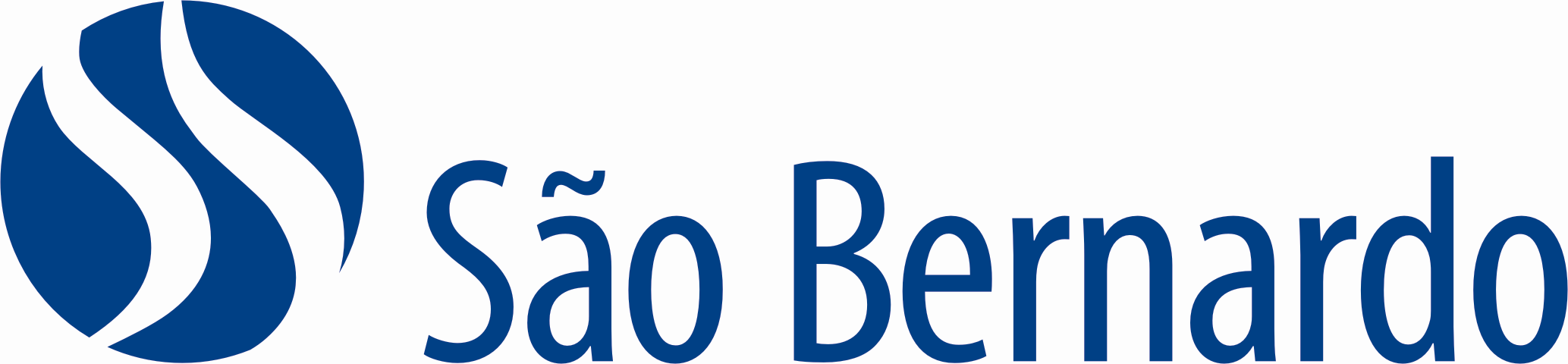                       Itaú Soluções PrevidenciáriasTERMO DE ADESÃO - PLANO DE PREVIDÊNCIA COMPLEMENTAR SÃO BERNARDO				                          Jan/20181ª via Participante    2a via São Bernardo    3a via PatrocinadoraREGISTRO NA EMPRESAREGISTRO NA EMPRESAREGISTRO NA EMPRESATERMO DE ADESÃOPLANO DE PREVIDÊNCIA COMPLEMENTAR SÃO BERNARDOCNPB nº 1980.0007-19 TERMO DE ADESÃOPLANO DE PREVIDÊNCIA COMPLEMENTAR SÃO BERNARDOCNPB nº 1980.0007-19 TERMO DE ADESÃOPLANO DE PREVIDÊNCIA COMPLEMENTAR SÃO BERNARDOCNPB nº 1980.0007-19 TERMO DE ADESÃOPLANO DE PREVIDÊNCIA COMPLEMENTAR SÃO BERNARDOCNPB nº 1980.0007-19 TERMO DE ADESÃOPLANO DE PREVIDÊNCIA COMPLEMENTAR SÃO BERNARDOCNPB nº 1980.0007-19 TERMO DE ADESÃOPLANO DE PREVIDÊNCIA COMPLEMENTAR SÃO BERNARDOCNPB nº 1980.0007-19 TERMO DE ADESÃOPLANO DE PREVIDÊNCIA COMPLEMENTAR SÃO BERNARDOCNPB nº 1980.0007-19 TERMO DE ADESÃOPLANO DE PREVIDÊNCIA COMPLEMENTAR SÃO BERNARDOCNPB nº 1980.0007-19 TERMO DE ADESÃOPLANO DE PREVIDÊNCIA COMPLEMENTAR SÃO BERNARDOCNPB nº 1980.0007-19 TERMO DE ADESÃOPLANO DE PREVIDÊNCIA COMPLEMENTAR SÃO BERNARDOCNPB nº 1980.0007-19 TERMO DE ADESÃOPLANO DE PREVIDÊNCIA COMPLEMENTAR SÃO BERNARDOCNPB nº 1980.0007-19 TERMO DE ADESÃOPLANO DE PREVIDÊNCIA COMPLEMENTAR SÃO BERNARDOCNPB nº 1980.0007-19 DATA DE ADMISSÃODATA DE ADMISSÃODATA DE ADMISSÃODATA DE ADMISSÃO1. TERMO DE ADESÃO1. TERMO DE ADESÃO1. TERMO DE ADESÃO1. TERMO DE ADESÃO1. TERMO DE ADESÃO1. TERMO DE ADESÃO1. TERMO DE ADESÃO1. TERMO DE ADESÃO1. TERMO DE ADESÃO1. TERMO DE ADESÃO1. TERMO DE ADESÃO1. TERMO DE ADESÃO1. TERMO DE ADESÃO1. TERMO DE ADESÃO1. TERMO DE ADESÃO1. TERMO DE ADESÃO1. TERMO DE ADESÃO1. TERMO DE ADESÃO1. TERMO DE ADESÃODeclaro ter pleno conhecimento de todas as Normas Estatutárias e Regulamentares que regem as atividades da São Bernardo Previdência Privada e a elas livremente manifesto, a seguir, meu desejo de participar do Plano de Previdência Complementar São Bernardo.Responsabilizo-me, para fins de direito, pelos dados abaixo declarados necessários ao meu cadastramento nesse Plano de Previdência Complementar. Declaro ter recebido cópia do Estatuto, do Regulamento do Plano de Previdência Complementar São Bernardo e ter pleno conhecimento do site da São Bernardo (www.saobernardo.org.br).Declaro ter pleno conhecimento de todas as Normas Estatutárias e Regulamentares que regem as atividades da São Bernardo Previdência Privada e a elas livremente manifesto, a seguir, meu desejo de participar do Plano de Previdência Complementar São Bernardo.Responsabilizo-me, para fins de direito, pelos dados abaixo declarados necessários ao meu cadastramento nesse Plano de Previdência Complementar. Declaro ter recebido cópia do Estatuto, do Regulamento do Plano de Previdência Complementar São Bernardo e ter pleno conhecimento do site da São Bernardo (www.saobernardo.org.br).Declaro ter pleno conhecimento de todas as Normas Estatutárias e Regulamentares que regem as atividades da São Bernardo Previdência Privada e a elas livremente manifesto, a seguir, meu desejo de participar do Plano de Previdência Complementar São Bernardo.Responsabilizo-me, para fins de direito, pelos dados abaixo declarados necessários ao meu cadastramento nesse Plano de Previdência Complementar. Declaro ter recebido cópia do Estatuto, do Regulamento do Plano de Previdência Complementar São Bernardo e ter pleno conhecimento do site da São Bernardo (www.saobernardo.org.br).Declaro ter pleno conhecimento de todas as Normas Estatutárias e Regulamentares que regem as atividades da São Bernardo Previdência Privada e a elas livremente manifesto, a seguir, meu desejo de participar do Plano de Previdência Complementar São Bernardo.Responsabilizo-me, para fins de direito, pelos dados abaixo declarados necessários ao meu cadastramento nesse Plano de Previdência Complementar. Declaro ter recebido cópia do Estatuto, do Regulamento do Plano de Previdência Complementar São Bernardo e ter pleno conhecimento do site da São Bernardo (www.saobernardo.org.br).Declaro ter pleno conhecimento de todas as Normas Estatutárias e Regulamentares que regem as atividades da São Bernardo Previdência Privada e a elas livremente manifesto, a seguir, meu desejo de participar do Plano de Previdência Complementar São Bernardo.Responsabilizo-me, para fins de direito, pelos dados abaixo declarados necessários ao meu cadastramento nesse Plano de Previdência Complementar. Declaro ter recebido cópia do Estatuto, do Regulamento do Plano de Previdência Complementar São Bernardo e ter pleno conhecimento do site da São Bernardo (www.saobernardo.org.br).Declaro ter pleno conhecimento de todas as Normas Estatutárias e Regulamentares que regem as atividades da São Bernardo Previdência Privada e a elas livremente manifesto, a seguir, meu desejo de participar do Plano de Previdência Complementar São Bernardo.Responsabilizo-me, para fins de direito, pelos dados abaixo declarados necessários ao meu cadastramento nesse Plano de Previdência Complementar. Declaro ter recebido cópia do Estatuto, do Regulamento do Plano de Previdência Complementar São Bernardo e ter pleno conhecimento do site da São Bernardo (www.saobernardo.org.br).Declaro ter pleno conhecimento de todas as Normas Estatutárias e Regulamentares que regem as atividades da São Bernardo Previdência Privada e a elas livremente manifesto, a seguir, meu desejo de participar do Plano de Previdência Complementar São Bernardo.Responsabilizo-me, para fins de direito, pelos dados abaixo declarados necessários ao meu cadastramento nesse Plano de Previdência Complementar. Declaro ter recebido cópia do Estatuto, do Regulamento do Plano de Previdência Complementar São Bernardo e ter pleno conhecimento do site da São Bernardo (www.saobernardo.org.br).Declaro ter pleno conhecimento de todas as Normas Estatutárias e Regulamentares que regem as atividades da São Bernardo Previdência Privada e a elas livremente manifesto, a seguir, meu desejo de participar do Plano de Previdência Complementar São Bernardo.Responsabilizo-me, para fins de direito, pelos dados abaixo declarados necessários ao meu cadastramento nesse Plano de Previdência Complementar. Declaro ter recebido cópia do Estatuto, do Regulamento do Plano de Previdência Complementar São Bernardo e ter pleno conhecimento do site da São Bernardo (www.saobernardo.org.br).Declaro ter pleno conhecimento de todas as Normas Estatutárias e Regulamentares que regem as atividades da São Bernardo Previdência Privada e a elas livremente manifesto, a seguir, meu desejo de participar do Plano de Previdência Complementar São Bernardo.Responsabilizo-me, para fins de direito, pelos dados abaixo declarados necessários ao meu cadastramento nesse Plano de Previdência Complementar. Declaro ter recebido cópia do Estatuto, do Regulamento do Plano de Previdência Complementar São Bernardo e ter pleno conhecimento do site da São Bernardo (www.saobernardo.org.br).Declaro ter pleno conhecimento de todas as Normas Estatutárias e Regulamentares que regem as atividades da São Bernardo Previdência Privada e a elas livremente manifesto, a seguir, meu desejo de participar do Plano de Previdência Complementar São Bernardo.Responsabilizo-me, para fins de direito, pelos dados abaixo declarados necessários ao meu cadastramento nesse Plano de Previdência Complementar. Declaro ter recebido cópia do Estatuto, do Regulamento do Plano de Previdência Complementar São Bernardo e ter pleno conhecimento do site da São Bernardo (www.saobernardo.org.br).Declaro ter pleno conhecimento de todas as Normas Estatutárias e Regulamentares que regem as atividades da São Bernardo Previdência Privada e a elas livremente manifesto, a seguir, meu desejo de participar do Plano de Previdência Complementar São Bernardo.Responsabilizo-me, para fins de direito, pelos dados abaixo declarados necessários ao meu cadastramento nesse Plano de Previdência Complementar. Declaro ter recebido cópia do Estatuto, do Regulamento do Plano de Previdência Complementar São Bernardo e ter pleno conhecimento do site da São Bernardo (www.saobernardo.org.br).Declaro ter pleno conhecimento de todas as Normas Estatutárias e Regulamentares que regem as atividades da São Bernardo Previdência Privada e a elas livremente manifesto, a seguir, meu desejo de participar do Plano de Previdência Complementar São Bernardo.Responsabilizo-me, para fins de direito, pelos dados abaixo declarados necessários ao meu cadastramento nesse Plano de Previdência Complementar. Declaro ter recebido cópia do Estatuto, do Regulamento do Plano de Previdência Complementar São Bernardo e ter pleno conhecimento do site da São Bernardo (www.saobernardo.org.br).Declaro ter pleno conhecimento de todas as Normas Estatutárias e Regulamentares que regem as atividades da São Bernardo Previdência Privada e a elas livremente manifesto, a seguir, meu desejo de participar do Plano de Previdência Complementar São Bernardo.Responsabilizo-me, para fins de direito, pelos dados abaixo declarados necessários ao meu cadastramento nesse Plano de Previdência Complementar. Declaro ter recebido cópia do Estatuto, do Regulamento do Plano de Previdência Complementar São Bernardo e ter pleno conhecimento do site da São Bernardo (www.saobernardo.org.br).Declaro ter pleno conhecimento de todas as Normas Estatutárias e Regulamentares que regem as atividades da São Bernardo Previdência Privada e a elas livremente manifesto, a seguir, meu desejo de participar do Plano de Previdência Complementar São Bernardo.Responsabilizo-me, para fins de direito, pelos dados abaixo declarados necessários ao meu cadastramento nesse Plano de Previdência Complementar. Declaro ter recebido cópia do Estatuto, do Regulamento do Plano de Previdência Complementar São Bernardo e ter pleno conhecimento do site da São Bernardo (www.saobernardo.org.br).Declaro ter pleno conhecimento de todas as Normas Estatutárias e Regulamentares que regem as atividades da São Bernardo Previdência Privada e a elas livremente manifesto, a seguir, meu desejo de participar do Plano de Previdência Complementar São Bernardo.Responsabilizo-me, para fins de direito, pelos dados abaixo declarados necessários ao meu cadastramento nesse Plano de Previdência Complementar. Declaro ter recebido cópia do Estatuto, do Regulamento do Plano de Previdência Complementar São Bernardo e ter pleno conhecimento do site da São Bernardo (www.saobernardo.org.br).Declaro ter pleno conhecimento de todas as Normas Estatutárias e Regulamentares que regem as atividades da São Bernardo Previdência Privada e a elas livremente manifesto, a seguir, meu desejo de participar do Plano de Previdência Complementar São Bernardo.Responsabilizo-me, para fins de direito, pelos dados abaixo declarados necessários ao meu cadastramento nesse Plano de Previdência Complementar. Declaro ter recebido cópia do Estatuto, do Regulamento do Plano de Previdência Complementar São Bernardo e ter pleno conhecimento do site da São Bernardo (www.saobernardo.org.br).Declaro ter pleno conhecimento de todas as Normas Estatutárias e Regulamentares que regem as atividades da São Bernardo Previdência Privada e a elas livremente manifesto, a seguir, meu desejo de participar do Plano de Previdência Complementar São Bernardo.Responsabilizo-me, para fins de direito, pelos dados abaixo declarados necessários ao meu cadastramento nesse Plano de Previdência Complementar. Declaro ter recebido cópia do Estatuto, do Regulamento do Plano de Previdência Complementar São Bernardo e ter pleno conhecimento do site da São Bernardo (www.saobernardo.org.br).Declaro ter pleno conhecimento de todas as Normas Estatutárias e Regulamentares que regem as atividades da São Bernardo Previdência Privada e a elas livremente manifesto, a seguir, meu desejo de participar do Plano de Previdência Complementar São Bernardo.Responsabilizo-me, para fins de direito, pelos dados abaixo declarados necessários ao meu cadastramento nesse Plano de Previdência Complementar. Declaro ter recebido cópia do Estatuto, do Regulamento do Plano de Previdência Complementar São Bernardo e ter pleno conhecimento do site da São Bernardo (www.saobernardo.org.br).Declaro ter pleno conhecimento de todas as Normas Estatutárias e Regulamentares que regem as atividades da São Bernardo Previdência Privada e a elas livremente manifesto, a seguir, meu desejo de participar do Plano de Previdência Complementar São Bernardo.Responsabilizo-me, para fins de direito, pelos dados abaixo declarados necessários ao meu cadastramento nesse Plano de Previdência Complementar. Declaro ter recebido cópia do Estatuto, do Regulamento do Plano de Previdência Complementar São Bernardo e ter pleno conhecimento do site da São Bernardo (www.saobernardo.org.br).2. DADOS DO PARTICIPANTE2. DADOS DO PARTICIPANTE2. DADOS DO PARTICIPANTE2. DADOS DO PARTICIPANTE2. DADOS DO PARTICIPANTE2. DADOS DO PARTICIPANTE2. DADOS DO PARTICIPANTE2. DADOS DO PARTICIPANTE2. DADOS DO PARTICIPANTE2. DADOS DO PARTICIPANTE2. DADOS DO PARTICIPANTE2. DADOS DO PARTICIPANTE2. DADOS DO PARTICIPANTE2. DADOS DO PARTICIPANTE2. DADOS DO PARTICIPANTE2. DADOS DO PARTICIPANTE2. DADOS DO PARTICIPANTE2. DADOS DO PARTICIPANTE2. DADOS DO PARTICIPANTEPATROCINADORAPATROCINADORAPATROCINADORAPATROCINADORAPATROCINADORAPATROCINADORAPATROCINADORADIVISÃODIVISÃODIVISÃODIVISÃOLOCALLOCALLOCALLOCALLOCALCNPJCNPJCNPJNOME COMPLETO DO PARTICIPANTE (sem abreviações)NOME COMPLETO DO PARTICIPANTE (sem abreviações)NOME COMPLETO DO PARTICIPANTE (sem abreviações)NOME COMPLETO DO PARTICIPANTE (sem abreviações)NOME COMPLETO DO PARTICIPANTE (sem abreviações)NOME COMPLETO DO PARTICIPANTE (sem abreviações)NOME COMPLETO DO PARTICIPANTE (sem abreviações)NOME COMPLETO DO PARTICIPANTE (sem abreviações)NOME COMPLETO DO PARTICIPANTE (sem abreviações)NOME COMPLETO DO PARTICIPANTE (sem abreviações)NOME COMPLETO DO PARTICIPANTE (sem abreviações)NOME COMPLETO DO PARTICIPANTE (sem abreviações)NOME COMPLETO DO PARTICIPANTE (sem abreviações)NOME COMPLETO DO PARTICIPANTE (sem abreviações)NOME COMPLETO DO PARTICIPANTE (sem abreviações)NOME COMPLETO DO PARTICIPANTE (sem abreviações)NOME COMPLETO DO PARTICIPANTE (sem abreviações)NOME COMPLETO DO PARTICIPANTE (sem abreviações)NOME COMPLETO DO PARTICIPANTE (sem abreviações)ESTADO CIVIL  01 SOLTEIRO   02 CASADO   03 VIÚVO   04 SEPARADO JUDICIALMENTE   05 DIVORCIADO   06 OUTROSESTADO CIVIL  01 SOLTEIRO   02 CASADO   03 VIÚVO   04 SEPARADO JUDICIALMENTE   05 DIVORCIADO   06 OUTROSESTADO CIVIL  01 SOLTEIRO   02 CASADO   03 VIÚVO   04 SEPARADO JUDICIALMENTE   05 DIVORCIADO   06 OUTROSESTADO CIVIL  01 SOLTEIRO   02 CASADO   03 VIÚVO   04 SEPARADO JUDICIALMENTE   05 DIVORCIADO   06 OUTROSESTADO CIVIL  01 SOLTEIRO   02 CASADO   03 VIÚVO   04 SEPARADO JUDICIALMENTE   05 DIVORCIADO   06 OUTROSESTADO CIVIL  01 SOLTEIRO   02 CASADO   03 VIÚVO   04 SEPARADO JUDICIALMENTE   05 DIVORCIADO   06 OUTROSESTADO CIVIL  01 SOLTEIRO   02 CASADO   03 VIÚVO   04 SEPARADO JUDICIALMENTE   05 DIVORCIADO   06 OUTROSESTADO CIVIL  01 SOLTEIRO   02 CASADO   03 VIÚVO   04 SEPARADO JUDICIALMENTE   05 DIVORCIADO   06 OUTROSESTADO CIVIL  01 SOLTEIRO   02 CASADO   03 VIÚVO   04 SEPARADO JUDICIALMENTE   05 DIVORCIADO   06 OUTROSESTADO CIVIL  01 SOLTEIRO   02 CASADO   03 VIÚVO   04 SEPARADO JUDICIALMENTE   05 DIVORCIADO   06 OUTROSESTADO CIVIL  01 SOLTEIRO   02 CASADO   03 VIÚVO   04 SEPARADO JUDICIALMENTE   05 DIVORCIADO   06 OUTROSESTADO CIVIL  01 SOLTEIRO   02 CASADO   03 VIÚVO   04 SEPARADO JUDICIALMENTE   05 DIVORCIADO   06 OUTROSESTADO CIVIL  01 SOLTEIRO   02 CASADO   03 VIÚVO   04 SEPARADO JUDICIALMENTE   05 DIVORCIADO   06 OUTROSESTADO CIVIL  01 SOLTEIRO   02 CASADO   03 VIÚVO   04 SEPARADO JUDICIALMENTE   05 DIVORCIADO   06 OUTROSESTADO CIVIL  01 SOLTEIRO   02 CASADO   03 VIÚVO   04 SEPARADO JUDICIALMENTE   05 DIVORCIADO   06 OUTROSESTADO CIVIL  01 SOLTEIRO   02 CASADO   03 VIÚVO   04 SEPARADO JUDICIALMENTE   05 DIVORCIADO   06 OUTROSESTADO CIVIL  01 SOLTEIRO   02 CASADO   03 VIÚVO   04 SEPARADO JUDICIALMENTE   05 DIVORCIADO   06 OUTROSESTADO CIVIL  01 SOLTEIRO   02 CASADO   03 VIÚVO   04 SEPARADO JUDICIALMENTE   05 DIVORCIADO   06 OUTROSESTADO CIVIL  01 SOLTEIRO   02 CASADO   03 VIÚVO   04 SEPARADO JUDICIALMENTE   05 DIVORCIADO   06 OUTROSSEXO (M/F)DATA DE NASCIMENTODATA DE NASCIMENTODATA DE NASCIMENTODATA DE NASCIMENTONATURALIDADE (cidade do nascimento)NATURALIDADE (cidade do nascimento)NATURALIDADE (cidade do nascimento)NATURALIDADE (cidade do nascimento)NATURALIDADE (cidade do nascimento)NATURALIDADE (cidade do nascimento)NATURALIDADE (cidade do nascimento)NACIONALIDADE (país do nascimento)NACIONALIDADE (país do nascimento)NACIONALIDADE (país do nascimento)NACIONALIDADE (país do nascimento)NACIONALIDADE (país do nascimento)NACIONALIDADE (país do nascimento)NACIONALIDADE (país do nascimento)NÚMERO DO PISNÚMERO DO PISNÚMERO DO PISNÚMERO DO PISNÚMERO DO CPFNÚMERO DO CPFNÚMERO DO CPFNÚMERO DO CPFNÚMERO DO CPFEMAIL PESSOALEMAIL PESSOALEMAIL PESSOALEMAIL PESSOALEMAIL PESSOALEMAIL PESSOALEMAIL PESSOALEMAIL PESSOALEMAIL PESSOALEMAIL PESSOALDOCUMENTO DE IDENTIDADEDOCUMENTO DE IDENTIDADEDOCUMENTO DE IDENTIDADEDOCUMENTO DE IDENTIDADEDOCUMENTO DE IDENTIDADEDOCUMENTO DE IDENTIDADEDOCUMENTO DE IDENTIDADEDOCUMENTO DE IDENTIDADEDOCUMENTO DE IDENTIDADEDOCUMENTO DE IDENTIDADEDOCUMENTO DE IDENTIDADEDOCUMENTO DE IDENTIDADEOCUPAÇÃO PROFISSIONALOCUPAÇÃO PROFISSIONALOCUPAÇÃO PROFISSIONALOCUPAÇÃO PROFISSIONALOCUPAÇÃO PROFISSIONALOCUPAÇÃO PROFISSIONALOCUPAÇÃO PROFISSIONALNATUREZANATUREZANÚMERONÚMERONÚMERONÚMEROÓRGÃO EXPEDIDORÓRGÃO EXPEDIDORDATA DE EXPEDIÇÃODATA DE EXPEDIÇÃODATA DE EXPEDIÇÃODATA DE EXPEDIÇÃOOCUPAÇÃO PROFISSIONALOCUPAÇÃO PROFISSIONALOCUPAÇÃO PROFISSIONALOCUPAÇÃO PROFISSIONALOCUPAÇÃO PROFISSIONALOCUPAÇÃO PROFISSIONALOCUPAÇÃO PROFISSIONALENDEREÇO (sem abreviações)ENDEREÇO (sem abreviações)ENDEREÇO (sem abreviações)ENDEREÇO (sem abreviações)ENDEREÇO (sem abreviações)ENDEREÇO (sem abreviações)ENDEREÇO (sem abreviações)ENDEREÇO (sem abreviações)ENDEREÇO (sem abreviações)ENDEREÇO (sem abreviações)COMPLEMENTO     COMPLEMENTO     COMPLEMENTO     COMPLEMENTO     BAIRROBAIRROBAIRROBAIRROBAIRROCIDADECIDADECIDADECIDADECIDADECIDADECIDADECIDADEESTADOESTADOCEPCEPCEPCEPCEPCEPCEP(DDD) TELEFONE(   )      (DDD) TELEFONE(   )      FILIAÇÃO (nome do pai)FILIAÇÃO (nome do pai)FILIAÇÃO (nome do pai)FILIAÇÃO (nome do pai)FILIAÇÃO (nome do pai)FILIAÇÃO (nome do pai)FILIAÇÃO (nome do pai)FILIAÇÃO (nome do pai)FILIAÇÃO (nome da mãe)FILIAÇÃO (nome da mãe)FILIAÇÃO (nome da mãe)FILIAÇÃO (nome da mãe)FILIAÇÃO (nome da mãe)FILIAÇÃO (nome da mãe)FILIAÇÃO (nome da mãe)FILIAÇÃO (nome da mãe)FILIAÇÃO (nome da mãe)FILIAÇÃO (nome da mãe)FILIAÇÃO (nome da mãe)3. BENEFICIÁRIOSANTES DE PREENCHER OS QUADROS 3 E 4, RECOMENDA-SE A LEITURA DOS ITENS 2.3; 2.4 E 2.5 DO REGULAMENTO DO PLANO DE PREVIDÊNCIA COMPLEMENTAR.3. BENEFICIÁRIOSANTES DE PREENCHER OS QUADROS 3 E 4, RECOMENDA-SE A LEITURA DOS ITENS 2.3; 2.4 E 2.5 DO REGULAMENTO DO PLANO DE PREVIDÊNCIA COMPLEMENTAR.3. BENEFICIÁRIOSANTES DE PREENCHER OS QUADROS 3 E 4, RECOMENDA-SE A LEITURA DOS ITENS 2.3; 2.4 E 2.5 DO REGULAMENTO DO PLANO DE PREVIDÊNCIA COMPLEMENTAR.3. BENEFICIÁRIOSANTES DE PREENCHER OS QUADROS 3 E 4, RECOMENDA-SE A LEITURA DOS ITENS 2.3; 2.4 E 2.5 DO REGULAMENTO DO PLANO DE PREVIDÊNCIA COMPLEMENTAR.3. BENEFICIÁRIOSANTES DE PREENCHER OS QUADROS 3 E 4, RECOMENDA-SE A LEITURA DOS ITENS 2.3; 2.4 E 2.5 DO REGULAMENTO DO PLANO DE PREVIDÊNCIA COMPLEMENTAR.3. BENEFICIÁRIOSANTES DE PREENCHER OS QUADROS 3 E 4, RECOMENDA-SE A LEITURA DOS ITENS 2.3; 2.4 E 2.5 DO REGULAMENTO DO PLANO DE PREVIDÊNCIA COMPLEMENTAR.3. BENEFICIÁRIOSANTES DE PREENCHER OS QUADROS 3 E 4, RECOMENDA-SE A LEITURA DOS ITENS 2.3; 2.4 E 2.5 DO REGULAMENTO DO PLANO DE PREVIDÊNCIA COMPLEMENTAR.3. BENEFICIÁRIOSANTES DE PREENCHER OS QUADROS 3 E 4, RECOMENDA-SE A LEITURA DOS ITENS 2.3; 2.4 E 2.5 DO REGULAMENTO DO PLANO DE PREVIDÊNCIA COMPLEMENTAR.3. BENEFICIÁRIOSANTES DE PREENCHER OS QUADROS 3 E 4, RECOMENDA-SE A LEITURA DOS ITENS 2.3; 2.4 E 2.5 DO REGULAMENTO DO PLANO DE PREVIDÊNCIA COMPLEMENTAR.3. BENEFICIÁRIOSANTES DE PREENCHER OS QUADROS 3 E 4, RECOMENDA-SE A LEITURA DOS ITENS 2.3; 2.4 E 2.5 DO REGULAMENTO DO PLANO DE PREVIDÊNCIA COMPLEMENTAR.3. BENEFICIÁRIOSANTES DE PREENCHER OS QUADROS 3 E 4, RECOMENDA-SE A LEITURA DOS ITENS 2.3; 2.4 E 2.5 DO REGULAMENTO DO PLANO DE PREVIDÊNCIA COMPLEMENTAR.3. BENEFICIÁRIOSANTES DE PREENCHER OS QUADROS 3 E 4, RECOMENDA-SE A LEITURA DOS ITENS 2.3; 2.4 E 2.5 DO REGULAMENTO DO PLANO DE PREVIDÊNCIA COMPLEMENTAR.3. BENEFICIÁRIOSANTES DE PREENCHER OS QUADROS 3 E 4, RECOMENDA-SE A LEITURA DOS ITENS 2.3; 2.4 E 2.5 DO REGULAMENTO DO PLANO DE PREVIDÊNCIA COMPLEMENTAR.3. BENEFICIÁRIOSANTES DE PREENCHER OS QUADROS 3 E 4, RECOMENDA-SE A LEITURA DOS ITENS 2.3; 2.4 E 2.5 DO REGULAMENTO DO PLANO DE PREVIDÊNCIA COMPLEMENTAR.3. BENEFICIÁRIOSANTES DE PREENCHER OS QUADROS 3 E 4, RECOMENDA-SE A LEITURA DOS ITENS 2.3; 2.4 E 2.5 DO REGULAMENTO DO PLANO DE PREVIDÊNCIA COMPLEMENTAR.3. BENEFICIÁRIOSANTES DE PREENCHER OS QUADROS 3 E 4, RECOMENDA-SE A LEITURA DOS ITENS 2.3; 2.4 E 2.5 DO REGULAMENTO DO PLANO DE PREVIDÊNCIA COMPLEMENTAR.3. BENEFICIÁRIOSANTES DE PREENCHER OS QUADROS 3 E 4, RECOMENDA-SE A LEITURA DOS ITENS 2.3; 2.4 E 2.5 DO REGULAMENTO DO PLANO DE PREVIDÊNCIA COMPLEMENTAR.3. BENEFICIÁRIOSANTES DE PREENCHER OS QUADROS 3 E 4, RECOMENDA-SE A LEITURA DOS ITENS 2.3; 2.4 E 2.5 DO REGULAMENTO DO PLANO DE PREVIDÊNCIA COMPLEMENTAR.3. BENEFICIÁRIOSANTES DE PREENCHER OS QUADROS 3 E 4, RECOMENDA-SE A LEITURA DOS ITENS 2.3; 2.4 E 2.5 DO REGULAMENTO DO PLANO DE PREVIDÊNCIA COMPLEMENTAR.NOME DO BENEFICIÁRIO:              CÔNJUGE        COMPANHEIRO(A)NOME DO BENEFICIÁRIO:              CÔNJUGE        COMPANHEIRO(A)NOME DO BENEFICIÁRIO:              CÔNJUGE        COMPANHEIRO(A)NOME DO BENEFICIÁRIO:              CÔNJUGE        COMPANHEIRO(A)NOME DO BENEFICIÁRIO:              CÔNJUGE        COMPANHEIRO(A)NOME DO BENEFICIÁRIO:              CÔNJUGE        COMPANHEIRO(A)NOME DO BENEFICIÁRIO:              CÔNJUGE        COMPANHEIRO(A)NOME DO BENEFICIÁRIO:              CÔNJUGE        COMPANHEIRO(A)NOME DO BENEFICIÁRIO:              CÔNJUGE        COMPANHEIRO(A)NOME DO BENEFICIÁRIO:              CÔNJUGE        COMPANHEIRO(A)NOME DO BENEFICIÁRIO:              CÔNJUGE        COMPANHEIRO(A)NOME DO BENEFICIÁRIO:              CÔNJUGE        COMPANHEIRO(A)NOME DO BENEFICIÁRIO:              CÔNJUGE        COMPANHEIRO(A)CPF:      DATA DE NASCIMENTO: CPF:      DATA DE NASCIMENTO: CPF:      DATA DE NASCIMENTO: CPF:      DATA DE NASCIMENTO: CPF:      DATA DE NASCIMENTO: CPF:      DATA DE NASCIMENTO: NOME DO BENEFICIÁRIO:              FILHO(A) DO PARTICIPANTE        ENTEADO(A) / ADOTADO(A)NOME DO BENEFICIÁRIO:              FILHO(A) DO PARTICIPANTE        ENTEADO(A) / ADOTADO(A)NOME DO BENEFICIÁRIO:              FILHO(A) DO PARTICIPANTE        ENTEADO(A) / ADOTADO(A)NOME DO BENEFICIÁRIO:              FILHO(A) DO PARTICIPANTE        ENTEADO(A) / ADOTADO(A)NOME DO BENEFICIÁRIO:              FILHO(A) DO PARTICIPANTE        ENTEADO(A) / ADOTADO(A)NOME DO BENEFICIÁRIO:              FILHO(A) DO PARTICIPANTE        ENTEADO(A) / ADOTADO(A)NOME DO BENEFICIÁRIO:              FILHO(A) DO PARTICIPANTE        ENTEADO(A) / ADOTADO(A)NOME DO BENEFICIÁRIO:              FILHO(A) DO PARTICIPANTE        ENTEADO(A) / ADOTADO(A)NOME DO BENEFICIÁRIO:              FILHO(A) DO PARTICIPANTE        ENTEADO(A) / ADOTADO(A)NOME DO BENEFICIÁRIO:              FILHO(A) DO PARTICIPANTE        ENTEADO(A) / ADOTADO(A)NOME DO BENEFICIÁRIO:              FILHO(A) DO PARTICIPANTE        ENTEADO(A) / ADOTADO(A)NOME DO BENEFICIÁRIO:              FILHO(A) DO PARTICIPANTE        ENTEADO(A) / ADOTADO(A)NOME DO BENEFICIÁRIO:              FILHO(A) DO PARTICIPANTE        ENTEADO(A) / ADOTADO(A)CPF:      DATA DE NASCIMENTO: CPF:      DATA DE NASCIMENTO: CPF:      DATA DE NASCIMENTO: CPF:      DATA DE NASCIMENTO: CPF:      DATA DE NASCIMENTO: CPF:      DATA DE NASCIMENTO: NOME DO BENEFICIÁRIO:              FILHO(A) DO PARTICIPANTE        ENTEADO(A) / ADOTADO(A) NOME DO BENEFICIÁRIO:              FILHO(A) DO PARTICIPANTE        ENTEADO(A) / ADOTADO(A) NOME DO BENEFICIÁRIO:              FILHO(A) DO PARTICIPANTE        ENTEADO(A) / ADOTADO(A) NOME DO BENEFICIÁRIO:              FILHO(A) DO PARTICIPANTE        ENTEADO(A) / ADOTADO(A) NOME DO BENEFICIÁRIO:              FILHO(A) DO PARTICIPANTE        ENTEADO(A) / ADOTADO(A) NOME DO BENEFICIÁRIO:              FILHO(A) DO PARTICIPANTE        ENTEADO(A) / ADOTADO(A) NOME DO BENEFICIÁRIO:              FILHO(A) DO PARTICIPANTE        ENTEADO(A) / ADOTADO(A) NOME DO BENEFICIÁRIO:              FILHO(A) DO PARTICIPANTE        ENTEADO(A) / ADOTADO(A) NOME DO BENEFICIÁRIO:              FILHO(A) DO PARTICIPANTE        ENTEADO(A) / ADOTADO(A) NOME DO BENEFICIÁRIO:              FILHO(A) DO PARTICIPANTE        ENTEADO(A) / ADOTADO(A) NOME DO BENEFICIÁRIO:              FILHO(A) DO PARTICIPANTE        ENTEADO(A) / ADOTADO(A) NOME DO BENEFICIÁRIO:              FILHO(A) DO PARTICIPANTE        ENTEADO(A) / ADOTADO(A) NOME DO BENEFICIÁRIO:              FILHO(A) DO PARTICIPANTE        ENTEADO(A) / ADOTADO(A) CPF:      DATA DE NASCIMENTO:  CPF:      DATA DE NASCIMENTO:  CPF:      DATA DE NASCIMENTO:  CPF:      DATA DE NASCIMENTO:  CPF:      DATA DE NASCIMENTO:  CPF:      DATA DE NASCIMENTO:  NOME DO BENEFICIÁRIO:              FILHO(A) DO PARTICIPANTE        ENTEADO(A) / ADOTADO(A)NOME DO BENEFICIÁRIO:              FILHO(A) DO PARTICIPANTE        ENTEADO(A) / ADOTADO(A)NOME DO BENEFICIÁRIO:              FILHO(A) DO PARTICIPANTE        ENTEADO(A) / ADOTADO(A)NOME DO BENEFICIÁRIO:              FILHO(A) DO PARTICIPANTE        ENTEADO(A) / ADOTADO(A)NOME DO BENEFICIÁRIO:              FILHO(A) DO PARTICIPANTE        ENTEADO(A) / ADOTADO(A)NOME DO BENEFICIÁRIO:              FILHO(A) DO PARTICIPANTE        ENTEADO(A) / ADOTADO(A)NOME DO BENEFICIÁRIO:              FILHO(A) DO PARTICIPANTE        ENTEADO(A) / ADOTADO(A)NOME DO BENEFICIÁRIO:              FILHO(A) DO PARTICIPANTE        ENTEADO(A) / ADOTADO(A)NOME DO BENEFICIÁRIO:              FILHO(A) DO PARTICIPANTE        ENTEADO(A) / ADOTADO(A)NOME DO BENEFICIÁRIO:              FILHO(A) DO PARTICIPANTE        ENTEADO(A) / ADOTADO(A)NOME DO BENEFICIÁRIO:              FILHO(A) DO PARTICIPANTE        ENTEADO(A) / ADOTADO(A)NOME DO BENEFICIÁRIO:              FILHO(A) DO PARTICIPANTE        ENTEADO(A) / ADOTADO(A)NOME DO BENEFICIÁRIO:              FILHO(A) DO PARTICIPANTE        ENTEADO(A) / ADOTADO(A)CPF:      DATA DE NASCIMENTO:  CPF:      DATA DE NASCIMENTO:  CPF:      DATA DE NASCIMENTO:  CPF:      DATA DE NASCIMENTO:  CPF:      DATA DE NASCIMENTO:  CPF:      DATA DE NASCIMENTO:  NOME DO BENEFICIÁRIO:              FILHO(A) DO PARTICIPANTE        ENTEADO(A) / ADOTADO(A)NOME DO BENEFICIÁRIO:              FILHO(A) DO PARTICIPANTE        ENTEADO(A) / ADOTADO(A)NOME DO BENEFICIÁRIO:              FILHO(A) DO PARTICIPANTE        ENTEADO(A) / ADOTADO(A)NOME DO BENEFICIÁRIO:              FILHO(A) DO PARTICIPANTE        ENTEADO(A) / ADOTADO(A)NOME DO BENEFICIÁRIO:              FILHO(A) DO PARTICIPANTE        ENTEADO(A) / ADOTADO(A)NOME DO BENEFICIÁRIO:              FILHO(A) DO PARTICIPANTE        ENTEADO(A) / ADOTADO(A)NOME DO BENEFICIÁRIO:              FILHO(A) DO PARTICIPANTE        ENTEADO(A) / ADOTADO(A)NOME DO BENEFICIÁRIO:              FILHO(A) DO PARTICIPANTE        ENTEADO(A) / ADOTADO(A)NOME DO BENEFICIÁRIO:              FILHO(A) DO PARTICIPANTE        ENTEADO(A) / ADOTADO(A)NOME DO BENEFICIÁRIO:              FILHO(A) DO PARTICIPANTE        ENTEADO(A) / ADOTADO(A)NOME DO BENEFICIÁRIO:              FILHO(A) DO PARTICIPANTE        ENTEADO(A) / ADOTADO(A)NOME DO BENEFICIÁRIO:              FILHO(A) DO PARTICIPANTE        ENTEADO(A) / ADOTADO(A)NOME DO BENEFICIÁRIO:              FILHO(A) DO PARTICIPANTE        ENTEADO(A) / ADOTADO(A)CPF:      DATA DE NASCIMENTO:  CPF:      DATA DE NASCIMENTO:  CPF:      DATA DE NASCIMENTO:  CPF:      DATA DE NASCIMENTO:  CPF:      DATA DE NASCIMENTO:  CPF:      DATA DE NASCIMENTO:  NOME DO BENEFICIÁRIO:              PAI DO PARTICIPANTE (No caso de Participante que não tenha cônjuge, Companheiro ou filhos                (incluindo enteados e adotados legalmente) NOME DO BENEFICIÁRIO:              PAI DO PARTICIPANTE (No caso de Participante que não tenha cônjuge, Companheiro ou filhos                (incluindo enteados e adotados legalmente) NOME DO BENEFICIÁRIO:              PAI DO PARTICIPANTE (No caso de Participante que não tenha cônjuge, Companheiro ou filhos                (incluindo enteados e adotados legalmente) NOME DO BENEFICIÁRIO:              PAI DO PARTICIPANTE (No caso de Participante que não tenha cônjuge, Companheiro ou filhos                (incluindo enteados e adotados legalmente) NOME DO BENEFICIÁRIO:              PAI DO PARTICIPANTE (No caso de Participante que não tenha cônjuge, Companheiro ou filhos                (incluindo enteados e adotados legalmente) NOME DO BENEFICIÁRIO:              PAI DO PARTICIPANTE (No caso de Participante que não tenha cônjuge, Companheiro ou filhos                (incluindo enteados e adotados legalmente) NOME DO BENEFICIÁRIO:              PAI DO PARTICIPANTE (No caso de Participante que não tenha cônjuge, Companheiro ou filhos                (incluindo enteados e adotados legalmente) NOME DO BENEFICIÁRIO:              PAI DO PARTICIPANTE (No caso de Participante que não tenha cônjuge, Companheiro ou filhos                (incluindo enteados e adotados legalmente) NOME DO BENEFICIÁRIO:              PAI DO PARTICIPANTE (No caso de Participante que não tenha cônjuge, Companheiro ou filhos                (incluindo enteados e adotados legalmente) NOME DO BENEFICIÁRIO:              PAI DO PARTICIPANTE (No caso de Participante que não tenha cônjuge, Companheiro ou filhos                (incluindo enteados e adotados legalmente) NOME DO BENEFICIÁRIO:              PAI DO PARTICIPANTE (No caso de Participante que não tenha cônjuge, Companheiro ou filhos                (incluindo enteados e adotados legalmente) NOME DO BENEFICIÁRIO:              PAI DO PARTICIPANTE (No caso de Participante que não tenha cônjuge, Companheiro ou filhos                (incluindo enteados e adotados legalmente) NOME DO BENEFICIÁRIO:              PAI DO PARTICIPANTE (No caso de Participante que não tenha cônjuge, Companheiro ou filhos                (incluindo enteados e adotados legalmente) CPF:      DATA DE NASCIMENTO: CPF:      DATA DE NASCIMENTO: CPF:      DATA DE NASCIMENTO: CPF:      DATA DE NASCIMENTO: CPF:      DATA DE NASCIMENTO: CPF:      DATA DE NASCIMENTO: NOME DO BENEFICIÁRIO:              MÃE DO PARTICIPANTE (No caso de Participante que não tenha cônjuge, Companheiro ou filhos                (incluindo enteados e adotados legalmente)            NOME DO BENEFICIÁRIO:              MÃE DO PARTICIPANTE (No caso de Participante que não tenha cônjuge, Companheiro ou filhos                (incluindo enteados e adotados legalmente)            NOME DO BENEFICIÁRIO:              MÃE DO PARTICIPANTE (No caso de Participante que não tenha cônjuge, Companheiro ou filhos                (incluindo enteados e adotados legalmente)            NOME DO BENEFICIÁRIO:              MÃE DO PARTICIPANTE (No caso de Participante que não tenha cônjuge, Companheiro ou filhos                (incluindo enteados e adotados legalmente)            NOME DO BENEFICIÁRIO:              MÃE DO PARTICIPANTE (No caso de Participante que não tenha cônjuge, Companheiro ou filhos                (incluindo enteados e adotados legalmente)            NOME DO BENEFICIÁRIO:              MÃE DO PARTICIPANTE (No caso de Participante que não tenha cônjuge, Companheiro ou filhos                (incluindo enteados e adotados legalmente)            NOME DO BENEFICIÁRIO:              MÃE DO PARTICIPANTE (No caso de Participante que não tenha cônjuge, Companheiro ou filhos                (incluindo enteados e adotados legalmente)            NOME DO BENEFICIÁRIO:              MÃE DO PARTICIPANTE (No caso de Participante que não tenha cônjuge, Companheiro ou filhos                (incluindo enteados e adotados legalmente)            NOME DO BENEFICIÁRIO:              MÃE DO PARTICIPANTE (No caso de Participante que não tenha cônjuge, Companheiro ou filhos                (incluindo enteados e adotados legalmente)            NOME DO BENEFICIÁRIO:              MÃE DO PARTICIPANTE (No caso de Participante que não tenha cônjuge, Companheiro ou filhos                (incluindo enteados e adotados legalmente)            NOME DO BENEFICIÁRIO:              MÃE DO PARTICIPANTE (No caso de Participante que não tenha cônjuge, Companheiro ou filhos                (incluindo enteados e adotados legalmente)            NOME DO BENEFICIÁRIO:              MÃE DO PARTICIPANTE (No caso de Participante que não tenha cônjuge, Companheiro ou filhos                (incluindo enteados e adotados legalmente)            NOME DO BENEFICIÁRIO:              MÃE DO PARTICIPANTE (No caso de Participante que não tenha cônjuge, Companheiro ou filhos                (incluindo enteados e adotados legalmente)            CPF:      DATA DE NASCIMENTO: CPF:      DATA DE NASCIMENTO: CPF:      DATA DE NASCIMENTO: CPF:      DATA DE NASCIMENTO: CPF:      DATA DE NASCIMENTO: CPF:      DATA DE NASCIMENTO: 4. BENEFICIÁRIO INDICADO- No falecimento de participante e na falta de Beneficiário.  (QUANDO HOUVER, DEVERÁ SER RECONHECIDA A FIRMA DO PARTICIPANTE)4. BENEFICIÁRIO INDICADO- No falecimento de participante e na falta de Beneficiário.  (QUANDO HOUVER, DEVERÁ SER RECONHECIDA A FIRMA DO PARTICIPANTE)4. BENEFICIÁRIO INDICADO- No falecimento de participante e na falta de Beneficiário.  (QUANDO HOUVER, DEVERÁ SER RECONHECIDA A FIRMA DO PARTICIPANTE)4. BENEFICIÁRIO INDICADO- No falecimento de participante e na falta de Beneficiário.  (QUANDO HOUVER, DEVERÁ SER RECONHECIDA A FIRMA DO PARTICIPANTE)4. BENEFICIÁRIO INDICADO- No falecimento de participante e na falta de Beneficiário.  (QUANDO HOUVER, DEVERÁ SER RECONHECIDA A FIRMA DO PARTICIPANTE)4. BENEFICIÁRIO INDICADO- No falecimento de participante e na falta de Beneficiário.  (QUANDO HOUVER, DEVERÁ SER RECONHECIDA A FIRMA DO PARTICIPANTE)4. BENEFICIÁRIO INDICADO- No falecimento de participante e na falta de Beneficiário.  (QUANDO HOUVER, DEVERÁ SER RECONHECIDA A FIRMA DO PARTICIPANTE)4. BENEFICIÁRIO INDICADO- No falecimento de participante e na falta de Beneficiário.  (QUANDO HOUVER, DEVERÁ SER RECONHECIDA A FIRMA DO PARTICIPANTE)4. BENEFICIÁRIO INDICADO- No falecimento de participante e na falta de Beneficiário.  (QUANDO HOUVER, DEVERÁ SER RECONHECIDA A FIRMA DO PARTICIPANTE)4. BENEFICIÁRIO INDICADO- No falecimento de participante e na falta de Beneficiário.  (QUANDO HOUVER, DEVERÁ SER RECONHECIDA A FIRMA DO PARTICIPANTE)4. BENEFICIÁRIO INDICADO- No falecimento de participante e na falta de Beneficiário.  (QUANDO HOUVER, DEVERÁ SER RECONHECIDA A FIRMA DO PARTICIPANTE)4. BENEFICIÁRIO INDICADO- No falecimento de participante e na falta de Beneficiário.  (QUANDO HOUVER, DEVERÁ SER RECONHECIDA A FIRMA DO PARTICIPANTE)4. BENEFICIÁRIO INDICADO- No falecimento de participante e na falta de Beneficiário.  (QUANDO HOUVER, DEVERÁ SER RECONHECIDA A FIRMA DO PARTICIPANTE)4. BENEFICIÁRIO INDICADO- No falecimento de participante e na falta de Beneficiário.  (QUANDO HOUVER, DEVERÁ SER RECONHECIDA A FIRMA DO PARTICIPANTE)4. BENEFICIÁRIO INDICADO- No falecimento de participante e na falta de Beneficiário.  (QUANDO HOUVER, DEVERÁ SER RECONHECIDA A FIRMA DO PARTICIPANTE)4. BENEFICIÁRIO INDICADO- No falecimento de participante e na falta de Beneficiário.  (QUANDO HOUVER, DEVERÁ SER RECONHECIDA A FIRMA DO PARTICIPANTE)4. BENEFICIÁRIO INDICADO- No falecimento de participante e na falta de Beneficiário.  (QUANDO HOUVER, DEVERÁ SER RECONHECIDA A FIRMA DO PARTICIPANTE)4. BENEFICIÁRIO INDICADO- No falecimento de participante e na falta de Beneficiário.  (QUANDO HOUVER, DEVERÁ SER RECONHECIDA A FIRMA DO PARTICIPANTE)4. BENEFICIÁRIO INDICADO- No falecimento de participante e na falta de Beneficiário.  (QUANDO HOUVER, DEVERÁ SER RECONHECIDA A FIRMA DO PARTICIPANTE)NOME DO BENEFICIÁRIO:      PROPORÇÃO DE DISTRIBUIÇÃO:    %NOME DO BENEFICIÁRIO:      PROPORÇÃO DE DISTRIBUIÇÃO:    %NOME DO BENEFICIÁRIO:      PROPORÇÃO DE DISTRIBUIÇÃO:    %NOME DO BENEFICIÁRIO:      PROPORÇÃO DE DISTRIBUIÇÃO:    %NOME DO BENEFICIÁRIO:      PROPORÇÃO DE DISTRIBUIÇÃO:    %NOME DO BENEFICIÁRIO:      PROPORÇÃO DE DISTRIBUIÇÃO:    %NOME DO BENEFICIÁRIO:      PROPORÇÃO DE DISTRIBUIÇÃO:    %NOME DO BENEFICIÁRIO:      PROPORÇÃO DE DISTRIBUIÇÃO:    %NOME DO BENEFICIÁRIO:      PROPORÇÃO DE DISTRIBUIÇÃO:    %NOME DO BENEFICIÁRIO:      PROPORÇÃO DE DISTRIBUIÇÃO:    %NOME DO BENEFICIÁRIO:      PROPORÇÃO DE DISTRIBUIÇÃO:    %NOME DO BENEFICIÁRIO:      PROPORÇÃO DE DISTRIBUIÇÃO:    %NOME DO BENEFICIÁRIO:      PROPORÇÃO DE DISTRIBUIÇÃO:    %CPF:      DATA DE NASCIMENTO: CPF:      DATA DE NASCIMENTO: CPF:      DATA DE NASCIMENTO: CPF:      DATA DE NASCIMENTO: CPF:      DATA DE NASCIMENTO: CPF:      DATA DE NASCIMENTO: NOME DO BENEFICIÁRIO:      PROPORÇÃO DE DISTRIBUIÇÃO:    %NOME DO BENEFICIÁRIO:      PROPORÇÃO DE DISTRIBUIÇÃO:    %NOME DO BENEFICIÁRIO:      PROPORÇÃO DE DISTRIBUIÇÃO:    %NOME DO BENEFICIÁRIO:      PROPORÇÃO DE DISTRIBUIÇÃO:    %NOME DO BENEFICIÁRIO:      PROPORÇÃO DE DISTRIBUIÇÃO:    %NOME DO BENEFICIÁRIO:      PROPORÇÃO DE DISTRIBUIÇÃO:    %NOME DO BENEFICIÁRIO:      PROPORÇÃO DE DISTRIBUIÇÃO:    %NOME DO BENEFICIÁRIO:      PROPORÇÃO DE DISTRIBUIÇÃO:    %NOME DO BENEFICIÁRIO:      PROPORÇÃO DE DISTRIBUIÇÃO:    %NOME DO BENEFICIÁRIO:      PROPORÇÃO DE DISTRIBUIÇÃO:    %NOME DO BENEFICIÁRIO:      PROPORÇÃO DE DISTRIBUIÇÃO:    %NOME DO BENEFICIÁRIO:      PROPORÇÃO DE DISTRIBUIÇÃO:    %NOME DO BENEFICIÁRIO:      PROPORÇÃO DE DISTRIBUIÇÃO:    %CPF:      DATA DE NASCIMENTO: CPF:      DATA DE NASCIMENTO: CPF:      DATA DE NASCIMENTO: CPF:      DATA DE NASCIMENTO: CPF:      DATA DE NASCIMENTO: CPF:      DATA DE NASCIMENTO: NOME DO BENEFICIÁRIO:      PROPORÇÃO DE DISTRIBUIÇÃO:    %NOME DO BENEFICIÁRIO:      PROPORÇÃO DE DISTRIBUIÇÃO:    %NOME DO BENEFICIÁRIO:      PROPORÇÃO DE DISTRIBUIÇÃO:    %NOME DO BENEFICIÁRIO:      PROPORÇÃO DE DISTRIBUIÇÃO:    %NOME DO BENEFICIÁRIO:      PROPORÇÃO DE DISTRIBUIÇÃO:    %NOME DO BENEFICIÁRIO:      PROPORÇÃO DE DISTRIBUIÇÃO:    %NOME DO BENEFICIÁRIO:      PROPORÇÃO DE DISTRIBUIÇÃO:    %NOME DO BENEFICIÁRIO:      PROPORÇÃO DE DISTRIBUIÇÃO:    %NOME DO BENEFICIÁRIO:      PROPORÇÃO DE DISTRIBUIÇÃO:    %NOME DO BENEFICIÁRIO:      PROPORÇÃO DE DISTRIBUIÇÃO:    %NOME DO BENEFICIÁRIO:      PROPORÇÃO DE DISTRIBUIÇÃO:    %NOME DO BENEFICIÁRIO:      PROPORÇÃO DE DISTRIBUIÇÃO:    %NOME DO BENEFICIÁRIO:      PROPORÇÃO DE DISTRIBUIÇÃO:    %CPF:      DATA DE NASCIMENTO: CPF:      DATA DE NASCIMENTO: CPF:      DATA DE NASCIMENTO: CPF:      DATA DE NASCIMENTO: CPF:      DATA DE NASCIMENTO: CPF:      DATA DE NASCIMENTO: NOME DO BENEFICIÁRIO:      PROPORÇÃO DE DISTRIBUIÇÃO:    %NOME DO BENEFICIÁRIO:      PROPORÇÃO DE DISTRIBUIÇÃO:    %NOME DO BENEFICIÁRIO:      PROPORÇÃO DE DISTRIBUIÇÃO:    %NOME DO BENEFICIÁRIO:      PROPORÇÃO DE DISTRIBUIÇÃO:    %NOME DO BENEFICIÁRIO:      PROPORÇÃO DE DISTRIBUIÇÃO:    %NOME DO BENEFICIÁRIO:      PROPORÇÃO DE DISTRIBUIÇÃO:    %NOME DO BENEFICIÁRIO:      PROPORÇÃO DE DISTRIBUIÇÃO:    %NOME DO BENEFICIÁRIO:      PROPORÇÃO DE DISTRIBUIÇÃO:    %NOME DO BENEFICIÁRIO:      PROPORÇÃO DE DISTRIBUIÇÃO:    %NOME DO BENEFICIÁRIO:      PROPORÇÃO DE DISTRIBUIÇÃO:    %NOME DO BENEFICIÁRIO:      PROPORÇÃO DE DISTRIBUIÇÃO:    %NOME DO BENEFICIÁRIO:      PROPORÇÃO DE DISTRIBUIÇÃO:    %NOME DO BENEFICIÁRIO:      PROPORÇÃO DE DISTRIBUIÇÃO:    %CPF:      DATA DE NASCIMENTO: CPF:      DATA DE NASCIMENTO: CPF:      DATA DE NASCIMENTO: CPF:      DATA DE NASCIMENTO: CPF:      DATA DE NASCIMENTO: CPF:      DATA DE NASCIMENTO: 5. CONTRIBUIÇÃO5. CONTRIBUIÇÃO5. CONTRIBUIÇÃO5. CONTRIBUIÇÃO5. CONTRIBUIÇÃO5. CONTRIBUIÇÃO5. CONTRIBUIÇÃO5. CONTRIBUIÇÃO5. CONTRIBUIÇÃO5. CONTRIBUIÇÃO5. CONTRIBUIÇÃO5. CONTRIBUIÇÃO5. CONTRIBUIÇÃO5. CONTRIBUIÇÃO5. CONTRIBUIÇÃO5. CONTRIBUIÇÃO5. CONTRIBUIÇÃO5. CONTRIBUIÇÃO5. CONTRIBUIÇÃOCONTRIBUIÇÃO BÁSICA: Autorizo a Patrocinadora a descontar mensalmente do meu Salário Aplicável, o percentual de 2% (dois por cento) da parcela do meu Salário Aplicável até 15 (quinze) USB, mais um percentual de   % (     por cento) do valor excedente a 15 (quinze) USB a título de Contribuição Básica, de acordo com o item 7.1.1 do Capítulo 7 do Regulamento do Plano de Previdência Complementar São Bernardo. OBS: Percentual inteiro variando de 2% (dois por cento) a 7% (sete por cento) da parcela do seu Salário Aplicável.Observação: a falta de indicação de percentual para a parcela do Salário Aplicável excedente a 15 USB, significará automaticamente a opção e adoção do percentual de 2%CONTRIBUIÇÃO VOLUNTÁRIA MENSAL: Tendo autorizado a Contribuição Básica pelo percentual máximo permitido pelo Regulamento do Plano de Previdência Complementar São Bernardo, considerando o item 7.1.2 do mesmo Regulamento, autorizo também descontar mensalmente do meu Salário Aplicável, mais um percentual de 2% (dois por cento), caso o meu Salário Aplicável seja igual ou inferior a 15 (quinze) USB, ou um percentual de   % (     por cento)*, caso o meu Salário Aplicável seja superior a 15 (quinze) USB, a título de Contribuição Voluntária Mensal.OBS: (*) Percentual inteiro, variando de 2% (dois por cento) a 8% (oito por cento) calculado sobre o total do Salário Aplicável. Caso haja opção por essa contribuição, a falta de indicação de percentual para Salários Aplicáveis superiores a 15 USB, significará automaticamente a opção e adoção do percentual de 2%.             A opção por esta contribuição incide também sobre a Participação nos Lucros (PLR).CONTRIBUIÇÃO BÁSICA: Autorizo a Patrocinadora a descontar mensalmente do meu Salário Aplicável, o percentual de 2% (dois por cento) da parcela do meu Salário Aplicável até 15 (quinze) USB, mais um percentual de   % (     por cento) do valor excedente a 15 (quinze) USB a título de Contribuição Básica, de acordo com o item 7.1.1 do Capítulo 7 do Regulamento do Plano de Previdência Complementar São Bernardo. OBS: Percentual inteiro variando de 2% (dois por cento) a 7% (sete por cento) da parcela do seu Salário Aplicável.Observação: a falta de indicação de percentual para a parcela do Salário Aplicável excedente a 15 USB, significará automaticamente a opção e adoção do percentual de 2%CONTRIBUIÇÃO VOLUNTÁRIA MENSAL: Tendo autorizado a Contribuição Básica pelo percentual máximo permitido pelo Regulamento do Plano de Previdência Complementar São Bernardo, considerando o item 7.1.2 do mesmo Regulamento, autorizo também descontar mensalmente do meu Salário Aplicável, mais um percentual de 2% (dois por cento), caso o meu Salário Aplicável seja igual ou inferior a 15 (quinze) USB, ou um percentual de   % (     por cento)*, caso o meu Salário Aplicável seja superior a 15 (quinze) USB, a título de Contribuição Voluntária Mensal.OBS: (*) Percentual inteiro, variando de 2% (dois por cento) a 8% (oito por cento) calculado sobre o total do Salário Aplicável. Caso haja opção por essa contribuição, a falta de indicação de percentual para Salários Aplicáveis superiores a 15 USB, significará automaticamente a opção e adoção do percentual de 2%.             A opção por esta contribuição incide também sobre a Participação nos Lucros (PLR).CONTRIBUIÇÃO BÁSICA: Autorizo a Patrocinadora a descontar mensalmente do meu Salário Aplicável, o percentual de 2% (dois por cento) da parcela do meu Salário Aplicável até 15 (quinze) USB, mais um percentual de   % (     por cento) do valor excedente a 15 (quinze) USB a título de Contribuição Básica, de acordo com o item 7.1.1 do Capítulo 7 do Regulamento do Plano de Previdência Complementar São Bernardo. OBS: Percentual inteiro variando de 2% (dois por cento) a 7% (sete por cento) da parcela do seu Salário Aplicável.Observação: a falta de indicação de percentual para a parcela do Salário Aplicável excedente a 15 USB, significará automaticamente a opção e adoção do percentual de 2%CONTRIBUIÇÃO VOLUNTÁRIA MENSAL: Tendo autorizado a Contribuição Básica pelo percentual máximo permitido pelo Regulamento do Plano de Previdência Complementar São Bernardo, considerando o item 7.1.2 do mesmo Regulamento, autorizo também descontar mensalmente do meu Salário Aplicável, mais um percentual de 2% (dois por cento), caso o meu Salário Aplicável seja igual ou inferior a 15 (quinze) USB, ou um percentual de   % (     por cento)*, caso o meu Salário Aplicável seja superior a 15 (quinze) USB, a título de Contribuição Voluntária Mensal.OBS: (*) Percentual inteiro, variando de 2% (dois por cento) a 8% (oito por cento) calculado sobre o total do Salário Aplicável. Caso haja opção por essa contribuição, a falta de indicação de percentual para Salários Aplicáveis superiores a 15 USB, significará automaticamente a opção e adoção do percentual de 2%.             A opção por esta contribuição incide também sobre a Participação nos Lucros (PLR).CONTRIBUIÇÃO BÁSICA: Autorizo a Patrocinadora a descontar mensalmente do meu Salário Aplicável, o percentual de 2% (dois por cento) da parcela do meu Salário Aplicável até 15 (quinze) USB, mais um percentual de   % (     por cento) do valor excedente a 15 (quinze) USB a título de Contribuição Básica, de acordo com o item 7.1.1 do Capítulo 7 do Regulamento do Plano de Previdência Complementar São Bernardo. OBS: Percentual inteiro variando de 2% (dois por cento) a 7% (sete por cento) da parcela do seu Salário Aplicável.Observação: a falta de indicação de percentual para a parcela do Salário Aplicável excedente a 15 USB, significará automaticamente a opção e adoção do percentual de 2%CONTRIBUIÇÃO VOLUNTÁRIA MENSAL: Tendo autorizado a Contribuição Básica pelo percentual máximo permitido pelo Regulamento do Plano de Previdência Complementar São Bernardo, considerando o item 7.1.2 do mesmo Regulamento, autorizo também descontar mensalmente do meu Salário Aplicável, mais um percentual de 2% (dois por cento), caso o meu Salário Aplicável seja igual ou inferior a 15 (quinze) USB, ou um percentual de   % (     por cento)*, caso o meu Salário Aplicável seja superior a 15 (quinze) USB, a título de Contribuição Voluntária Mensal.OBS: (*) Percentual inteiro, variando de 2% (dois por cento) a 8% (oito por cento) calculado sobre o total do Salário Aplicável. Caso haja opção por essa contribuição, a falta de indicação de percentual para Salários Aplicáveis superiores a 15 USB, significará automaticamente a opção e adoção do percentual de 2%.             A opção por esta contribuição incide também sobre a Participação nos Lucros (PLR).CONTRIBUIÇÃO BÁSICA: Autorizo a Patrocinadora a descontar mensalmente do meu Salário Aplicável, o percentual de 2% (dois por cento) da parcela do meu Salário Aplicável até 15 (quinze) USB, mais um percentual de   % (     por cento) do valor excedente a 15 (quinze) USB a título de Contribuição Básica, de acordo com o item 7.1.1 do Capítulo 7 do Regulamento do Plano de Previdência Complementar São Bernardo. OBS: Percentual inteiro variando de 2% (dois por cento) a 7% (sete por cento) da parcela do seu Salário Aplicável.Observação: a falta de indicação de percentual para a parcela do Salário Aplicável excedente a 15 USB, significará automaticamente a opção e adoção do percentual de 2%CONTRIBUIÇÃO VOLUNTÁRIA MENSAL: Tendo autorizado a Contribuição Básica pelo percentual máximo permitido pelo Regulamento do Plano de Previdência Complementar São Bernardo, considerando o item 7.1.2 do mesmo Regulamento, autorizo também descontar mensalmente do meu Salário Aplicável, mais um percentual de 2% (dois por cento), caso o meu Salário Aplicável seja igual ou inferior a 15 (quinze) USB, ou um percentual de   % (     por cento)*, caso o meu Salário Aplicável seja superior a 15 (quinze) USB, a título de Contribuição Voluntária Mensal.OBS: (*) Percentual inteiro, variando de 2% (dois por cento) a 8% (oito por cento) calculado sobre o total do Salário Aplicável. Caso haja opção por essa contribuição, a falta de indicação de percentual para Salários Aplicáveis superiores a 15 USB, significará automaticamente a opção e adoção do percentual de 2%.             A opção por esta contribuição incide também sobre a Participação nos Lucros (PLR).CONTRIBUIÇÃO BÁSICA: Autorizo a Patrocinadora a descontar mensalmente do meu Salário Aplicável, o percentual de 2% (dois por cento) da parcela do meu Salário Aplicável até 15 (quinze) USB, mais um percentual de   % (     por cento) do valor excedente a 15 (quinze) USB a título de Contribuição Básica, de acordo com o item 7.1.1 do Capítulo 7 do Regulamento do Plano de Previdência Complementar São Bernardo. OBS: Percentual inteiro variando de 2% (dois por cento) a 7% (sete por cento) da parcela do seu Salário Aplicável.Observação: a falta de indicação de percentual para a parcela do Salário Aplicável excedente a 15 USB, significará automaticamente a opção e adoção do percentual de 2%CONTRIBUIÇÃO VOLUNTÁRIA MENSAL: Tendo autorizado a Contribuição Básica pelo percentual máximo permitido pelo Regulamento do Plano de Previdência Complementar São Bernardo, considerando o item 7.1.2 do mesmo Regulamento, autorizo também descontar mensalmente do meu Salário Aplicável, mais um percentual de 2% (dois por cento), caso o meu Salário Aplicável seja igual ou inferior a 15 (quinze) USB, ou um percentual de   % (     por cento)*, caso o meu Salário Aplicável seja superior a 15 (quinze) USB, a título de Contribuição Voluntária Mensal.OBS: (*) Percentual inteiro, variando de 2% (dois por cento) a 8% (oito por cento) calculado sobre o total do Salário Aplicável. Caso haja opção por essa contribuição, a falta de indicação de percentual para Salários Aplicáveis superiores a 15 USB, significará automaticamente a opção e adoção do percentual de 2%.             A opção por esta contribuição incide também sobre a Participação nos Lucros (PLR).CONTRIBUIÇÃO BÁSICA: Autorizo a Patrocinadora a descontar mensalmente do meu Salário Aplicável, o percentual de 2% (dois por cento) da parcela do meu Salário Aplicável até 15 (quinze) USB, mais um percentual de   % (     por cento) do valor excedente a 15 (quinze) USB a título de Contribuição Básica, de acordo com o item 7.1.1 do Capítulo 7 do Regulamento do Plano de Previdência Complementar São Bernardo. OBS: Percentual inteiro variando de 2% (dois por cento) a 7% (sete por cento) da parcela do seu Salário Aplicável.Observação: a falta de indicação de percentual para a parcela do Salário Aplicável excedente a 15 USB, significará automaticamente a opção e adoção do percentual de 2%CONTRIBUIÇÃO VOLUNTÁRIA MENSAL: Tendo autorizado a Contribuição Básica pelo percentual máximo permitido pelo Regulamento do Plano de Previdência Complementar São Bernardo, considerando o item 7.1.2 do mesmo Regulamento, autorizo também descontar mensalmente do meu Salário Aplicável, mais um percentual de 2% (dois por cento), caso o meu Salário Aplicável seja igual ou inferior a 15 (quinze) USB, ou um percentual de   % (     por cento)*, caso o meu Salário Aplicável seja superior a 15 (quinze) USB, a título de Contribuição Voluntária Mensal.OBS: (*) Percentual inteiro, variando de 2% (dois por cento) a 8% (oito por cento) calculado sobre o total do Salário Aplicável. Caso haja opção por essa contribuição, a falta de indicação de percentual para Salários Aplicáveis superiores a 15 USB, significará automaticamente a opção e adoção do percentual de 2%.             A opção por esta contribuição incide também sobre a Participação nos Lucros (PLR).CONTRIBUIÇÃO BÁSICA: Autorizo a Patrocinadora a descontar mensalmente do meu Salário Aplicável, o percentual de 2% (dois por cento) da parcela do meu Salário Aplicável até 15 (quinze) USB, mais um percentual de   % (     por cento) do valor excedente a 15 (quinze) USB a título de Contribuição Básica, de acordo com o item 7.1.1 do Capítulo 7 do Regulamento do Plano de Previdência Complementar São Bernardo. OBS: Percentual inteiro variando de 2% (dois por cento) a 7% (sete por cento) da parcela do seu Salário Aplicável.Observação: a falta de indicação de percentual para a parcela do Salário Aplicável excedente a 15 USB, significará automaticamente a opção e adoção do percentual de 2%CONTRIBUIÇÃO VOLUNTÁRIA MENSAL: Tendo autorizado a Contribuição Básica pelo percentual máximo permitido pelo Regulamento do Plano de Previdência Complementar São Bernardo, considerando o item 7.1.2 do mesmo Regulamento, autorizo também descontar mensalmente do meu Salário Aplicável, mais um percentual de 2% (dois por cento), caso o meu Salário Aplicável seja igual ou inferior a 15 (quinze) USB, ou um percentual de   % (     por cento)*, caso o meu Salário Aplicável seja superior a 15 (quinze) USB, a título de Contribuição Voluntária Mensal.OBS: (*) Percentual inteiro, variando de 2% (dois por cento) a 8% (oito por cento) calculado sobre o total do Salário Aplicável. Caso haja opção por essa contribuição, a falta de indicação de percentual para Salários Aplicáveis superiores a 15 USB, significará automaticamente a opção e adoção do percentual de 2%.             A opção por esta contribuição incide também sobre a Participação nos Lucros (PLR).CONTRIBUIÇÃO BÁSICA: Autorizo a Patrocinadora a descontar mensalmente do meu Salário Aplicável, o percentual de 2% (dois por cento) da parcela do meu Salário Aplicável até 15 (quinze) USB, mais um percentual de   % (     por cento) do valor excedente a 15 (quinze) USB a título de Contribuição Básica, de acordo com o item 7.1.1 do Capítulo 7 do Regulamento do Plano de Previdência Complementar São Bernardo. OBS: Percentual inteiro variando de 2% (dois por cento) a 7% (sete por cento) da parcela do seu Salário Aplicável.Observação: a falta de indicação de percentual para a parcela do Salário Aplicável excedente a 15 USB, significará automaticamente a opção e adoção do percentual de 2%CONTRIBUIÇÃO VOLUNTÁRIA MENSAL: Tendo autorizado a Contribuição Básica pelo percentual máximo permitido pelo Regulamento do Plano de Previdência Complementar São Bernardo, considerando o item 7.1.2 do mesmo Regulamento, autorizo também descontar mensalmente do meu Salário Aplicável, mais um percentual de 2% (dois por cento), caso o meu Salário Aplicável seja igual ou inferior a 15 (quinze) USB, ou um percentual de   % (     por cento)*, caso o meu Salário Aplicável seja superior a 15 (quinze) USB, a título de Contribuição Voluntária Mensal.OBS: (*) Percentual inteiro, variando de 2% (dois por cento) a 8% (oito por cento) calculado sobre o total do Salário Aplicável. Caso haja opção por essa contribuição, a falta de indicação de percentual para Salários Aplicáveis superiores a 15 USB, significará automaticamente a opção e adoção do percentual de 2%.             A opção por esta contribuição incide também sobre a Participação nos Lucros (PLR).CONTRIBUIÇÃO BÁSICA: Autorizo a Patrocinadora a descontar mensalmente do meu Salário Aplicável, o percentual de 2% (dois por cento) da parcela do meu Salário Aplicável até 15 (quinze) USB, mais um percentual de   % (     por cento) do valor excedente a 15 (quinze) USB a título de Contribuição Básica, de acordo com o item 7.1.1 do Capítulo 7 do Regulamento do Plano de Previdência Complementar São Bernardo. OBS: Percentual inteiro variando de 2% (dois por cento) a 7% (sete por cento) da parcela do seu Salário Aplicável.Observação: a falta de indicação de percentual para a parcela do Salário Aplicável excedente a 15 USB, significará automaticamente a opção e adoção do percentual de 2%CONTRIBUIÇÃO VOLUNTÁRIA MENSAL: Tendo autorizado a Contribuição Básica pelo percentual máximo permitido pelo Regulamento do Plano de Previdência Complementar São Bernardo, considerando o item 7.1.2 do mesmo Regulamento, autorizo também descontar mensalmente do meu Salário Aplicável, mais um percentual de 2% (dois por cento), caso o meu Salário Aplicável seja igual ou inferior a 15 (quinze) USB, ou um percentual de   % (     por cento)*, caso o meu Salário Aplicável seja superior a 15 (quinze) USB, a título de Contribuição Voluntária Mensal.OBS: (*) Percentual inteiro, variando de 2% (dois por cento) a 8% (oito por cento) calculado sobre o total do Salário Aplicável. Caso haja opção por essa contribuição, a falta de indicação de percentual para Salários Aplicáveis superiores a 15 USB, significará automaticamente a opção e adoção do percentual de 2%.             A opção por esta contribuição incide também sobre a Participação nos Lucros (PLR).CONTRIBUIÇÃO BÁSICA: Autorizo a Patrocinadora a descontar mensalmente do meu Salário Aplicável, o percentual de 2% (dois por cento) da parcela do meu Salário Aplicável até 15 (quinze) USB, mais um percentual de   % (     por cento) do valor excedente a 15 (quinze) USB a título de Contribuição Básica, de acordo com o item 7.1.1 do Capítulo 7 do Regulamento do Plano de Previdência Complementar São Bernardo. OBS: Percentual inteiro variando de 2% (dois por cento) a 7% (sete por cento) da parcela do seu Salário Aplicável.Observação: a falta de indicação de percentual para a parcela do Salário Aplicável excedente a 15 USB, significará automaticamente a opção e adoção do percentual de 2%CONTRIBUIÇÃO VOLUNTÁRIA MENSAL: Tendo autorizado a Contribuição Básica pelo percentual máximo permitido pelo Regulamento do Plano de Previdência Complementar São Bernardo, considerando o item 7.1.2 do mesmo Regulamento, autorizo também descontar mensalmente do meu Salário Aplicável, mais um percentual de 2% (dois por cento), caso o meu Salário Aplicável seja igual ou inferior a 15 (quinze) USB, ou um percentual de   % (     por cento)*, caso o meu Salário Aplicável seja superior a 15 (quinze) USB, a título de Contribuição Voluntária Mensal.OBS: (*) Percentual inteiro, variando de 2% (dois por cento) a 8% (oito por cento) calculado sobre o total do Salário Aplicável. Caso haja opção por essa contribuição, a falta de indicação de percentual para Salários Aplicáveis superiores a 15 USB, significará automaticamente a opção e adoção do percentual de 2%.             A opção por esta contribuição incide também sobre a Participação nos Lucros (PLR).CONTRIBUIÇÃO BÁSICA: Autorizo a Patrocinadora a descontar mensalmente do meu Salário Aplicável, o percentual de 2% (dois por cento) da parcela do meu Salário Aplicável até 15 (quinze) USB, mais um percentual de   % (     por cento) do valor excedente a 15 (quinze) USB a título de Contribuição Básica, de acordo com o item 7.1.1 do Capítulo 7 do Regulamento do Plano de Previdência Complementar São Bernardo. OBS: Percentual inteiro variando de 2% (dois por cento) a 7% (sete por cento) da parcela do seu Salário Aplicável.Observação: a falta de indicação de percentual para a parcela do Salário Aplicável excedente a 15 USB, significará automaticamente a opção e adoção do percentual de 2%CONTRIBUIÇÃO VOLUNTÁRIA MENSAL: Tendo autorizado a Contribuição Básica pelo percentual máximo permitido pelo Regulamento do Plano de Previdência Complementar São Bernardo, considerando o item 7.1.2 do mesmo Regulamento, autorizo também descontar mensalmente do meu Salário Aplicável, mais um percentual de 2% (dois por cento), caso o meu Salário Aplicável seja igual ou inferior a 15 (quinze) USB, ou um percentual de   % (     por cento)*, caso o meu Salário Aplicável seja superior a 15 (quinze) USB, a título de Contribuição Voluntária Mensal.OBS: (*) Percentual inteiro, variando de 2% (dois por cento) a 8% (oito por cento) calculado sobre o total do Salário Aplicável. Caso haja opção por essa contribuição, a falta de indicação de percentual para Salários Aplicáveis superiores a 15 USB, significará automaticamente a opção e adoção do percentual de 2%.             A opção por esta contribuição incide também sobre a Participação nos Lucros (PLR).CONTRIBUIÇÃO BÁSICA: Autorizo a Patrocinadora a descontar mensalmente do meu Salário Aplicável, o percentual de 2% (dois por cento) da parcela do meu Salário Aplicável até 15 (quinze) USB, mais um percentual de   % (     por cento) do valor excedente a 15 (quinze) USB a título de Contribuição Básica, de acordo com o item 7.1.1 do Capítulo 7 do Regulamento do Plano de Previdência Complementar São Bernardo. OBS: Percentual inteiro variando de 2% (dois por cento) a 7% (sete por cento) da parcela do seu Salário Aplicável.Observação: a falta de indicação de percentual para a parcela do Salário Aplicável excedente a 15 USB, significará automaticamente a opção e adoção do percentual de 2%CONTRIBUIÇÃO VOLUNTÁRIA MENSAL: Tendo autorizado a Contribuição Básica pelo percentual máximo permitido pelo Regulamento do Plano de Previdência Complementar São Bernardo, considerando o item 7.1.2 do mesmo Regulamento, autorizo também descontar mensalmente do meu Salário Aplicável, mais um percentual de 2% (dois por cento), caso o meu Salário Aplicável seja igual ou inferior a 15 (quinze) USB, ou um percentual de   % (     por cento)*, caso o meu Salário Aplicável seja superior a 15 (quinze) USB, a título de Contribuição Voluntária Mensal.OBS: (*) Percentual inteiro, variando de 2% (dois por cento) a 8% (oito por cento) calculado sobre o total do Salário Aplicável. Caso haja opção por essa contribuição, a falta de indicação de percentual para Salários Aplicáveis superiores a 15 USB, significará automaticamente a opção e adoção do percentual de 2%.             A opção por esta contribuição incide também sobre a Participação nos Lucros (PLR).CONTRIBUIÇÃO BÁSICA: Autorizo a Patrocinadora a descontar mensalmente do meu Salário Aplicável, o percentual de 2% (dois por cento) da parcela do meu Salário Aplicável até 15 (quinze) USB, mais um percentual de   % (     por cento) do valor excedente a 15 (quinze) USB a título de Contribuição Básica, de acordo com o item 7.1.1 do Capítulo 7 do Regulamento do Plano de Previdência Complementar São Bernardo. OBS: Percentual inteiro variando de 2% (dois por cento) a 7% (sete por cento) da parcela do seu Salário Aplicável.Observação: a falta de indicação de percentual para a parcela do Salário Aplicável excedente a 15 USB, significará automaticamente a opção e adoção do percentual de 2%CONTRIBUIÇÃO VOLUNTÁRIA MENSAL: Tendo autorizado a Contribuição Básica pelo percentual máximo permitido pelo Regulamento do Plano de Previdência Complementar São Bernardo, considerando o item 7.1.2 do mesmo Regulamento, autorizo também descontar mensalmente do meu Salário Aplicável, mais um percentual de 2% (dois por cento), caso o meu Salário Aplicável seja igual ou inferior a 15 (quinze) USB, ou um percentual de   % (     por cento)*, caso o meu Salário Aplicável seja superior a 15 (quinze) USB, a título de Contribuição Voluntária Mensal.OBS: (*) Percentual inteiro, variando de 2% (dois por cento) a 8% (oito por cento) calculado sobre o total do Salário Aplicável. Caso haja opção por essa contribuição, a falta de indicação de percentual para Salários Aplicáveis superiores a 15 USB, significará automaticamente a opção e adoção do percentual de 2%.             A opção por esta contribuição incide também sobre a Participação nos Lucros (PLR).CONTRIBUIÇÃO BÁSICA: Autorizo a Patrocinadora a descontar mensalmente do meu Salário Aplicável, o percentual de 2% (dois por cento) da parcela do meu Salário Aplicável até 15 (quinze) USB, mais um percentual de   % (     por cento) do valor excedente a 15 (quinze) USB a título de Contribuição Básica, de acordo com o item 7.1.1 do Capítulo 7 do Regulamento do Plano de Previdência Complementar São Bernardo. OBS: Percentual inteiro variando de 2% (dois por cento) a 7% (sete por cento) da parcela do seu Salário Aplicável.Observação: a falta de indicação de percentual para a parcela do Salário Aplicável excedente a 15 USB, significará automaticamente a opção e adoção do percentual de 2%CONTRIBUIÇÃO VOLUNTÁRIA MENSAL: Tendo autorizado a Contribuição Básica pelo percentual máximo permitido pelo Regulamento do Plano de Previdência Complementar São Bernardo, considerando o item 7.1.2 do mesmo Regulamento, autorizo também descontar mensalmente do meu Salário Aplicável, mais um percentual de 2% (dois por cento), caso o meu Salário Aplicável seja igual ou inferior a 15 (quinze) USB, ou um percentual de   % (     por cento)*, caso o meu Salário Aplicável seja superior a 15 (quinze) USB, a título de Contribuição Voluntária Mensal.OBS: (*) Percentual inteiro, variando de 2% (dois por cento) a 8% (oito por cento) calculado sobre o total do Salário Aplicável. Caso haja opção por essa contribuição, a falta de indicação de percentual para Salários Aplicáveis superiores a 15 USB, significará automaticamente a opção e adoção do percentual de 2%.             A opção por esta contribuição incide também sobre a Participação nos Lucros (PLR).CONTRIBUIÇÃO BÁSICA: Autorizo a Patrocinadora a descontar mensalmente do meu Salário Aplicável, o percentual de 2% (dois por cento) da parcela do meu Salário Aplicável até 15 (quinze) USB, mais um percentual de   % (     por cento) do valor excedente a 15 (quinze) USB a título de Contribuição Básica, de acordo com o item 7.1.1 do Capítulo 7 do Regulamento do Plano de Previdência Complementar São Bernardo. OBS: Percentual inteiro variando de 2% (dois por cento) a 7% (sete por cento) da parcela do seu Salário Aplicável.Observação: a falta de indicação de percentual para a parcela do Salário Aplicável excedente a 15 USB, significará automaticamente a opção e adoção do percentual de 2%CONTRIBUIÇÃO VOLUNTÁRIA MENSAL: Tendo autorizado a Contribuição Básica pelo percentual máximo permitido pelo Regulamento do Plano de Previdência Complementar São Bernardo, considerando o item 7.1.2 do mesmo Regulamento, autorizo também descontar mensalmente do meu Salário Aplicável, mais um percentual de 2% (dois por cento), caso o meu Salário Aplicável seja igual ou inferior a 15 (quinze) USB, ou um percentual de   % (     por cento)*, caso o meu Salário Aplicável seja superior a 15 (quinze) USB, a título de Contribuição Voluntária Mensal.OBS: (*) Percentual inteiro, variando de 2% (dois por cento) a 8% (oito por cento) calculado sobre o total do Salário Aplicável. Caso haja opção por essa contribuição, a falta de indicação de percentual para Salários Aplicáveis superiores a 15 USB, significará automaticamente a opção e adoção do percentual de 2%.             A opção por esta contribuição incide também sobre a Participação nos Lucros (PLR).CONTRIBUIÇÃO BÁSICA: Autorizo a Patrocinadora a descontar mensalmente do meu Salário Aplicável, o percentual de 2% (dois por cento) da parcela do meu Salário Aplicável até 15 (quinze) USB, mais um percentual de   % (     por cento) do valor excedente a 15 (quinze) USB a título de Contribuição Básica, de acordo com o item 7.1.1 do Capítulo 7 do Regulamento do Plano de Previdência Complementar São Bernardo. OBS: Percentual inteiro variando de 2% (dois por cento) a 7% (sete por cento) da parcela do seu Salário Aplicável.Observação: a falta de indicação de percentual para a parcela do Salário Aplicável excedente a 15 USB, significará automaticamente a opção e adoção do percentual de 2%CONTRIBUIÇÃO VOLUNTÁRIA MENSAL: Tendo autorizado a Contribuição Básica pelo percentual máximo permitido pelo Regulamento do Plano de Previdência Complementar São Bernardo, considerando o item 7.1.2 do mesmo Regulamento, autorizo também descontar mensalmente do meu Salário Aplicável, mais um percentual de 2% (dois por cento), caso o meu Salário Aplicável seja igual ou inferior a 15 (quinze) USB, ou um percentual de   % (     por cento)*, caso o meu Salário Aplicável seja superior a 15 (quinze) USB, a título de Contribuição Voluntária Mensal.OBS: (*) Percentual inteiro, variando de 2% (dois por cento) a 8% (oito por cento) calculado sobre o total do Salário Aplicável. Caso haja opção por essa contribuição, a falta de indicação de percentual para Salários Aplicáveis superiores a 15 USB, significará automaticamente a opção e adoção do percentual de 2%.             A opção por esta contribuição incide também sobre a Participação nos Lucros (PLR).CONTRIBUIÇÃO BÁSICA: Autorizo a Patrocinadora a descontar mensalmente do meu Salário Aplicável, o percentual de 2% (dois por cento) da parcela do meu Salário Aplicável até 15 (quinze) USB, mais um percentual de   % (     por cento) do valor excedente a 15 (quinze) USB a título de Contribuição Básica, de acordo com o item 7.1.1 do Capítulo 7 do Regulamento do Plano de Previdência Complementar São Bernardo. OBS: Percentual inteiro variando de 2% (dois por cento) a 7% (sete por cento) da parcela do seu Salário Aplicável.Observação: a falta de indicação de percentual para a parcela do Salário Aplicável excedente a 15 USB, significará automaticamente a opção e adoção do percentual de 2%CONTRIBUIÇÃO VOLUNTÁRIA MENSAL: Tendo autorizado a Contribuição Básica pelo percentual máximo permitido pelo Regulamento do Plano de Previdência Complementar São Bernardo, considerando o item 7.1.2 do mesmo Regulamento, autorizo também descontar mensalmente do meu Salário Aplicável, mais um percentual de 2% (dois por cento), caso o meu Salário Aplicável seja igual ou inferior a 15 (quinze) USB, ou um percentual de   % (     por cento)*, caso o meu Salário Aplicável seja superior a 15 (quinze) USB, a título de Contribuição Voluntária Mensal.OBS: (*) Percentual inteiro, variando de 2% (dois por cento) a 8% (oito por cento) calculado sobre o total do Salário Aplicável. Caso haja opção por essa contribuição, a falta de indicação de percentual para Salários Aplicáveis superiores a 15 USB, significará automaticamente a opção e adoção do percentual de 2%.             A opção por esta contribuição incide também sobre a Participação nos Lucros (PLR).CONTRIBUIÇÃO BÁSICA: Autorizo a Patrocinadora a descontar mensalmente do meu Salário Aplicável, o percentual de 2% (dois por cento) da parcela do meu Salário Aplicável até 15 (quinze) USB, mais um percentual de   % (     por cento) do valor excedente a 15 (quinze) USB a título de Contribuição Básica, de acordo com o item 7.1.1 do Capítulo 7 do Regulamento do Plano de Previdência Complementar São Bernardo. OBS: Percentual inteiro variando de 2% (dois por cento) a 7% (sete por cento) da parcela do seu Salário Aplicável.Observação: a falta de indicação de percentual para a parcela do Salário Aplicável excedente a 15 USB, significará automaticamente a opção e adoção do percentual de 2%CONTRIBUIÇÃO VOLUNTÁRIA MENSAL: Tendo autorizado a Contribuição Básica pelo percentual máximo permitido pelo Regulamento do Plano de Previdência Complementar São Bernardo, considerando o item 7.1.2 do mesmo Regulamento, autorizo também descontar mensalmente do meu Salário Aplicável, mais um percentual de 2% (dois por cento), caso o meu Salário Aplicável seja igual ou inferior a 15 (quinze) USB, ou um percentual de   % (     por cento)*, caso o meu Salário Aplicável seja superior a 15 (quinze) USB, a título de Contribuição Voluntária Mensal.OBS: (*) Percentual inteiro, variando de 2% (dois por cento) a 8% (oito por cento) calculado sobre o total do Salário Aplicável. Caso haja opção por essa contribuição, a falta de indicação de percentual para Salários Aplicáveis superiores a 15 USB, significará automaticamente a opção e adoção do percentual de 2%.             A opção por esta contribuição incide também sobre a Participação nos Lucros (PLR).6. TERMO DE OPÇÃO PELO PERFIL DE INVESTIMENTO6. TERMO DE OPÇÃO PELO PERFIL DE INVESTIMENTO6. TERMO DE OPÇÃO PELO PERFIL DE INVESTIMENTO6. TERMO DE OPÇÃO PELO PERFIL DE INVESTIMENTO6. TERMO DE OPÇÃO PELO PERFIL DE INVESTIMENTO6. TERMO DE OPÇÃO PELO PERFIL DE INVESTIMENTO6. TERMO DE OPÇÃO PELO PERFIL DE INVESTIMENTO6. TERMO DE OPÇÃO PELO PERFIL DE INVESTIMENTO6. TERMO DE OPÇÃO PELO PERFIL DE INVESTIMENTO6. TERMO DE OPÇÃO PELO PERFIL DE INVESTIMENTO6. TERMO DE OPÇÃO PELO PERFIL DE INVESTIMENTO6. TERMO DE OPÇÃO PELO PERFIL DE INVESTIMENTO6. TERMO DE OPÇÃO PELO PERFIL DE INVESTIMENTO6. TERMO DE OPÇÃO PELO PERFIL DE INVESTIMENTO6. TERMO DE OPÇÃO PELO PERFIL DE INVESTIMENTO6. TERMO DE OPÇÃO PELO PERFIL DE INVESTIMENTO6. TERMO DE OPÇÃO PELO PERFIL DE INVESTIMENTO6. TERMO DE OPÇÃO PELO PERFIL DE INVESTIMENTO6. TERMO DE OPÇÃO PELO PERFIL DE INVESTIMENTOConsiderando minha adesão ao Plano, autorizo a alocação do valor relativo ao Saldo de Conta Total de Participante no seguinte Perfil de Investimentos:Considerando minha adesão ao Plano, autorizo a alocação do valor relativo ao Saldo de Conta Total de Participante no seguinte Perfil de Investimentos:Considerando minha adesão ao Plano, autorizo a alocação do valor relativo ao Saldo de Conta Total de Participante no seguinte Perfil de Investimentos:Considerando minha adesão ao Plano, autorizo a alocação do valor relativo ao Saldo de Conta Total de Participante no seguinte Perfil de Investimentos:Considerando minha adesão ao Plano, autorizo a alocação do valor relativo ao Saldo de Conta Total de Participante no seguinte Perfil de Investimentos:Considerando minha adesão ao Plano, autorizo a alocação do valor relativo ao Saldo de Conta Total de Participante no seguinte Perfil de Investimentos:Considerando minha adesão ao Plano, autorizo a alocação do valor relativo ao Saldo de Conta Total de Participante no seguinte Perfil de Investimentos:Considerando minha adesão ao Plano, autorizo a alocação do valor relativo ao Saldo de Conta Total de Participante no seguinte Perfil de Investimentos:Considerando minha adesão ao Plano, autorizo a alocação do valor relativo ao Saldo de Conta Total de Participante no seguinte Perfil de Investimentos:Considerando minha adesão ao Plano, autorizo a alocação do valor relativo ao Saldo de Conta Total de Participante no seguinte Perfil de Investimentos:Considerando minha adesão ao Plano, autorizo a alocação do valor relativo ao Saldo de Conta Total de Participante no seguinte Perfil de Investimentos:Considerando minha adesão ao Plano, autorizo a alocação do valor relativo ao Saldo de Conta Total de Participante no seguinte Perfil de Investimentos:Considerando minha adesão ao Plano, autorizo a alocação do valor relativo ao Saldo de Conta Total de Participante no seguinte Perfil de Investimentos:Considerando minha adesão ao Plano, autorizo a alocação do valor relativo ao Saldo de Conta Total de Participante no seguinte Perfil de Investimentos:Considerando minha adesão ao Plano, autorizo a alocação do valor relativo ao Saldo de Conta Total de Participante no seguinte Perfil de Investimentos:Considerando minha adesão ao Plano, autorizo a alocação do valor relativo ao Saldo de Conta Total de Participante no seguinte Perfil de Investimentos:Considerando minha adesão ao Plano, autorizo a alocação do valor relativo ao Saldo de Conta Total de Participante no seguinte Perfil de Investimentos:Considerando minha adesão ao Plano, autorizo a alocação do valor relativo ao Saldo de Conta Total de Participante no seguinte Perfil de Investimentos:Considerando minha adesão ao Plano, autorizo a alocação do valor relativo ao Saldo de Conta Total de Participante no seguinte Perfil de Investimentos:7. TERMO DE OPÇÃO PELO REGIME TRIBUTÁRIO7. TERMO DE OPÇÃO PELO REGIME TRIBUTÁRIO7. TERMO DE OPÇÃO PELO REGIME TRIBUTÁRIO7. TERMO DE OPÇÃO PELO REGIME TRIBUTÁRIO7. TERMO DE OPÇÃO PELO REGIME TRIBUTÁRIO7. TERMO DE OPÇÃO PELO REGIME TRIBUTÁRIO7. TERMO DE OPÇÃO PELO REGIME TRIBUTÁRIO7. TERMO DE OPÇÃO PELO REGIME TRIBUTÁRIO7. TERMO DE OPÇÃO PELO REGIME TRIBUTÁRIO7. TERMO DE OPÇÃO PELO REGIME TRIBUTÁRIO7. TERMO DE OPÇÃO PELO REGIME TRIBUTÁRIO7. TERMO DE OPÇÃO PELO REGIME TRIBUTÁRIO7. TERMO DE OPÇÃO PELO REGIME TRIBUTÁRIO7. TERMO DE OPÇÃO PELO REGIME TRIBUTÁRIO7. TERMO DE OPÇÃO PELO REGIME TRIBUTÁRIO7. TERMO DE OPÇÃO PELO REGIME TRIBUTÁRIO7. TERMO DE OPÇÃO PELO REGIME TRIBUTÁRIO7. TERMO DE OPÇÃO PELO REGIME TRIBUTÁRIO7. TERMO DE OPÇÃO PELO REGIME TRIBUTÁRIOCONSIDERANDO:1. Que a Lei nº. 11.053, de 29/12/2004, com alterações previstas na Lei 11.196 de 21/11/2005, faculta aos participantes dos planos de benefícios das entidades de previdência complementar, inscritos a partir de 1º de janeiro de 2005, a opção pela aplicação do regime de tributação da Tabela Regressiva ou Progressiva até o último dia do mês subsequente à data da inscrição.2. Que de acordo com o regime da Tabela Regressiva, os valores pagos a título de benefícios ou de resgates, ficarão sujeitos à incidência do Imposto de Renda Exclusivamente na Fonte, sob a forma definitiva, segundo uma Tabela com alíquotas regressivas em função do período de acumulação dos recursos.Declaro abaixo minha opção pelo regime tributário, tendo conhecimento de que esta opção é irretratável, não podendo ser alterada posteriormente. OPÇÃO PELO REGIME TRIBUTÁRIO DA TABELA REGRESSIVAVenho através deste formulário, na qualidade de participante do Plano de Previdência São Bernardo, exercer minha opção pelo regime tributário baseado na Tabela de Imposto de Renda na Fonte, com alíquotas regressivas, em função do período de acumulação, nos termos do artigo 2º da Lei 11.053, com alterações previstas na Lei 11.196, declarando, neste ato, estar ciente das regras previstas na referida legislação destacando-se que:A presente opção pelo regime de tributação segundo a Tabela de alíquotas regressiva é imutável e irretratável;A Tabela de alíquotas regressivas continuará sendo aplicada ainda que os recursos acumulados no Plano de Previdência São Bernardo venham a ser transferidos para outra Entidade, na hipótese da utilização do instituto da Portabilidade ou qualquer outro meio de transferência eventualmente permitido pela legislação; eO período de acumulação de recursos para efeito da contagem de tempo que determinará a aplicação das alíquotas da Tabela Regressiva, na hipótese de pagamento do benefício ou de resgate, será contado a partir da data do aporte, no caso dos aportes ocorridos a partir de 1º de janeiro de 2005. OPÇÃO PELA MANUTENÇÃO NO REGIME TRIBUTÁRIO DA TABELA PROGRESSIVADeclaro-me ciente dos termos da Lei 11.053, publicada em 30/12/2004, com alterações previstas na Lei 11.196 de 21/11/2005 e formalizo minha opção pelo regime de tributação baseado na tabela progressiva do Imposto de Renda. Tenho conhecimento de que a opção pelo regime da tabela progressiva do Imposto de Renda importará que qualquer resgate será tributado na fonte em 15% e ajustado na declaração anual de Imposto de Renda subsequente, de acordo com a tabela progressiva do Imposto de Renda que estiver em vigor à época e que, atualmente, prevê alíquotas de 0%, 7,5%, 15%, 22,5% e 27,5%, de acordo com o valor da renda. Os benefícios recebidos em forma de renda serão tributados na fonte conforme a tabela progressiva do imposto de renda. CONSIDERANDO:1. Que a Lei nº. 11.053, de 29/12/2004, com alterações previstas na Lei 11.196 de 21/11/2005, faculta aos participantes dos planos de benefícios das entidades de previdência complementar, inscritos a partir de 1º de janeiro de 2005, a opção pela aplicação do regime de tributação da Tabela Regressiva ou Progressiva até o último dia do mês subsequente à data da inscrição.2. Que de acordo com o regime da Tabela Regressiva, os valores pagos a título de benefícios ou de resgates, ficarão sujeitos à incidência do Imposto de Renda Exclusivamente na Fonte, sob a forma definitiva, segundo uma Tabela com alíquotas regressivas em função do período de acumulação dos recursos.Declaro abaixo minha opção pelo regime tributário, tendo conhecimento de que esta opção é irretratável, não podendo ser alterada posteriormente. OPÇÃO PELO REGIME TRIBUTÁRIO DA TABELA REGRESSIVAVenho através deste formulário, na qualidade de participante do Plano de Previdência São Bernardo, exercer minha opção pelo regime tributário baseado na Tabela de Imposto de Renda na Fonte, com alíquotas regressivas, em função do período de acumulação, nos termos do artigo 2º da Lei 11.053, com alterações previstas na Lei 11.196, declarando, neste ato, estar ciente das regras previstas na referida legislação destacando-se que:A presente opção pelo regime de tributação segundo a Tabela de alíquotas regressiva é imutável e irretratável;A Tabela de alíquotas regressivas continuará sendo aplicada ainda que os recursos acumulados no Plano de Previdência São Bernardo venham a ser transferidos para outra Entidade, na hipótese da utilização do instituto da Portabilidade ou qualquer outro meio de transferência eventualmente permitido pela legislação; eO período de acumulação de recursos para efeito da contagem de tempo que determinará a aplicação das alíquotas da Tabela Regressiva, na hipótese de pagamento do benefício ou de resgate, será contado a partir da data do aporte, no caso dos aportes ocorridos a partir de 1º de janeiro de 2005. OPÇÃO PELA MANUTENÇÃO NO REGIME TRIBUTÁRIO DA TABELA PROGRESSIVADeclaro-me ciente dos termos da Lei 11.053, publicada em 30/12/2004, com alterações previstas na Lei 11.196 de 21/11/2005 e formalizo minha opção pelo regime de tributação baseado na tabela progressiva do Imposto de Renda. Tenho conhecimento de que a opção pelo regime da tabela progressiva do Imposto de Renda importará que qualquer resgate será tributado na fonte em 15% e ajustado na declaração anual de Imposto de Renda subsequente, de acordo com a tabela progressiva do Imposto de Renda que estiver em vigor à época e que, atualmente, prevê alíquotas de 0%, 7,5%, 15%, 22,5% e 27,5%, de acordo com o valor da renda. Os benefícios recebidos em forma de renda serão tributados na fonte conforme a tabela progressiva do imposto de renda. CONSIDERANDO:1. Que a Lei nº. 11.053, de 29/12/2004, com alterações previstas na Lei 11.196 de 21/11/2005, faculta aos participantes dos planos de benefícios das entidades de previdência complementar, inscritos a partir de 1º de janeiro de 2005, a opção pela aplicação do regime de tributação da Tabela Regressiva ou Progressiva até o último dia do mês subsequente à data da inscrição.2. Que de acordo com o regime da Tabela Regressiva, os valores pagos a título de benefícios ou de resgates, ficarão sujeitos à incidência do Imposto de Renda Exclusivamente na Fonte, sob a forma definitiva, segundo uma Tabela com alíquotas regressivas em função do período de acumulação dos recursos.Declaro abaixo minha opção pelo regime tributário, tendo conhecimento de que esta opção é irretratável, não podendo ser alterada posteriormente. OPÇÃO PELO REGIME TRIBUTÁRIO DA TABELA REGRESSIVAVenho através deste formulário, na qualidade de participante do Plano de Previdência São Bernardo, exercer minha opção pelo regime tributário baseado na Tabela de Imposto de Renda na Fonte, com alíquotas regressivas, em função do período de acumulação, nos termos do artigo 2º da Lei 11.053, com alterações previstas na Lei 11.196, declarando, neste ato, estar ciente das regras previstas na referida legislação destacando-se que:A presente opção pelo regime de tributação segundo a Tabela de alíquotas regressiva é imutável e irretratável;A Tabela de alíquotas regressivas continuará sendo aplicada ainda que os recursos acumulados no Plano de Previdência São Bernardo venham a ser transferidos para outra Entidade, na hipótese da utilização do instituto da Portabilidade ou qualquer outro meio de transferência eventualmente permitido pela legislação; eO período de acumulação de recursos para efeito da contagem de tempo que determinará a aplicação das alíquotas da Tabela Regressiva, na hipótese de pagamento do benefício ou de resgate, será contado a partir da data do aporte, no caso dos aportes ocorridos a partir de 1º de janeiro de 2005. OPÇÃO PELA MANUTENÇÃO NO REGIME TRIBUTÁRIO DA TABELA PROGRESSIVADeclaro-me ciente dos termos da Lei 11.053, publicada em 30/12/2004, com alterações previstas na Lei 11.196 de 21/11/2005 e formalizo minha opção pelo regime de tributação baseado na tabela progressiva do Imposto de Renda. Tenho conhecimento de que a opção pelo regime da tabela progressiva do Imposto de Renda importará que qualquer resgate será tributado na fonte em 15% e ajustado na declaração anual de Imposto de Renda subsequente, de acordo com a tabela progressiva do Imposto de Renda que estiver em vigor à época e que, atualmente, prevê alíquotas de 0%, 7,5%, 15%, 22,5% e 27,5%, de acordo com o valor da renda. Os benefícios recebidos em forma de renda serão tributados na fonte conforme a tabela progressiva do imposto de renda. CONSIDERANDO:1. Que a Lei nº. 11.053, de 29/12/2004, com alterações previstas na Lei 11.196 de 21/11/2005, faculta aos participantes dos planos de benefícios das entidades de previdência complementar, inscritos a partir de 1º de janeiro de 2005, a opção pela aplicação do regime de tributação da Tabela Regressiva ou Progressiva até o último dia do mês subsequente à data da inscrição.2. Que de acordo com o regime da Tabela Regressiva, os valores pagos a título de benefícios ou de resgates, ficarão sujeitos à incidência do Imposto de Renda Exclusivamente na Fonte, sob a forma definitiva, segundo uma Tabela com alíquotas regressivas em função do período de acumulação dos recursos.Declaro abaixo minha opção pelo regime tributário, tendo conhecimento de que esta opção é irretratável, não podendo ser alterada posteriormente. OPÇÃO PELO REGIME TRIBUTÁRIO DA TABELA REGRESSIVAVenho através deste formulário, na qualidade de participante do Plano de Previdência São Bernardo, exercer minha opção pelo regime tributário baseado na Tabela de Imposto de Renda na Fonte, com alíquotas regressivas, em função do período de acumulação, nos termos do artigo 2º da Lei 11.053, com alterações previstas na Lei 11.196, declarando, neste ato, estar ciente das regras previstas na referida legislação destacando-se que:A presente opção pelo regime de tributação segundo a Tabela de alíquotas regressiva é imutável e irretratável;A Tabela de alíquotas regressivas continuará sendo aplicada ainda que os recursos acumulados no Plano de Previdência São Bernardo venham a ser transferidos para outra Entidade, na hipótese da utilização do instituto da Portabilidade ou qualquer outro meio de transferência eventualmente permitido pela legislação; eO período de acumulação de recursos para efeito da contagem de tempo que determinará a aplicação das alíquotas da Tabela Regressiva, na hipótese de pagamento do benefício ou de resgate, será contado a partir da data do aporte, no caso dos aportes ocorridos a partir de 1º de janeiro de 2005. OPÇÃO PELA MANUTENÇÃO NO REGIME TRIBUTÁRIO DA TABELA PROGRESSIVADeclaro-me ciente dos termos da Lei 11.053, publicada em 30/12/2004, com alterações previstas na Lei 11.196 de 21/11/2005 e formalizo minha opção pelo regime de tributação baseado na tabela progressiva do Imposto de Renda. Tenho conhecimento de que a opção pelo regime da tabela progressiva do Imposto de Renda importará que qualquer resgate será tributado na fonte em 15% e ajustado na declaração anual de Imposto de Renda subsequente, de acordo com a tabela progressiva do Imposto de Renda que estiver em vigor à época e que, atualmente, prevê alíquotas de 0%, 7,5%, 15%, 22,5% e 27,5%, de acordo com o valor da renda. Os benefícios recebidos em forma de renda serão tributados na fonte conforme a tabela progressiva do imposto de renda. CONSIDERANDO:1. Que a Lei nº. 11.053, de 29/12/2004, com alterações previstas na Lei 11.196 de 21/11/2005, faculta aos participantes dos planos de benefícios das entidades de previdência complementar, inscritos a partir de 1º de janeiro de 2005, a opção pela aplicação do regime de tributação da Tabela Regressiva ou Progressiva até o último dia do mês subsequente à data da inscrição.2. Que de acordo com o regime da Tabela Regressiva, os valores pagos a título de benefícios ou de resgates, ficarão sujeitos à incidência do Imposto de Renda Exclusivamente na Fonte, sob a forma definitiva, segundo uma Tabela com alíquotas regressivas em função do período de acumulação dos recursos.Declaro abaixo minha opção pelo regime tributário, tendo conhecimento de que esta opção é irretratável, não podendo ser alterada posteriormente. OPÇÃO PELO REGIME TRIBUTÁRIO DA TABELA REGRESSIVAVenho através deste formulário, na qualidade de participante do Plano de Previdência São Bernardo, exercer minha opção pelo regime tributário baseado na Tabela de Imposto de Renda na Fonte, com alíquotas regressivas, em função do período de acumulação, nos termos do artigo 2º da Lei 11.053, com alterações previstas na Lei 11.196, declarando, neste ato, estar ciente das regras previstas na referida legislação destacando-se que:A presente opção pelo regime de tributação segundo a Tabela de alíquotas regressiva é imutável e irretratável;A Tabela de alíquotas regressivas continuará sendo aplicada ainda que os recursos acumulados no Plano de Previdência São Bernardo venham a ser transferidos para outra Entidade, na hipótese da utilização do instituto da Portabilidade ou qualquer outro meio de transferência eventualmente permitido pela legislação; eO período de acumulação de recursos para efeito da contagem de tempo que determinará a aplicação das alíquotas da Tabela Regressiva, na hipótese de pagamento do benefício ou de resgate, será contado a partir da data do aporte, no caso dos aportes ocorridos a partir de 1º de janeiro de 2005. OPÇÃO PELA MANUTENÇÃO NO REGIME TRIBUTÁRIO DA TABELA PROGRESSIVADeclaro-me ciente dos termos da Lei 11.053, publicada em 30/12/2004, com alterações previstas na Lei 11.196 de 21/11/2005 e formalizo minha opção pelo regime de tributação baseado na tabela progressiva do Imposto de Renda. Tenho conhecimento de que a opção pelo regime da tabela progressiva do Imposto de Renda importará que qualquer resgate será tributado na fonte em 15% e ajustado na declaração anual de Imposto de Renda subsequente, de acordo com a tabela progressiva do Imposto de Renda que estiver em vigor à época e que, atualmente, prevê alíquotas de 0%, 7,5%, 15%, 22,5% e 27,5%, de acordo com o valor da renda. Os benefícios recebidos em forma de renda serão tributados na fonte conforme a tabela progressiva do imposto de renda. CONSIDERANDO:1. Que a Lei nº. 11.053, de 29/12/2004, com alterações previstas na Lei 11.196 de 21/11/2005, faculta aos participantes dos planos de benefícios das entidades de previdência complementar, inscritos a partir de 1º de janeiro de 2005, a opção pela aplicação do regime de tributação da Tabela Regressiva ou Progressiva até o último dia do mês subsequente à data da inscrição.2. Que de acordo com o regime da Tabela Regressiva, os valores pagos a título de benefícios ou de resgates, ficarão sujeitos à incidência do Imposto de Renda Exclusivamente na Fonte, sob a forma definitiva, segundo uma Tabela com alíquotas regressivas em função do período de acumulação dos recursos.Declaro abaixo minha opção pelo regime tributário, tendo conhecimento de que esta opção é irretratável, não podendo ser alterada posteriormente. OPÇÃO PELO REGIME TRIBUTÁRIO DA TABELA REGRESSIVAVenho através deste formulário, na qualidade de participante do Plano de Previdência São Bernardo, exercer minha opção pelo regime tributário baseado na Tabela de Imposto de Renda na Fonte, com alíquotas regressivas, em função do período de acumulação, nos termos do artigo 2º da Lei 11.053, com alterações previstas na Lei 11.196, declarando, neste ato, estar ciente das regras previstas na referida legislação destacando-se que:A presente opção pelo regime de tributação segundo a Tabela de alíquotas regressiva é imutável e irretratável;A Tabela de alíquotas regressivas continuará sendo aplicada ainda que os recursos acumulados no Plano de Previdência São Bernardo venham a ser transferidos para outra Entidade, na hipótese da utilização do instituto da Portabilidade ou qualquer outro meio de transferência eventualmente permitido pela legislação; eO período de acumulação de recursos para efeito da contagem de tempo que determinará a aplicação das alíquotas da Tabela Regressiva, na hipótese de pagamento do benefício ou de resgate, será contado a partir da data do aporte, no caso dos aportes ocorridos a partir de 1º de janeiro de 2005. OPÇÃO PELA MANUTENÇÃO NO REGIME TRIBUTÁRIO DA TABELA PROGRESSIVADeclaro-me ciente dos termos da Lei 11.053, publicada em 30/12/2004, com alterações previstas na Lei 11.196 de 21/11/2005 e formalizo minha opção pelo regime de tributação baseado na tabela progressiva do Imposto de Renda. Tenho conhecimento de que a opção pelo regime da tabela progressiva do Imposto de Renda importará que qualquer resgate será tributado na fonte em 15% e ajustado na declaração anual de Imposto de Renda subsequente, de acordo com a tabela progressiva do Imposto de Renda que estiver em vigor à época e que, atualmente, prevê alíquotas de 0%, 7,5%, 15%, 22,5% e 27,5%, de acordo com o valor da renda. Os benefícios recebidos em forma de renda serão tributados na fonte conforme a tabela progressiva do imposto de renda. CONSIDERANDO:1. Que a Lei nº. 11.053, de 29/12/2004, com alterações previstas na Lei 11.196 de 21/11/2005, faculta aos participantes dos planos de benefícios das entidades de previdência complementar, inscritos a partir de 1º de janeiro de 2005, a opção pela aplicação do regime de tributação da Tabela Regressiva ou Progressiva até o último dia do mês subsequente à data da inscrição.2. Que de acordo com o regime da Tabela Regressiva, os valores pagos a título de benefícios ou de resgates, ficarão sujeitos à incidência do Imposto de Renda Exclusivamente na Fonte, sob a forma definitiva, segundo uma Tabela com alíquotas regressivas em função do período de acumulação dos recursos.Declaro abaixo minha opção pelo regime tributário, tendo conhecimento de que esta opção é irretratável, não podendo ser alterada posteriormente. OPÇÃO PELO REGIME TRIBUTÁRIO DA TABELA REGRESSIVAVenho através deste formulário, na qualidade de participante do Plano de Previdência São Bernardo, exercer minha opção pelo regime tributário baseado na Tabela de Imposto de Renda na Fonte, com alíquotas regressivas, em função do período de acumulação, nos termos do artigo 2º da Lei 11.053, com alterações previstas na Lei 11.196, declarando, neste ato, estar ciente das regras previstas na referida legislação destacando-se que:A presente opção pelo regime de tributação segundo a Tabela de alíquotas regressiva é imutável e irretratável;A Tabela de alíquotas regressivas continuará sendo aplicada ainda que os recursos acumulados no Plano de Previdência São Bernardo venham a ser transferidos para outra Entidade, na hipótese da utilização do instituto da Portabilidade ou qualquer outro meio de transferência eventualmente permitido pela legislação; eO período de acumulação de recursos para efeito da contagem de tempo que determinará a aplicação das alíquotas da Tabela Regressiva, na hipótese de pagamento do benefício ou de resgate, será contado a partir da data do aporte, no caso dos aportes ocorridos a partir de 1º de janeiro de 2005. OPÇÃO PELA MANUTENÇÃO NO REGIME TRIBUTÁRIO DA TABELA PROGRESSIVADeclaro-me ciente dos termos da Lei 11.053, publicada em 30/12/2004, com alterações previstas na Lei 11.196 de 21/11/2005 e formalizo minha opção pelo regime de tributação baseado na tabela progressiva do Imposto de Renda. Tenho conhecimento de que a opção pelo regime da tabela progressiva do Imposto de Renda importará que qualquer resgate será tributado na fonte em 15% e ajustado na declaração anual de Imposto de Renda subsequente, de acordo com a tabela progressiva do Imposto de Renda que estiver em vigor à época e que, atualmente, prevê alíquotas de 0%, 7,5%, 15%, 22,5% e 27,5%, de acordo com o valor da renda. Os benefícios recebidos em forma de renda serão tributados na fonte conforme a tabela progressiva do imposto de renda. CONSIDERANDO:1. Que a Lei nº. 11.053, de 29/12/2004, com alterações previstas na Lei 11.196 de 21/11/2005, faculta aos participantes dos planos de benefícios das entidades de previdência complementar, inscritos a partir de 1º de janeiro de 2005, a opção pela aplicação do regime de tributação da Tabela Regressiva ou Progressiva até o último dia do mês subsequente à data da inscrição.2. Que de acordo com o regime da Tabela Regressiva, os valores pagos a título de benefícios ou de resgates, ficarão sujeitos à incidência do Imposto de Renda Exclusivamente na Fonte, sob a forma definitiva, segundo uma Tabela com alíquotas regressivas em função do período de acumulação dos recursos.Declaro abaixo minha opção pelo regime tributário, tendo conhecimento de que esta opção é irretratável, não podendo ser alterada posteriormente. OPÇÃO PELO REGIME TRIBUTÁRIO DA TABELA REGRESSIVAVenho através deste formulário, na qualidade de participante do Plano de Previdência São Bernardo, exercer minha opção pelo regime tributário baseado na Tabela de Imposto de Renda na Fonte, com alíquotas regressivas, em função do período de acumulação, nos termos do artigo 2º da Lei 11.053, com alterações previstas na Lei 11.196, declarando, neste ato, estar ciente das regras previstas na referida legislação destacando-se que:A presente opção pelo regime de tributação segundo a Tabela de alíquotas regressiva é imutável e irretratável;A Tabela de alíquotas regressivas continuará sendo aplicada ainda que os recursos acumulados no Plano de Previdência São Bernardo venham a ser transferidos para outra Entidade, na hipótese da utilização do instituto da Portabilidade ou qualquer outro meio de transferência eventualmente permitido pela legislação; eO período de acumulação de recursos para efeito da contagem de tempo que determinará a aplicação das alíquotas da Tabela Regressiva, na hipótese de pagamento do benefício ou de resgate, será contado a partir da data do aporte, no caso dos aportes ocorridos a partir de 1º de janeiro de 2005. OPÇÃO PELA MANUTENÇÃO NO REGIME TRIBUTÁRIO DA TABELA PROGRESSIVADeclaro-me ciente dos termos da Lei 11.053, publicada em 30/12/2004, com alterações previstas na Lei 11.196 de 21/11/2005 e formalizo minha opção pelo regime de tributação baseado na tabela progressiva do Imposto de Renda. Tenho conhecimento de que a opção pelo regime da tabela progressiva do Imposto de Renda importará que qualquer resgate será tributado na fonte em 15% e ajustado na declaração anual de Imposto de Renda subsequente, de acordo com a tabela progressiva do Imposto de Renda que estiver em vigor à época e que, atualmente, prevê alíquotas de 0%, 7,5%, 15%, 22,5% e 27,5%, de acordo com o valor da renda. Os benefícios recebidos em forma de renda serão tributados na fonte conforme a tabela progressiva do imposto de renda. CONSIDERANDO:1. Que a Lei nº. 11.053, de 29/12/2004, com alterações previstas na Lei 11.196 de 21/11/2005, faculta aos participantes dos planos de benefícios das entidades de previdência complementar, inscritos a partir de 1º de janeiro de 2005, a opção pela aplicação do regime de tributação da Tabela Regressiva ou Progressiva até o último dia do mês subsequente à data da inscrição.2. Que de acordo com o regime da Tabela Regressiva, os valores pagos a título de benefícios ou de resgates, ficarão sujeitos à incidência do Imposto de Renda Exclusivamente na Fonte, sob a forma definitiva, segundo uma Tabela com alíquotas regressivas em função do período de acumulação dos recursos.Declaro abaixo minha opção pelo regime tributário, tendo conhecimento de que esta opção é irretratável, não podendo ser alterada posteriormente. OPÇÃO PELO REGIME TRIBUTÁRIO DA TABELA REGRESSIVAVenho através deste formulário, na qualidade de participante do Plano de Previdência São Bernardo, exercer minha opção pelo regime tributário baseado na Tabela de Imposto de Renda na Fonte, com alíquotas regressivas, em função do período de acumulação, nos termos do artigo 2º da Lei 11.053, com alterações previstas na Lei 11.196, declarando, neste ato, estar ciente das regras previstas na referida legislação destacando-se que:A presente opção pelo regime de tributação segundo a Tabela de alíquotas regressiva é imutável e irretratável;A Tabela de alíquotas regressivas continuará sendo aplicada ainda que os recursos acumulados no Plano de Previdência São Bernardo venham a ser transferidos para outra Entidade, na hipótese da utilização do instituto da Portabilidade ou qualquer outro meio de transferência eventualmente permitido pela legislação; eO período de acumulação de recursos para efeito da contagem de tempo que determinará a aplicação das alíquotas da Tabela Regressiva, na hipótese de pagamento do benefício ou de resgate, será contado a partir da data do aporte, no caso dos aportes ocorridos a partir de 1º de janeiro de 2005. OPÇÃO PELA MANUTENÇÃO NO REGIME TRIBUTÁRIO DA TABELA PROGRESSIVADeclaro-me ciente dos termos da Lei 11.053, publicada em 30/12/2004, com alterações previstas na Lei 11.196 de 21/11/2005 e formalizo minha opção pelo regime de tributação baseado na tabela progressiva do Imposto de Renda. Tenho conhecimento de que a opção pelo regime da tabela progressiva do Imposto de Renda importará que qualquer resgate será tributado na fonte em 15% e ajustado na declaração anual de Imposto de Renda subsequente, de acordo com a tabela progressiva do Imposto de Renda que estiver em vigor à época e que, atualmente, prevê alíquotas de 0%, 7,5%, 15%, 22,5% e 27,5%, de acordo com o valor da renda. Os benefícios recebidos em forma de renda serão tributados na fonte conforme a tabela progressiva do imposto de renda. CONSIDERANDO:1. Que a Lei nº. 11.053, de 29/12/2004, com alterações previstas na Lei 11.196 de 21/11/2005, faculta aos participantes dos planos de benefícios das entidades de previdência complementar, inscritos a partir de 1º de janeiro de 2005, a opção pela aplicação do regime de tributação da Tabela Regressiva ou Progressiva até o último dia do mês subsequente à data da inscrição.2. Que de acordo com o regime da Tabela Regressiva, os valores pagos a título de benefícios ou de resgates, ficarão sujeitos à incidência do Imposto de Renda Exclusivamente na Fonte, sob a forma definitiva, segundo uma Tabela com alíquotas regressivas em função do período de acumulação dos recursos.Declaro abaixo minha opção pelo regime tributário, tendo conhecimento de que esta opção é irretratável, não podendo ser alterada posteriormente. OPÇÃO PELO REGIME TRIBUTÁRIO DA TABELA REGRESSIVAVenho através deste formulário, na qualidade de participante do Plano de Previdência São Bernardo, exercer minha opção pelo regime tributário baseado na Tabela de Imposto de Renda na Fonte, com alíquotas regressivas, em função do período de acumulação, nos termos do artigo 2º da Lei 11.053, com alterações previstas na Lei 11.196, declarando, neste ato, estar ciente das regras previstas na referida legislação destacando-se que:A presente opção pelo regime de tributação segundo a Tabela de alíquotas regressiva é imutável e irretratável;A Tabela de alíquotas regressivas continuará sendo aplicada ainda que os recursos acumulados no Plano de Previdência São Bernardo venham a ser transferidos para outra Entidade, na hipótese da utilização do instituto da Portabilidade ou qualquer outro meio de transferência eventualmente permitido pela legislação; eO período de acumulação de recursos para efeito da contagem de tempo que determinará a aplicação das alíquotas da Tabela Regressiva, na hipótese de pagamento do benefício ou de resgate, será contado a partir da data do aporte, no caso dos aportes ocorridos a partir de 1º de janeiro de 2005. OPÇÃO PELA MANUTENÇÃO NO REGIME TRIBUTÁRIO DA TABELA PROGRESSIVADeclaro-me ciente dos termos da Lei 11.053, publicada em 30/12/2004, com alterações previstas na Lei 11.196 de 21/11/2005 e formalizo minha opção pelo regime de tributação baseado na tabela progressiva do Imposto de Renda. Tenho conhecimento de que a opção pelo regime da tabela progressiva do Imposto de Renda importará que qualquer resgate será tributado na fonte em 15% e ajustado na declaração anual de Imposto de Renda subsequente, de acordo com a tabela progressiva do Imposto de Renda que estiver em vigor à época e que, atualmente, prevê alíquotas de 0%, 7,5%, 15%, 22,5% e 27,5%, de acordo com o valor da renda. Os benefícios recebidos em forma de renda serão tributados na fonte conforme a tabela progressiva do imposto de renda. CONSIDERANDO:1. Que a Lei nº. 11.053, de 29/12/2004, com alterações previstas na Lei 11.196 de 21/11/2005, faculta aos participantes dos planos de benefícios das entidades de previdência complementar, inscritos a partir de 1º de janeiro de 2005, a opção pela aplicação do regime de tributação da Tabela Regressiva ou Progressiva até o último dia do mês subsequente à data da inscrição.2. Que de acordo com o regime da Tabela Regressiva, os valores pagos a título de benefícios ou de resgates, ficarão sujeitos à incidência do Imposto de Renda Exclusivamente na Fonte, sob a forma definitiva, segundo uma Tabela com alíquotas regressivas em função do período de acumulação dos recursos.Declaro abaixo minha opção pelo regime tributário, tendo conhecimento de que esta opção é irretratável, não podendo ser alterada posteriormente. OPÇÃO PELO REGIME TRIBUTÁRIO DA TABELA REGRESSIVAVenho através deste formulário, na qualidade de participante do Plano de Previdência São Bernardo, exercer minha opção pelo regime tributário baseado na Tabela de Imposto de Renda na Fonte, com alíquotas regressivas, em função do período de acumulação, nos termos do artigo 2º da Lei 11.053, com alterações previstas na Lei 11.196, declarando, neste ato, estar ciente das regras previstas na referida legislação destacando-se que:A presente opção pelo regime de tributação segundo a Tabela de alíquotas regressiva é imutável e irretratável;A Tabela de alíquotas regressivas continuará sendo aplicada ainda que os recursos acumulados no Plano de Previdência São Bernardo venham a ser transferidos para outra Entidade, na hipótese da utilização do instituto da Portabilidade ou qualquer outro meio de transferência eventualmente permitido pela legislação; eO período de acumulação de recursos para efeito da contagem de tempo que determinará a aplicação das alíquotas da Tabela Regressiva, na hipótese de pagamento do benefício ou de resgate, será contado a partir da data do aporte, no caso dos aportes ocorridos a partir de 1º de janeiro de 2005. OPÇÃO PELA MANUTENÇÃO NO REGIME TRIBUTÁRIO DA TABELA PROGRESSIVADeclaro-me ciente dos termos da Lei 11.053, publicada em 30/12/2004, com alterações previstas na Lei 11.196 de 21/11/2005 e formalizo minha opção pelo regime de tributação baseado na tabela progressiva do Imposto de Renda. Tenho conhecimento de que a opção pelo regime da tabela progressiva do Imposto de Renda importará que qualquer resgate será tributado na fonte em 15% e ajustado na declaração anual de Imposto de Renda subsequente, de acordo com a tabela progressiva do Imposto de Renda que estiver em vigor à época e que, atualmente, prevê alíquotas de 0%, 7,5%, 15%, 22,5% e 27,5%, de acordo com o valor da renda. Os benefícios recebidos em forma de renda serão tributados na fonte conforme a tabela progressiva do imposto de renda. CONSIDERANDO:1. Que a Lei nº. 11.053, de 29/12/2004, com alterações previstas na Lei 11.196 de 21/11/2005, faculta aos participantes dos planos de benefícios das entidades de previdência complementar, inscritos a partir de 1º de janeiro de 2005, a opção pela aplicação do regime de tributação da Tabela Regressiva ou Progressiva até o último dia do mês subsequente à data da inscrição.2. Que de acordo com o regime da Tabela Regressiva, os valores pagos a título de benefícios ou de resgates, ficarão sujeitos à incidência do Imposto de Renda Exclusivamente na Fonte, sob a forma definitiva, segundo uma Tabela com alíquotas regressivas em função do período de acumulação dos recursos.Declaro abaixo minha opção pelo regime tributário, tendo conhecimento de que esta opção é irretratável, não podendo ser alterada posteriormente. OPÇÃO PELO REGIME TRIBUTÁRIO DA TABELA REGRESSIVAVenho através deste formulário, na qualidade de participante do Plano de Previdência São Bernardo, exercer minha opção pelo regime tributário baseado na Tabela de Imposto de Renda na Fonte, com alíquotas regressivas, em função do período de acumulação, nos termos do artigo 2º da Lei 11.053, com alterações previstas na Lei 11.196, declarando, neste ato, estar ciente das regras previstas na referida legislação destacando-se que:A presente opção pelo regime de tributação segundo a Tabela de alíquotas regressiva é imutável e irretratável;A Tabela de alíquotas regressivas continuará sendo aplicada ainda que os recursos acumulados no Plano de Previdência São Bernardo venham a ser transferidos para outra Entidade, na hipótese da utilização do instituto da Portabilidade ou qualquer outro meio de transferência eventualmente permitido pela legislação; eO período de acumulação de recursos para efeito da contagem de tempo que determinará a aplicação das alíquotas da Tabela Regressiva, na hipótese de pagamento do benefício ou de resgate, será contado a partir da data do aporte, no caso dos aportes ocorridos a partir de 1º de janeiro de 2005. OPÇÃO PELA MANUTENÇÃO NO REGIME TRIBUTÁRIO DA TABELA PROGRESSIVADeclaro-me ciente dos termos da Lei 11.053, publicada em 30/12/2004, com alterações previstas na Lei 11.196 de 21/11/2005 e formalizo minha opção pelo regime de tributação baseado na tabela progressiva do Imposto de Renda. Tenho conhecimento de que a opção pelo regime da tabela progressiva do Imposto de Renda importará que qualquer resgate será tributado na fonte em 15% e ajustado na declaração anual de Imposto de Renda subsequente, de acordo com a tabela progressiva do Imposto de Renda que estiver em vigor à época e que, atualmente, prevê alíquotas de 0%, 7,5%, 15%, 22,5% e 27,5%, de acordo com o valor da renda. Os benefícios recebidos em forma de renda serão tributados na fonte conforme a tabela progressiva do imposto de renda. CONSIDERANDO:1. Que a Lei nº. 11.053, de 29/12/2004, com alterações previstas na Lei 11.196 de 21/11/2005, faculta aos participantes dos planos de benefícios das entidades de previdência complementar, inscritos a partir de 1º de janeiro de 2005, a opção pela aplicação do regime de tributação da Tabela Regressiva ou Progressiva até o último dia do mês subsequente à data da inscrição.2. Que de acordo com o regime da Tabela Regressiva, os valores pagos a título de benefícios ou de resgates, ficarão sujeitos à incidência do Imposto de Renda Exclusivamente na Fonte, sob a forma definitiva, segundo uma Tabela com alíquotas regressivas em função do período de acumulação dos recursos.Declaro abaixo minha opção pelo regime tributário, tendo conhecimento de que esta opção é irretratável, não podendo ser alterada posteriormente. OPÇÃO PELO REGIME TRIBUTÁRIO DA TABELA REGRESSIVAVenho através deste formulário, na qualidade de participante do Plano de Previdência São Bernardo, exercer minha opção pelo regime tributário baseado na Tabela de Imposto de Renda na Fonte, com alíquotas regressivas, em função do período de acumulação, nos termos do artigo 2º da Lei 11.053, com alterações previstas na Lei 11.196, declarando, neste ato, estar ciente das regras previstas na referida legislação destacando-se que:A presente opção pelo regime de tributação segundo a Tabela de alíquotas regressiva é imutável e irretratável;A Tabela de alíquotas regressivas continuará sendo aplicada ainda que os recursos acumulados no Plano de Previdência São Bernardo venham a ser transferidos para outra Entidade, na hipótese da utilização do instituto da Portabilidade ou qualquer outro meio de transferência eventualmente permitido pela legislação; eO período de acumulação de recursos para efeito da contagem de tempo que determinará a aplicação das alíquotas da Tabela Regressiva, na hipótese de pagamento do benefício ou de resgate, será contado a partir da data do aporte, no caso dos aportes ocorridos a partir de 1º de janeiro de 2005. OPÇÃO PELA MANUTENÇÃO NO REGIME TRIBUTÁRIO DA TABELA PROGRESSIVADeclaro-me ciente dos termos da Lei 11.053, publicada em 30/12/2004, com alterações previstas na Lei 11.196 de 21/11/2005 e formalizo minha opção pelo regime de tributação baseado na tabela progressiva do Imposto de Renda. Tenho conhecimento de que a opção pelo regime da tabela progressiva do Imposto de Renda importará que qualquer resgate será tributado na fonte em 15% e ajustado na declaração anual de Imposto de Renda subsequente, de acordo com a tabela progressiva do Imposto de Renda que estiver em vigor à época e que, atualmente, prevê alíquotas de 0%, 7,5%, 15%, 22,5% e 27,5%, de acordo com o valor da renda. Os benefícios recebidos em forma de renda serão tributados na fonte conforme a tabela progressiva do imposto de renda. CONSIDERANDO:1. Que a Lei nº. 11.053, de 29/12/2004, com alterações previstas na Lei 11.196 de 21/11/2005, faculta aos participantes dos planos de benefícios das entidades de previdência complementar, inscritos a partir de 1º de janeiro de 2005, a opção pela aplicação do regime de tributação da Tabela Regressiva ou Progressiva até o último dia do mês subsequente à data da inscrição.2. Que de acordo com o regime da Tabela Regressiva, os valores pagos a título de benefícios ou de resgates, ficarão sujeitos à incidência do Imposto de Renda Exclusivamente na Fonte, sob a forma definitiva, segundo uma Tabela com alíquotas regressivas em função do período de acumulação dos recursos.Declaro abaixo minha opção pelo regime tributário, tendo conhecimento de que esta opção é irretratável, não podendo ser alterada posteriormente. OPÇÃO PELO REGIME TRIBUTÁRIO DA TABELA REGRESSIVAVenho através deste formulário, na qualidade de participante do Plano de Previdência São Bernardo, exercer minha opção pelo regime tributário baseado na Tabela de Imposto de Renda na Fonte, com alíquotas regressivas, em função do período de acumulação, nos termos do artigo 2º da Lei 11.053, com alterações previstas na Lei 11.196, declarando, neste ato, estar ciente das regras previstas na referida legislação destacando-se que:A presente opção pelo regime de tributação segundo a Tabela de alíquotas regressiva é imutável e irretratável;A Tabela de alíquotas regressivas continuará sendo aplicada ainda que os recursos acumulados no Plano de Previdência São Bernardo venham a ser transferidos para outra Entidade, na hipótese da utilização do instituto da Portabilidade ou qualquer outro meio de transferência eventualmente permitido pela legislação; eO período de acumulação de recursos para efeito da contagem de tempo que determinará a aplicação das alíquotas da Tabela Regressiva, na hipótese de pagamento do benefício ou de resgate, será contado a partir da data do aporte, no caso dos aportes ocorridos a partir de 1º de janeiro de 2005. OPÇÃO PELA MANUTENÇÃO NO REGIME TRIBUTÁRIO DA TABELA PROGRESSIVADeclaro-me ciente dos termos da Lei 11.053, publicada em 30/12/2004, com alterações previstas na Lei 11.196 de 21/11/2005 e formalizo minha opção pelo regime de tributação baseado na tabela progressiva do Imposto de Renda. Tenho conhecimento de que a opção pelo regime da tabela progressiva do Imposto de Renda importará que qualquer resgate será tributado na fonte em 15% e ajustado na declaração anual de Imposto de Renda subsequente, de acordo com a tabela progressiva do Imposto de Renda que estiver em vigor à época e que, atualmente, prevê alíquotas de 0%, 7,5%, 15%, 22,5% e 27,5%, de acordo com o valor da renda. Os benefícios recebidos em forma de renda serão tributados na fonte conforme a tabela progressiva do imposto de renda. CONSIDERANDO:1. Que a Lei nº. 11.053, de 29/12/2004, com alterações previstas na Lei 11.196 de 21/11/2005, faculta aos participantes dos planos de benefícios das entidades de previdência complementar, inscritos a partir de 1º de janeiro de 2005, a opção pela aplicação do regime de tributação da Tabela Regressiva ou Progressiva até o último dia do mês subsequente à data da inscrição.2. Que de acordo com o regime da Tabela Regressiva, os valores pagos a título de benefícios ou de resgates, ficarão sujeitos à incidência do Imposto de Renda Exclusivamente na Fonte, sob a forma definitiva, segundo uma Tabela com alíquotas regressivas em função do período de acumulação dos recursos.Declaro abaixo minha opção pelo regime tributário, tendo conhecimento de que esta opção é irretratável, não podendo ser alterada posteriormente. OPÇÃO PELO REGIME TRIBUTÁRIO DA TABELA REGRESSIVAVenho através deste formulário, na qualidade de participante do Plano de Previdência São Bernardo, exercer minha opção pelo regime tributário baseado na Tabela de Imposto de Renda na Fonte, com alíquotas regressivas, em função do período de acumulação, nos termos do artigo 2º da Lei 11.053, com alterações previstas na Lei 11.196, declarando, neste ato, estar ciente das regras previstas na referida legislação destacando-se que:A presente opção pelo regime de tributação segundo a Tabela de alíquotas regressiva é imutável e irretratável;A Tabela de alíquotas regressivas continuará sendo aplicada ainda que os recursos acumulados no Plano de Previdência São Bernardo venham a ser transferidos para outra Entidade, na hipótese da utilização do instituto da Portabilidade ou qualquer outro meio de transferência eventualmente permitido pela legislação; eO período de acumulação de recursos para efeito da contagem de tempo que determinará a aplicação das alíquotas da Tabela Regressiva, na hipótese de pagamento do benefício ou de resgate, será contado a partir da data do aporte, no caso dos aportes ocorridos a partir de 1º de janeiro de 2005. OPÇÃO PELA MANUTENÇÃO NO REGIME TRIBUTÁRIO DA TABELA PROGRESSIVADeclaro-me ciente dos termos da Lei 11.053, publicada em 30/12/2004, com alterações previstas na Lei 11.196 de 21/11/2005 e formalizo minha opção pelo regime de tributação baseado na tabela progressiva do Imposto de Renda. Tenho conhecimento de que a opção pelo regime da tabela progressiva do Imposto de Renda importará que qualquer resgate será tributado na fonte em 15% e ajustado na declaração anual de Imposto de Renda subsequente, de acordo com a tabela progressiva do Imposto de Renda que estiver em vigor à época e que, atualmente, prevê alíquotas de 0%, 7,5%, 15%, 22,5% e 27,5%, de acordo com o valor da renda. Os benefícios recebidos em forma de renda serão tributados na fonte conforme a tabela progressiva do imposto de renda. CONSIDERANDO:1. Que a Lei nº. 11.053, de 29/12/2004, com alterações previstas na Lei 11.196 de 21/11/2005, faculta aos participantes dos planos de benefícios das entidades de previdência complementar, inscritos a partir de 1º de janeiro de 2005, a opção pela aplicação do regime de tributação da Tabela Regressiva ou Progressiva até o último dia do mês subsequente à data da inscrição.2. Que de acordo com o regime da Tabela Regressiva, os valores pagos a título de benefícios ou de resgates, ficarão sujeitos à incidência do Imposto de Renda Exclusivamente na Fonte, sob a forma definitiva, segundo uma Tabela com alíquotas regressivas em função do período de acumulação dos recursos.Declaro abaixo minha opção pelo regime tributário, tendo conhecimento de que esta opção é irretratável, não podendo ser alterada posteriormente. OPÇÃO PELO REGIME TRIBUTÁRIO DA TABELA REGRESSIVAVenho através deste formulário, na qualidade de participante do Plano de Previdência São Bernardo, exercer minha opção pelo regime tributário baseado na Tabela de Imposto de Renda na Fonte, com alíquotas regressivas, em função do período de acumulação, nos termos do artigo 2º da Lei 11.053, com alterações previstas na Lei 11.196, declarando, neste ato, estar ciente das regras previstas na referida legislação destacando-se que:A presente opção pelo regime de tributação segundo a Tabela de alíquotas regressiva é imutável e irretratável;A Tabela de alíquotas regressivas continuará sendo aplicada ainda que os recursos acumulados no Plano de Previdência São Bernardo venham a ser transferidos para outra Entidade, na hipótese da utilização do instituto da Portabilidade ou qualquer outro meio de transferência eventualmente permitido pela legislação; eO período de acumulação de recursos para efeito da contagem de tempo que determinará a aplicação das alíquotas da Tabela Regressiva, na hipótese de pagamento do benefício ou de resgate, será contado a partir da data do aporte, no caso dos aportes ocorridos a partir de 1º de janeiro de 2005. OPÇÃO PELA MANUTENÇÃO NO REGIME TRIBUTÁRIO DA TABELA PROGRESSIVADeclaro-me ciente dos termos da Lei 11.053, publicada em 30/12/2004, com alterações previstas na Lei 11.196 de 21/11/2005 e formalizo minha opção pelo regime de tributação baseado na tabela progressiva do Imposto de Renda. Tenho conhecimento de que a opção pelo regime da tabela progressiva do Imposto de Renda importará que qualquer resgate será tributado na fonte em 15% e ajustado na declaração anual de Imposto de Renda subsequente, de acordo com a tabela progressiva do Imposto de Renda que estiver em vigor à época e que, atualmente, prevê alíquotas de 0%, 7,5%, 15%, 22,5% e 27,5%, de acordo com o valor da renda. Os benefícios recebidos em forma de renda serão tributados na fonte conforme a tabela progressiva do imposto de renda. CONSIDERANDO:1. Que a Lei nº. 11.053, de 29/12/2004, com alterações previstas na Lei 11.196 de 21/11/2005, faculta aos participantes dos planos de benefícios das entidades de previdência complementar, inscritos a partir de 1º de janeiro de 2005, a opção pela aplicação do regime de tributação da Tabela Regressiva ou Progressiva até o último dia do mês subsequente à data da inscrição.2. Que de acordo com o regime da Tabela Regressiva, os valores pagos a título de benefícios ou de resgates, ficarão sujeitos à incidência do Imposto de Renda Exclusivamente na Fonte, sob a forma definitiva, segundo uma Tabela com alíquotas regressivas em função do período de acumulação dos recursos.Declaro abaixo minha opção pelo regime tributário, tendo conhecimento de que esta opção é irretratável, não podendo ser alterada posteriormente. OPÇÃO PELO REGIME TRIBUTÁRIO DA TABELA REGRESSIVAVenho através deste formulário, na qualidade de participante do Plano de Previdência São Bernardo, exercer minha opção pelo regime tributário baseado na Tabela de Imposto de Renda na Fonte, com alíquotas regressivas, em função do período de acumulação, nos termos do artigo 2º da Lei 11.053, com alterações previstas na Lei 11.196, declarando, neste ato, estar ciente das regras previstas na referida legislação destacando-se que:A presente opção pelo regime de tributação segundo a Tabela de alíquotas regressiva é imutável e irretratável;A Tabela de alíquotas regressivas continuará sendo aplicada ainda que os recursos acumulados no Plano de Previdência São Bernardo venham a ser transferidos para outra Entidade, na hipótese da utilização do instituto da Portabilidade ou qualquer outro meio de transferência eventualmente permitido pela legislação; eO período de acumulação de recursos para efeito da contagem de tempo que determinará a aplicação das alíquotas da Tabela Regressiva, na hipótese de pagamento do benefício ou de resgate, será contado a partir da data do aporte, no caso dos aportes ocorridos a partir de 1º de janeiro de 2005. OPÇÃO PELA MANUTENÇÃO NO REGIME TRIBUTÁRIO DA TABELA PROGRESSIVADeclaro-me ciente dos termos da Lei 11.053, publicada em 30/12/2004, com alterações previstas na Lei 11.196 de 21/11/2005 e formalizo minha opção pelo regime de tributação baseado na tabela progressiva do Imposto de Renda. Tenho conhecimento de que a opção pelo regime da tabela progressiva do Imposto de Renda importará que qualquer resgate será tributado na fonte em 15% e ajustado na declaração anual de Imposto de Renda subsequente, de acordo com a tabela progressiva do Imposto de Renda que estiver em vigor à época e que, atualmente, prevê alíquotas de 0%, 7,5%, 15%, 22,5% e 27,5%, de acordo com o valor da renda. Os benefícios recebidos em forma de renda serão tributados na fonte conforme a tabela progressiva do imposto de renda. CONSIDERANDO:1. Que a Lei nº. 11.053, de 29/12/2004, com alterações previstas na Lei 11.196 de 21/11/2005, faculta aos participantes dos planos de benefícios das entidades de previdência complementar, inscritos a partir de 1º de janeiro de 2005, a opção pela aplicação do regime de tributação da Tabela Regressiva ou Progressiva até o último dia do mês subsequente à data da inscrição.2. Que de acordo com o regime da Tabela Regressiva, os valores pagos a título de benefícios ou de resgates, ficarão sujeitos à incidência do Imposto de Renda Exclusivamente na Fonte, sob a forma definitiva, segundo uma Tabela com alíquotas regressivas em função do período de acumulação dos recursos.Declaro abaixo minha opção pelo regime tributário, tendo conhecimento de que esta opção é irretratável, não podendo ser alterada posteriormente. OPÇÃO PELO REGIME TRIBUTÁRIO DA TABELA REGRESSIVAVenho através deste formulário, na qualidade de participante do Plano de Previdência São Bernardo, exercer minha opção pelo regime tributário baseado na Tabela de Imposto de Renda na Fonte, com alíquotas regressivas, em função do período de acumulação, nos termos do artigo 2º da Lei 11.053, com alterações previstas na Lei 11.196, declarando, neste ato, estar ciente das regras previstas na referida legislação destacando-se que:A presente opção pelo regime de tributação segundo a Tabela de alíquotas regressiva é imutável e irretratável;A Tabela de alíquotas regressivas continuará sendo aplicada ainda que os recursos acumulados no Plano de Previdência São Bernardo venham a ser transferidos para outra Entidade, na hipótese da utilização do instituto da Portabilidade ou qualquer outro meio de transferência eventualmente permitido pela legislação; eO período de acumulação de recursos para efeito da contagem de tempo que determinará a aplicação das alíquotas da Tabela Regressiva, na hipótese de pagamento do benefício ou de resgate, será contado a partir da data do aporte, no caso dos aportes ocorridos a partir de 1º de janeiro de 2005. OPÇÃO PELA MANUTENÇÃO NO REGIME TRIBUTÁRIO DA TABELA PROGRESSIVADeclaro-me ciente dos termos da Lei 11.053, publicada em 30/12/2004, com alterações previstas na Lei 11.196 de 21/11/2005 e formalizo minha opção pelo regime de tributação baseado na tabela progressiva do Imposto de Renda. Tenho conhecimento de que a opção pelo regime da tabela progressiva do Imposto de Renda importará que qualquer resgate será tributado na fonte em 15% e ajustado na declaração anual de Imposto de Renda subsequente, de acordo com a tabela progressiva do Imposto de Renda que estiver em vigor à época e que, atualmente, prevê alíquotas de 0%, 7,5%, 15%, 22,5% e 27,5%, de acordo com o valor da renda. Os benefícios recebidos em forma de renda serão tributados na fonte conforme a tabela progressiva do imposto de renda. CONSIDERANDO:1. Que a Lei nº. 11.053, de 29/12/2004, com alterações previstas na Lei 11.196 de 21/11/2005, faculta aos participantes dos planos de benefícios das entidades de previdência complementar, inscritos a partir de 1º de janeiro de 2005, a opção pela aplicação do regime de tributação da Tabela Regressiva ou Progressiva até o último dia do mês subsequente à data da inscrição.2. Que de acordo com o regime da Tabela Regressiva, os valores pagos a título de benefícios ou de resgates, ficarão sujeitos à incidência do Imposto de Renda Exclusivamente na Fonte, sob a forma definitiva, segundo uma Tabela com alíquotas regressivas em função do período de acumulação dos recursos.Declaro abaixo minha opção pelo regime tributário, tendo conhecimento de que esta opção é irretratável, não podendo ser alterada posteriormente. OPÇÃO PELO REGIME TRIBUTÁRIO DA TABELA REGRESSIVAVenho através deste formulário, na qualidade de participante do Plano de Previdência São Bernardo, exercer minha opção pelo regime tributário baseado na Tabela de Imposto de Renda na Fonte, com alíquotas regressivas, em função do período de acumulação, nos termos do artigo 2º da Lei 11.053, com alterações previstas na Lei 11.196, declarando, neste ato, estar ciente das regras previstas na referida legislação destacando-se que:A presente opção pelo regime de tributação segundo a Tabela de alíquotas regressiva é imutável e irretratável;A Tabela de alíquotas regressivas continuará sendo aplicada ainda que os recursos acumulados no Plano de Previdência São Bernardo venham a ser transferidos para outra Entidade, na hipótese da utilização do instituto da Portabilidade ou qualquer outro meio de transferência eventualmente permitido pela legislação; eO período de acumulação de recursos para efeito da contagem de tempo que determinará a aplicação das alíquotas da Tabela Regressiva, na hipótese de pagamento do benefício ou de resgate, será contado a partir da data do aporte, no caso dos aportes ocorridos a partir de 1º de janeiro de 2005. OPÇÃO PELA MANUTENÇÃO NO REGIME TRIBUTÁRIO DA TABELA PROGRESSIVADeclaro-me ciente dos termos da Lei 11.053, publicada em 30/12/2004, com alterações previstas na Lei 11.196 de 21/11/2005 e formalizo minha opção pelo regime de tributação baseado na tabela progressiva do Imposto de Renda. Tenho conhecimento de que a opção pelo regime da tabela progressiva do Imposto de Renda importará que qualquer resgate será tributado na fonte em 15% e ajustado na declaração anual de Imposto de Renda subsequente, de acordo com a tabela progressiva do Imposto de Renda que estiver em vigor à época e que, atualmente, prevê alíquotas de 0%, 7,5%, 15%, 22,5% e 27,5%, de acordo com o valor da renda. Os benefícios recebidos em forma de renda serão tributados na fonte conforme a tabela progressiva do imposto de renda. 8. DECLARAÇÃO DE PESSOA POLITICAMENTE EXPOSTA8. DECLARAÇÃO DE PESSOA POLITICAMENTE EXPOSTA8. DECLARAÇÃO DE PESSOA POLITICAMENTE EXPOSTA8. DECLARAÇÃO DE PESSOA POLITICAMENTE EXPOSTA8. DECLARAÇÃO DE PESSOA POLITICAMENTE EXPOSTA8. DECLARAÇÃO DE PESSOA POLITICAMENTE EXPOSTA8. DECLARAÇÃO DE PESSOA POLITICAMENTE EXPOSTA8. DECLARAÇÃO DE PESSOA POLITICAMENTE EXPOSTA8. DECLARAÇÃO DE PESSOA POLITICAMENTE EXPOSTA8. DECLARAÇÃO DE PESSOA POLITICAMENTE EXPOSTA8. DECLARAÇÃO DE PESSOA POLITICAMENTE EXPOSTA8. DECLARAÇÃO DE PESSOA POLITICAMENTE EXPOSTA8. DECLARAÇÃO DE PESSOA POLITICAMENTE EXPOSTA8. DECLARAÇÃO DE PESSOA POLITICAMENTE EXPOSTA8. DECLARAÇÃO DE PESSOA POLITICAMENTE EXPOSTA8. DECLARAÇÃO DE PESSOA POLITICAMENTE EXPOSTA8. DECLARAÇÃO DE PESSOA POLITICAMENTE EXPOSTA8. DECLARAÇÃO DE PESSOA POLITICAMENTE EXPOSTA8. DECLARAÇÃO DE PESSOA POLITICAMENTE EXPOSTAPara fins de complemento do cadastro da SÃO BERNARDO PREVIDÊNCIA PRIVADA, nos termos previstos na Instrução PREVIC nº 18, de 24/12/2014, solicitamos as seguintes informações.Para fins de complemento do cadastro da SÃO BERNARDO PREVIDÊNCIA PRIVADA, nos termos previstos na Instrução PREVIC nº 18, de 24/12/2014, solicitamos as seguintes informações.Para fins de complemento do cadastro da SÃO BERNARDO PREVIDÊNCIA PRIVADA, nos termos previstos na Instrução PREVIC nº 18, de 24/12/2014, solicitamos as seguintes informações.Para fins de complemento do cadastro da SÃO BERNARDO PREVIDÊNCIA PRIVADA, nos termos previstos na Instrução PREVIC nº 18, de 24/12/2014, solicitamos as seguintes informações.Para fins de complemento do cadastro da SÃO BERNARDO PREVIDÊNCIA PRIVADA, nos termos previstos na Instrução PREVIC nº 18, de 24/12/2014, solicitamos as seguintes informações.Para fins de complemento do cadastro da SÃO BERNARDO PREVIDÊNCIA PRIVADA, nos termos previstos na Instrução PREVIC nº 18, de 24/12/2014, solicitamos as seguintes informações.Para fins de complemento do cadastro da SÃO BERNARDO PREVIDÊNCIA PRIVADA, nos termos previstos na Instrução PREVIC nº 18, de 24/12/2014, solicitamos as seguintes informações.Para fins de complemento do cadastro da SÃO BERNARDO PREVIDÊNCIA PRIVADA, nos termos previstos na Instrução PREVIC nº 18, de 24/12/2014, solicitamos as seguintes informações.Para fins de complemento do cadastro da SÃO BERNARDO PREVIDÊNCIA PRIVADA, nos termos previstos na Instrução PREVIC nº 18, de 24/12/2014, solicitamos as seguintes informações.Para fins de complemento do cadastro da SÃO BERNARDO PREVIDÊNCIA PRIVADA, nos termos previstos na Instrução PREVIC nº 18, de 24/12/2014, solicitamos as seguintes informações.Para fins de complemento do cadastro da SÃO BERNARDO PREVIDÊNCIA PRIVADA, nos termos previstos na Instrução PREVIC nº 18, de 24/12/2014, solicitamos as seguintes informações.Para fins de complemento do cadastro da SÃO BERNARDO PREVIDÊNCIA PRIVADA, nos termos previstos na Instrução PREVIC nº 18, de 24/12/2014, solicitamos as seguintes informações.Para fins de complemento do cadastro da SÃO BERNARDO PREVIDÊNCIA PRIVADA, nos termos previstos na Instrução PREVIC nº 18, de 24/12/2014, solicitamos as seguintes informações.Para fins de complemento do cadastro da SÃO BERNARDO PREVIDÊNCIA PRIVADA, nos termos previstos na Instrução PREVIC nº 18, de 24/12/2014, solicitamos as seguintes informações.Para fins de complemento do cadastro da SÃO BERNARDO PREVIDÊNCIA PRIVADA, nos termos previstos na Instrução PREVIC nº 18, de 24/12/2014, solicitamos as seguintes informações.Para fins de complemento do cadastro da SÃO BERNARDO PREVIDÊNCIA PRIVADA, nos termos previstos na Instrução PREVIC nº 18, de 24/12/2014, solicitamos as seguintes informações.Para fins de complemento do cadastro da SÃO BERNARDO PREVIDÊNCIA PRIVADA, nos termos previstos na Instrução PREVIC nº 18, de 24/12/2014, solicitamos as seguintes informações.Para fins de complemento do cadastro da SÃO BERNARDO PREVIDÊNCIA PRIVADA, nos termos previstos na Instrução PREVIC nº 18, de 24/12/2014, solicitamos as seguintes informações.Para fins de complemento do cadastro da SÃO BERNARDO PREVIDÊNCIA PRIVADA, nos termos previstos na Instrução PREVIC nº 18, de 24/12/2014, solicitamos as seguintes informações.Declarante Brasileiro: Responder as questões de 1 a 8Declarante Estrangeiro: Responder também a questão 9Você, seus representantes, familiares ou pessoas de seu relacionamento próximo, nos últimos 5 anos:Veja ao final observações (1) e (2)                                                                                                                                                                                    RESPOSTADeclarante Brasileiro: Responder as questões de 1 a 8Declarante Estrangeiro: Responder também a questão 9Você, seus representantes, familiares ou pessoas de seu relacionamento próximo, nos últimos 5 anos:Veja ao final observações (1) e (2)                                                                                                                                                                                    RESPOSTADeclarante Brasileiro: Responder as questões de 1 a 8Declarante Estrangeiro: Responder também a questão 9Você, seus representantes, familiares ou pessoas de seu relacionamento próximo, nos últimos 5 anos:Veja ao final observações (1) e (2)                                                                                                                                                                                    RESPOSTADeclarante Brasileiro: Responder as questões de 1 a 8Declarante Estrangeiro: Responder também a questão 9Você, seus representantes, familiares ou pessoas de seu relacionamento próximo, nos últimos 5 anos:Veja ao final observações (1) e (2)                                                                                                                                                                                    RESPOSTADeclarante Brasileiro: Responder as questões de 1 a 8Declarante Estrangeiro: Responder também a questão 9Você, seus representantes, familiares ou pessoas de seu relacionamento próximo, nos últimos 5 anos:Veja ao final observações (1) e (2)                                                                                                                                                                                    RESPOSTADeclarante Brasileiro: Responder as questões de 1 a 8Declarante Estrangeiro: Responder também a questão 9Você, seus representantes, familiares ou pessoas de seu relacionamento próximo, nos últimos 5 anos:Veja ao final observações (1) e (2)                                                                                                                                                                                    RESPOSTADeclarante Brasileiro: Responder as questões de 1 a 8Declarante Estrangeiro: Responder também a questão 9Você, seus representantes, familiares ou pessoas de seu relacionamento próximo, nos últimos 5 anos:Veja ao final observações (1) e (2)                                                                                                                                                                                    RESPOSTADeclarante Brasileiro: Responder as questões de 1 a 8Declarante Estrangeiro: Responder também a questão 9Você, seus representantes, familiares ou pessoas de seu relacionamento próximo, nos últimos 5 anos:Veja ao final observações (1) e (2)                                                                                                                                                                                    RESPOSTADeclarante Brasileiro: Responder as questões de 1 a 8Declarante Estrangeiro: Responder também a questão 9Você, seus representantes, familiares ou pessoas de seu relacionamento próximo, nos últimos 5 anos:Veja ao final observações (1) e (2)                                                                                                                                                                                    RESPOSTADeclarante Brasileiro: Responder as questões de 1 a 8Declarante Estrangeiro: Responder também a questão 9Você, seus representantes, familiares ou pessoas de seu relacionamento próximo, nos últimos 5 anos:Veja ao final observações (1) e (2)                                                                                                                                                                                    RESPOSTADeclarante Brasileiro: Responder as questões de 1 a 8Declarante Estrangeiro: Responder também a questão 9Você, seus representantes, familiares ou pessoas de seu relacionamento próximo, nos últimos 5 anos:Veja ao final observações (1) e (2)                                                                                                                                                                                    RESPOSTADeclarante Brasileiro: Responder as questões de 1 a 8Declarante Estrangeiro: Responder também a questão 9Você, seus representantes, familiares ou pessoas de seu relacionamento próximo, nos últimos 5 anos:Veja ao final observações (1) e (2)                                                                                                                                                                                    RESPOSTADeclarante Brasileiro: Responder as questões de 1 a 8Declarante Estrangeiro: Responder também a questão 9Você, seus representantes, familiares ou pessoas de seu relacionamento próximo, nos últimos 5 anos:Veja ao final observações (1) e (2)                                                                                                                                                                                    RESPOSTADeclarante Brasileiro: Responder as questões de 1 a 8Declarante Estrangeiro: Responder também a questão 9Você, seus representantes, familiares ou pessoas de seu relacionamento próximo, nos últimos 5 anos:Veja ao final observações (1) e (2)                                                                                                                                                                                    RESPOSTADeclarante Brasileiro: Responder as questões de 1 a 8Declarante Estrangeiro: Responder também a questão 9Você, seus representantes, familiares ou pessoas de seu relacionamento próximo, nos últimos 5 anos:Veja ao final observações (1) e (2)                                                                                                                                                                                    RESPOSTADeclarante Brasileiro: Responder as questões de 1 a 8Declarante Estrangeiro: Responder também a questão 9Você, seus representantes, familiares ou pessoas de seu relacionamento próximo, nos últimos 5 anos:Veja ao final observações (1) e (2)                                                                                                                                                                                    RESPOSTADeclarante Brasileiro: Responder as questões de 1 a 8Declarante Estrangeiro: Responder também a questão 9Você, seus representantes, familiares ou pessoas de seu relacionamento próximo, nos últimos 5 anos:Veja ao final observações (1) e (2)                                                                                                                                                                                    RESPOSTADeclarante Brasileiro: Responder as questões de 1 a 8Declarante Estrangeiro: Responder também a questão 9Você, seus representantes, familiares ou pessoas de seu relacionamento próximo, nos últimos 5 anos:Veja ao final observações (1) e (2)                                                                                                                                                                                    RESPOSTADeclarante Brasileiro: Responder as questões de 1 a 8Declarante Estrangeiro: Responder também a questão 9Você, seus representantes, familiares ou pessoas de seu relacionamento próximo, nos últimos 5 anos:Veja ao final observações (1) e (2)                                                                                                                                                                                    RESPOSTA1) Desempenham ou  desempenharam, no Brasil ou em país, território ou dependência estrangeira, cargo, emprego ou função pública relevante? 1) Desempenham ou  desempenharam, no Brasil ou em país, território ou dependência estrangeira, cargo, emprego ou função pública relevante? 1) Desempenham ou  desempenharam, no Brasil ou em país, território ou dependência estrangeira, cargo, emprego ou função pública relevante? 1) Desempenham ou  desempenharam, no Brasil ou em país, território ou dependência estrangeira, cargo, emprego ou função pública relevante? 1) Desempenham ou  desempenharam, no Brasil ou em país, território ou dependência estrangeira, cargo, emprego ou função pública relevante? 1) Desempenham ou  desempenharam, no Brasil ou em país, território ou dependência estrangeira, cargo, emprego ou função pública relevante? 1) Desempenham ou  desempenharam, no Brasil ou em país, território ou dependência estrangeira, cargo, emprego ou função pública relevante? 1) Desempenham ou  desempenharam, no Brasil ou em país, território ou dependência estrangeira, cargo, emprego ou função pública relevante? 1) Desempenham ou  desempenharam, no Brasil ou em país, território ou dependência estrangeira, cargo, emprego ou função pública relevante? 1) Desempenham ou  desempenharam, no Brasil ou em país, território ou dependência estrangeira, cargo, emprego ou função pública relevante? 1) Desempenham ou  desempenharam, no Brasil ou em país, território ou dependência estrangeira, cargo, emprego ou função pública relevante? 1) Desempenham ou  desempenharam, no Brasil ou em país, território ou dependência estrangeira, cargo, emprego ou função pública relevante? 1) Desempenham ou  desempenharam, no Brasil ou em país, território ou dependência estrangeira, cargo, emprego ou função pública relevante? 1) Desempenham ou  desempenharam, no Brasil ou em país, território ou dependência estrangeira, cargo, emprego ou função pública relevante? 1) Desempenham ou  desempenharam, no Brasil ou em país, território ou dependência estrangeira, cargo, emprego ou função pública relevante? 1) Desempenham ou  desempenharam, no Brasil ou em país, território ou dependência estrangeira, cargo, emprego ou função pública relevante? 1) Desempenham ou  desempenharam, no Brasil ou em país, território ou dependência estrangeira, cargo, emprego ou função pública relevante? SIMNÃO2) Exercem ou exerceram mandatos eletivos dos Poderes Executivo e Legislativo da União? 2) Exercem ou exerceram mandatos eletivos dos Poderes Executivo e Legislativo da União? 2) Exercem ou exerceram mandatos eletivos dos Poderes Executivo e Legislativo da União? 2) Exercem ou exerceram mandatos eletivos dos Poderes Executivo e Legislativo da União? 2) Exercem ou exerceram mandatos eletivos dos Poderes Executivo e Legislativo da União? 2) Exercem ou exerceram mandatos eletivos dos Poderes Executivo e Legislativo da União? 2) Exercem ou exerceram mandatos eletivos dos Poderes Executivo e Legislativo da União? 2) Exercem ou exerceram mandatos eletivos dos Poderes Executivo e Legislativo da União? 2) Exercem ou exerceram mandatos eletivos dos Poderes Executivo e Legislativo da União? 2) Exercem ou exerceram mandatos eletivos dos Poderes Executivo e Legislativo da União? 2) Exercem ou exerceram mandatos eletivos dos Poderes Executivo e Legislativo da União? 2) Exercem ou exerceram mandatos eletivos dos Poderes Executivo e Legislativo da União? 2) Exercem ou exerceram mandatos eletivos dos Poderes Executivo e Legislativo da União? 2) Exercem ou exerceram mandatos eletivos dos Poderes Executivo e Legislativo da União? 2) Exercem ou exerceram mandatos eletivos dos Poderes Executivo e Legislativo da União? 2) Exercem ou exerceram mandatos eletivos dos Poderes Executivo e Legislativo da União? 2) Exercem ou exerceram mandatos eletivos dos Poderes Executivo e Legislativo da União? SIMNÃO3) Ocupam ou ocuparam cargo no Poder Executivo da União, tais como: de Ministro de Estado ou equiparado, de natureza especial ou equivalente; de presidente, vice-presidente e diretor de ou equivalentes, de autarquias, fundações públicas, empresas públicas ou sociedades de economia mista; do Grupo Direção e Assessoramento Superiores - DAS, nível 6, e equivalentes?3) Ocupam ou ocuparam cargo no Poder Executivo da União, tais como: de Ministro de Estado ou equiparado, de natureza especial ou equivalente; de presidente, vice-presidente e diretor de ou equivalentes, de autarquias, fundações públicas, empresas públicas ou sociedades de economia mista; do Grupo Direção e Assessoramento Superiores - DAS, nível 6, e equivalentes?3) Ocupam ou ocuparam cargo no Poder Executivo da União, tais como: de Ministro de Estado ou equiparado, de natureza especial ou equivalente; de presidente, vice-presidente e diretor de ou equivalentes, de autarquias, fundações públicas, empresas públicas ou sociedades de economia mista; do Grupo Direção e Assessoramento Superiores - DAS, nível 6, e equivalentes?3) Ocupam ou ocuparam cargo no Poder Executivo da União, tais como: de Ministro de Estado ou equiparado, de natureza especial ou equivalente; de presidente, vice-presidente e diretor de ou equivalentes, de autarquias, fundações públicas, empresas públicas ou sociedades de economia mista; do Grupo Direção e Assessoramento Superiores - DAS, nível 6, e equivalentes?3) Ocupam ou ocuparam cargo no Poder Executivo da União, tais como: de Ministro de Estado ou equiparado, de natureza especial ou equivalente; de presidente, vice-presidente e diretor de ou equivalentes, de autarquias, fundações públicas, empresas públicas ou sociedades de economia mista; do Grupo Direção e Assessoramento Superiores - DAS, nível 6, e equivalentes?3) Ocupam ou ocuparam cargo no Poder Executivo da União, tais como: de Ministro de Estado ou equiparado, de natureza especial ou equivalente; de presidente, vice-presidente e diretor de ou equivalentes, de autarquias, fundações públicas, empresas públicas ou sociedades de economia mista; do Grupo Direção e Assessoramento Superiores - DAS, nível 6, e equivalentes?3) Ocupam ou ocuparam cargo no Poder Executivo da União, tais como: de Ministro de Estado ou equiparado, de natureza especial ou equivalente; de presidente, vice-presidente e diretor de ou equivalentes, de autarquias, fundações públicas, empresas públicas ou sociedades de economia mista; do Grupo Direção e Assessoramento Superiores - DAS, nível 6, e equivalentes?3) Ocupam ou ocuparam cargo no Poder Executivo da União, tais como: de Ministro de Estado ou equiparado, de natureza especial ou equivalente; de presidente, vice-presidente e diretor de ou equivalentes, de autarquias, fundações públicas, empresas públicas ou sociedades de economia mista; do Grupo Direção e Assessoramento Superiores - DAS, nível 6, e equivalentes?3) Ocupam ou ocuparam cargo no Poder Executivo da União, tais como: de Ministro de Estado ou equiparado, de natureza especial ou equivalente; de presidente, vice-presidente e diretor de ou equivalentes, de autarquias, fundações públicas, empresas públicas ou sociedades de economia mista; do Grupo Direção e Assessoramento Superiores - DAS, nível 6, e equivalentes?3) Ocupam ou ocuparam cargo no Poder Executivo da União, tais como: de Ministro de Estado ou equiparado, de natureza especial ou equivalente; de presidente, vice-presidente e diretor de ou equivalentes, de autarquias, fundações públicas, empresas públicas ou sociedades de economia mista; do Grupo Direção e Assessoramento Superiores - DAS, nível 6, e equivalentes?3) Ocupam ou ocuparam cargo no Poder Executivo da União, tais como: de Ministro de Estado ou equiparado, de natureza especial ou equivalente; de presidente, vice-presidente e diretor de ou equivalentes, de autarquias, fundações públicas, empresas públicas ou sociedades de economia mista; do Grupo Direção e Assessoramento Superiores - DAS, nível 6, e equivalentes?3) Ocupam ou ocuparam cargo no Poder Executivo da União, tais como: de Ministro de Estado ou equiparado, de natureza especial ou equivalente; de presidente, vice-presidente e diretor de ou equivalentes, de autarquias, fundações públicas, empresas públicas ou sociedades de economia mista; do Grupo Direção e Assessoramento Superiores - DAS, nível 6, e equivalentes?3) Ocupam ou ocuparam cargo no Poder Executivo da União, tais como: de Ministro de Estado ou equiparado, de natureza especial ou equivalente; de presidente, vice-presidente e diretor de ou equivalentes, de autarquias, fundações públicas, empresas públicas ou sociedades de economia mista; do Grupo Direção e Assessoramento Superiores - DAS, nível 6, e equivalentes?3) Ocupam ou ocuparam cargo no Poder Executivo da União, tais como: de Ministro de Estado ou equiparado, de natureza especial ou equivalente; de presidente, vice-presidente e diretor de ou equivalentes, de autarquias, fundações públicas, empresas públicas ou sociedades de economia mista; do Grupo Direção e Assessoramento Superiores - DAS, nível 6, e equivalentes?3) Ocupam ou ocuparam cargo no Poder Executivo da União, tais como: de Ministro de Estado ou equiparado, de natureza especial ou equivalente; de presidente, vice-presidente e diretor de ou equivalentes, de autarquias, fundações públicas, empresas públicas ou sociedades de economia mista; do Grupo Direção e Assessoramento Superiores - DAS, nível 6, e equivalentes?3) Ocupam ou ocuparam cargo no Poder Executivo da União, tais como: de Ministro de Estado ou equiparado, de natureza especial ou equivalente; de presidente, vice-presidente e diretor de ou equivalentes, de autarquias, fundações públicas, empresas públicas ou sociedades de economia mista; do Grupo Direção e Assessoramento Superiores - DAS, nível 6, e equivalentes?3) Ocupam ou ocuparam cargo no Poder Executivo da União, tais como: de Ministro de Estado ou equiparado, de natureza especial ou equivalente; de presidente, vice-presidente e diretor de ou equivalentes, de autarquias, fundações públicas, empresas públicas ou sociedades de economia mista; do Grupo Direção e Assessoramento Superiores - DAS, nível 6, e equivalentes?SIMNÃO4) São ou foram membros do Conselho Nacional de Justiça, do Supremo Tribunal Federal e dos Tribunais Superiores nos últimos 5 anos? 4) São ou foram membros do Conselho Nacional de Justiça, do Supremo Tribunal Federal e dos Tribunais Superiores nos últimos 5 anos? 4) São ou foram membros do Conselho Nacional de Justiça, do Supremo Tribunal Federal e dos Tribunais Superiores nos últimos 5 anos? 4) São ou foram membros do Conselho Nacional de Justiça, do Supremo Tribunal Federal e dos Tribunais Superiores nos últimos 5 anos? 4) São ou foram membros do Conselho Nacional de Justiça, do Supremo Tribunal Federal e dos Tribunais Superiores nos últimos 5 anos? 4) São ou foram membros do Conselho Nacional de Justiça, do Supremo Tribunal Federal e dos Tribunais Superiores nos últimos 5 anos? 4) São ou foram membros do Conselho Nacional de Justiça, do Supremo Tribunal Federal e dos Tribunais Superiores nos últimos 5 anos? 4) São ou foram membros do Conselho Nacional de Justiça, do Supremo Tribunal Federal e dos Tribunais Superiores nos últimos 5 anos? 4) São ou foram membros do Conselho Nacional de Justiça, do Supremo Tribunal Federal e dos Tribunais Superiores nos últimos 5 anos? 4) São ou foram membros do Conselho Nacional de Justiça, do Supremo Tribunal Federal e dos Tribunais Superiores nos últimos 5 anos? 4) São ou foram membros do Conselho Nacional de Justiça, do Supremo Tribunal Federal e dos Tribunais Superiores nos últimos 5 anos? 4) São ou foram membros do Conselho Nacional de Justiça, do Supremo Tribunal Federal e dos Tribunais Superiores nos últimos 5 anos? 4) São ou foram membros do Conselho Nacional de Justiça, do Supremo Tribunal Federal e dos Tribunais Superiores nos últimos 5 anos? 4) São ou foram membros do Conselho Nacional de Justiça, do Supremo Tribunal Federal e dos Tribunais Superiores nos últimos 5 anos? 4) São ou foram membros do Conselho Nacional de Justiça, do Supremo Tribunal Federal e dos Tribunais Superiores nos últimos 5 anos? 4) São ou foram membros do Conselho Nacional de Justiça, do Supremo Tribunal Federal e dos Tribunais Superiores nos últimos 5 anos? 4) São ou foram membros do Conselho Nacional de Justiça, do Supremo Tribunal Federal e dos Tribunais Superiores nos últimos 5 anos? SIMNÃO5) São ou foram membros do Conselho Nacional do Ministério Público, Procurador-Geral da República, Vice-Procurador-Geral da República, Procurador-Geral do Trabalho, Procurador-Geral da Justiça Militar, Subprocuradores-Gerais da República e Procuradores-Gerais de Justiça dos Estados e do Distrito Federal?5) São ou foram membros do Conselho Nacional do Ministério Público, Procurador-Geral da República, Vice-Procurador-Geral da República, Procurador-Geral do Trabalho, Procurador-Geral da Justiça Militar, Subprocuradores-Gerais da República e Procuradores-Gerais de Justiça dos Estados e do Distrito Federal?5) São ou foram membros do Conselho Nacional do Ministério Público, Procurador-Geral da República, Vice-Procurador-Geral da República, Procurador-Geral do Trabalho, Procurador-Geral da Justiça Militar, Subprocuradores-Gerais da República e Procuradores-Gerais de Justiça dos Estados e do Distrito Federal?5) São ou foram membros do Conselho Nacional do Ministério Público, Procurador-Geral da República, Vice-Procurador-Geral da República, Procurador-Geral do Trabalho, Procurador-Geral da Justiça Militar, Subprocuradores-Gerais da República e Procuradores-Gerais de Justiça dos Estados e do Distrito Federal?5) São ou foram membros do Conselho Nacional do Ministério Público, Procurador-Geral da República, Vice-Procurador-Geral da República, Procurador-Geral do Trabalho, Procurador-Geral da Justiça Militar, Subprocuradores-Gerais da República e Procuradores-Gerais de Justiça dos Estados e do Distrito Federal?5) São ou foram membros do Conselho Nacional do Ministério Público, Procurador-Geral da República, Vice-Procurador-Geral da República, Procurador-Geral do Trabalho, Procurador-Geral da Justiça Militar, Subprocuradores-Gerais da República e Procuradores-Gerais de Justiça dos Estados e do Distrito Federal?5) São ou foram membros do Conselho Nacional do Ministério Público, Procurador-Geral da República, Vice-Procurador-Geral da República, Procurador-Geral do Trabalho, Procurador-Geral da Justiça Militar, Subprocuradores-Gerais da República e Procuradores-Gerais de Justiça dos Estados e do Distrito Federal?5) São ou foram membros do Conselho Nacional do Ministério Público, Procurador-Geral da República, Vice-Procurador-Geral da República, Procurador-Geral do Trabalho, Procurador-Geral da Justiça Militar, Subprocuradores-Gerais da República e Procuradores-Gerais de Justiça dos Estados e do Distrito Federal?5) São ou foram membros do Conselho Nacional do Ministério Público, Procurador-Geral da República, Vice-Procurador-Geral da República, Procurador-Geral do Trabalho, Procurador-Geral da Justiça Militar, Subprocuradores-Gerais da República e Procuradores-Gerais de Justiça dos Estados e do Distrito Federal?5) São ou foram membros do Conselho Nacional do Ministério Público, Procurador-Geral da República, Vice-Procurador-Geral da República, Procurador-Geral do Trabalho, Procurador-Geral da Justiça Militar, Subprocuradores-Gerais da República e Procuradores-Gerais de Justiça dos Estados e do Distrito Federal?5) São ou foram membros do Conselho Nacional do Ministério Público, Procurador-Geral da República, Vice-Procurador-Geral da República, Procurador-Geral do Trabalho, Procurador-Geral da Justiça Militar, Subprocuradores-Gerais da República e Procuradores-Gerais de Justiça dos Estados e do Distrito Federal?5) São ou foram membros do Conselho Nacional do Ministério Público, Procurador-Geral da República, Vice-Procurador-Geral da República, Procurador-Geral do Trabalho, Procurador-Geral da Justiça Militar, Subprocuradores-Gerais da República e Procuradores-Gerais de Justiça dos Estados e do Distrito Federal?5) São ou foram membros do Conselho Nacional do Ministério Público, Procurador-Geral da República, Vice-Procurador-Geral da República, Procurador-Geral do Trabalho, Procurador-Geral da Justiça Militar, Subprocuradores-Gerais da República e Procuradores-Gerais de Justiça dos Estados e do Distrito Federal?5) São ou foram membros do Conselho Nacional do Ministério Público, Procurador-Geral da República, Vice-Procurador-Geral da República, Procurador-Geral do Trabalho, Procurador-Geral da Justiça Militar, Subprocuradores-Gerais da República e Procuradores-Gerais de Justiça dos Estados e do Distrito Federal?5) São ou foram membros do Conselho Nacional do Ministério Público, Procurador-Geral da República, Vice-Procurador-Geral da República, Procurador-Geral do Trabalho, Procurador-Geral da Justiça Militar, Subprocuradores-Gerais da República e Procuradores-Gerais de Justiça dos Estados e do Distrito Federal?5) São ou foram membros do Conselho Nacional do Ministério Público, Procurador-Geral da República, Vice-Procurador-Geral da República, Procurador-Geral do Trabalho, Procurador-Geral da Justiça Militar, Subprocuradores-Gerais da República e Procuradores-Gerais de Justiça dos Estados e do Distrito Federal?5) São ou foram membros do Conselho Nacional do Ministério Público, Procurador-Geral da República, Vice-Procurador-Geral da República, Procurador-Geral do Trabalho, Procurador-Geral da Justiça Militar, Subprocuradores-Gerais da República e Procuradores-Gerais de Justiça dos Estados e do Distrito Federal?SIMNÃO6) São ou foram membros do Tribunal de Contas da União e Procurador-Geral do Ministério Público junto ao Tribunal de Contas da União? 6) São ou foram membros do Tribunal de Contas da União e Procurador-Geral do Ministério Público junto ao Tribunal de Contas da União? 6) São ou foram membros do Tribunal de Contas da União e Procurador-Geral do Ministério Público junto ao Tribunal de Contas da União? 6) São ou foram membros do Tribunal de Contas da União e Procurador-Geral do Ministério Público junto ao Tribunal de Contas da União? 6) São ou foram membros do Tribunal de Contas da União e Procurador-Geral do Ministério Público junto ao Tribunal de Contas da União? 6) São ou foram membros do Tribunal de Contas da União e Procurador-Geral do Ministério Público junto ao Tribunal de Contas da União? 6) São ou foram membros do Tribunal de Contas da União e Procurador-Geral do Ministério Público junto ao Tribunal de Contas da União? 6) São ou foram membros do Tribunal de Contas da União e Procurador-Geral do Ministério Público junto ao Tribunal de Contas da União? 6) São ou foram membros do Tribunal de Contas da União e Procurador-Geral do Ministério Público junto ao Tribunal de Contas da União? 6) São ou foram membros do Tribunal de Contas da União e Procurador-Geral do Ministério Público junto ao Tribunal de Contas da União? 6) São ou foram membros do Tribunal de Contas da União e Procurador-Geral do Ministério Público junto ao Tribunal de Contas da União? 6) São ou foram membros do Tribunal de Contas da União e Procurador-Geral do Ministério Público junto ao Tribunal de Contas da União? 6) São ou foram membros do Tribunal de Contas da União e Procurador-Geral do Ministério Público junto ao Tribunal de Contas da União? 6) São ou foram membros do Tribunal de Contas da União e Procurador-Geral do Ministério Público junto ao Tribunal de Contas da União? 6) São ou foram membros do Tribunal de Contas da União e Procurador-Geral do Ministério Público junto ao Tribunal de Contas da União? 6) São ou foram membros do Tribunal de Contas da União e Procurador-Geral do Ministério Público junto ao Tribunal de Contas da União? 6) São ou foram membros do Tribunal de Contas da União e Procurador-Geral do Ministério Público junto ao Tribunal de Contas da União? SIMNÃO7) São ou foram governadores de Estado e do Distrito Federal, presidentes de tribunal de justiça, de assembleia legislativa e de Câmara Distrital, presidentes de tribunal e de conselho de contas de estado, de municípios e do Distrito Federal? 7) São ou foram governadores de Estado e do Distrito Federal, presidentes de tribunal de justiça, de assembleia legislativa e de Câmara Distrital, presidentes de tribunal e de conselho de contas de estado, de municípios e do Distrito Federal? 7) São ou foram governadores de Estado e do Distrito Federal, presidentes de tribunal de justiça, de assembleia legislativa e de Câmara Distrital, presidentes de tribunal e de conselho de contas de estado, de municípios e do Distrito Federal? 7) São ou foram governadores de Estado e do Distrito Federal, presidentes de tribunal de justiça, de assembleia legislativa e de Câmara Distrital, presidentes de tribunal e de conselho de contas de estado, de municípios e do Distrito Federal? 7) São ou foram governadores de Estado e do Distrito Federal, presidentes de tribunal de justiça, de assembleia legislativa e de Câmara Distrital, presidentes de tribunal e de conselho de contas de estado, de municípios e do Distrito Federal? 7) São ou foram governadores de Estado e do Distrito Federal, presidentes de tribunal de justiça, de assembleia legislativa e de Câmara Distrital, presidentes de tribunal e de conselho de contas de estado, de municípios e do Distrito Federal? 7) São ou foram governadores de Estado e do Distrito Federal, presidentes de tribunal de justiça, de assembleia legislativa e de Câmara Distrital, presidentes de tribunal e de conselho de contas de estado, de municípios e do Distrito Federal? 7) São ou foram governadores de Estado e do Distrito Federal, presidentes de tribunal de justiça, de assembleia legislativa e de Câmara Distrital, presidentes de tribunal e de conselho de contas de estado, de municípios e do Distrito Federal? 7) São ou foram governadores de Estado e do Distrito Federal, presidentes de tribunal de justiça, de assembleia legislativa e de Câmara Distrital, presidentes de tribunal e de conselho de contas de estado, de municípios e do Distrito Federal? 7) São ou foram governadores de Estado e do Distrito Federal, presidentes de tribunal de justiça, de assembleia legislativa e de Câmara Distrital, presidentes de tribunal e de conselho de contas de estado, de municípios e do Distrito Federal? 7) São ou foram governadores de Estado e do Distrito Federal, presidentes de tribunal de justiça, de assembleia legislativa e de Câmara Distrital, presidentes de tribunal e de conselho de contas de estado, de municípios e do Distrito Federal? 7) São ou foram governadores de Estado e do Distrito Federal, presidentes de tribunal de justiça, de assembleia legislativa e de Câmara Distrital, presidentes de tribunal e de conselho de contas de estado, de municípios e do Distrito Federal? 7) São ou foram governadores de Estado e do Distrito Federal, presidentes de tribunal de justiça, de assembleia legislativa e de Câmara Distrital, presidentes de tribunal e de conselho de contas de estado, de municípios e do Distrito Federal? 7) São ou foram governadores de Estado e do Distrito Federal, presidentes de tribunal de justiça, de assembleia legislativa e de Câmara Distrital, presidentes de tribunal e de conselho de contas de estado, de municípios e do Distrito Federal? 7) São ou foram governadores de Estado e do Distrito Federal, presidentes de tribunal de justiça, de assembleia legislativa e de Câmara Distrital, presidentes de tribunal e de conselho de contas de estado, de municípios e do Distrito Federal? 7) São ou foram governadores de Estado e do Distrito Federal, presidentes de tribunal de justiça, de assembleia legislativa e de Câmara Distrital, presidentes de tribunal e de conselho de contas de estado, de municípios e do Distrito Federal? 7) São ou foram governadores de Estado e do Distrito Federal, presidentes de tribunal de justiça, de assembleia legislativa e de Câmara Distrital, presidentes de tribunal e de conselho de contas de estado, de municípios e do Distrito Federal? SIMNÃO8) São ou foram prefeitos ou presidentes de Câmara Municipal das capitais de Estado nos últimos 5 anos? 8) São ou foram prefeitos ou presidentes de Câmara Municipal das capitais de Estado nos últimos 5 anos? 8) São ou foram prefeitos ou presidentes de Câmara Municipal das capitais de Estado nos últimos 5 anos? 8) São ou foram prefeitos ou presidentes de Câmara Municipal das capitais de Estado nos últimos 5 anos? 8) São ou foram prefeitos ou presidentes de Câmara Municipal das capitais de Estado nos últimos 5 anos? 8) São ou foram prefeitos ou presidentes de Câmara Municipal das capitais de Estado nos últimos 5 anos? 8) São ou foram prefeitos ou presidentes de Câmara Municipal das capitais de Estado nos últimos 5 anos? 8) São ou foram prefeitos ou presidentes de Câmara Municipal das capitais de Estado nos últimos 5 anos? 8) São ou foram prefeitos ou presidentes de Câmara Municipal das capitais de Estado nos últimos 5 anos? 8) São ou foram prefeitos ou presidentes de Câmara Municipal das capitais de Estado nos últimos 5 anos? 8) São ou foram prefeitos ou presidentes de Câmara Municipal das capitais de Estado nos últimos 5 anos? 8) São ou foram prefeitos ou presidentes de Câmara Municipal das capitais de Estado nos últimos 5 anos? 8) São ou foram prefeitos ou presidentes de Câmara Municipal das capitais de Estado nos últimos 5 anos? 8) São ou foram prefeitos ou presidentes de Câmara Municipal das capitais de Estado nos últimos 5 anos? 8) São ou foram prefeitos ou presidentes de Câmara Municipal das capitais de Estado nos últimos 5 anos? 8) São ou foram prefeitos ou presidentes de Câmara Municipal das capitais de Estado nos últimos 5 anos? 8) São ou foram prefeitos ou presidentes de Câmara Municipal das capitais de Estado nos últimos 5 anos? SIMNÃO9) Exercem ou exerceram importantes funções públicas em outro país, como por exemplo, chefes de Estado e de Governo, políticos de alto nível, altos servidores dos poderes públicos, magistrados ou militares de alto nível, dirigentes de empresas públicas ou dirigentes de partidos políticos?9) Exercem ou exerceram importantes funções públicas em outro país, como por exemplo, chefes de Estado e de Governo, políticos de alto nível, altos servidores dos poderes públicos, magistrados ou militares de alto nível, dirigentes de empresas públicas ou dirigentes de partidos políticos?9) Exercem ou exerceram importantes funções públicas em outro país, como por exemplo, chefes de Estado e de Governo, políticos de alto nível, altos servidores dos poderes públicos, magistrados ou militares de alto nível, dirigentes de empresas públicas ou dirigentes de partidos políticos?9) Exercem ou exerceram importantes funções públicas em outro país, como por exemplo, chefes de Estado e de Governo, políticos de alto nível, altos servidores dos poderes públicos, magistrados ou militares de alto nível, dirigentes de empresas públicas ou dirigentes de partidos políticos?9) Exercem ou exerceram importantes funções públicas em outro país, como por exemplo, chefes de Estado e de Governo, políticos de alto nível, altos servidores dos poderes públicos, magistrados ou militares de alto nível, dirigentes de empresas públicas ou dirigentes de partidos políticos?9) Exercem ou exerceram importantes funções públicas em outro país, como por exemplo, chefes de Estado e de Governo, políticos de alto nível, altos servidores dos poderes públicos, magistrados ou militares de alto nível, dirigentes de empresas públicas ou dirigentes de partidos políticos?9) Exercem ou exerceram importantes funções públicas em outro país, como por exemplo, chefes de Estado e de Governo, políticos de alto nível, altos servidores dos poderes públicos, magistrados ou militares de alto nível, dirigentes de empresas públicas ou dirigentes de partidos políticos?9) Exercem ou exerceram importantes funções públicas em outro país, como por exemplo, chefes de Estado e de Governo, políticos de alto nível, altos servidores dos poderes públicos, magistrados ou militares de alto nível, dirigentes de empresas públicas ou dirigentes de partidos políticos?9) Exercem ou exerceram importantes funções públicas em outro país, como por exemplo, chefes de Estado e de Governo, políticos de alto nível, altos servidores dos poderes públicos, magistrados ou militares de alto nível, dirigentes de empresas públicas ou dirigentes de partidos políticos?9) Exercem ou exerceram importantes funções públicas em outro país, como por exemplo, chefes de Estado e de Governo, políticos de alto nível, altos servidores dos poderes públicos, magistrados ou militares de alto nível, dirigentes de empresas públicas ou dirigentes de partidos políticos?9) Exercem ou exerceram importantes funções públicas em outro país, como por exemplo, chefes de Estado e de Governo, políticos de alto nível, altos servidores dos poderes públicos, magistrados ou militares de alto nível, dirigentes de empresas públicas ou dirigentes de partidos políticos?9) Exercem ou exerceram importantes funções públicas em outro país, como por exemplo, chefes de Estado e de Governo, políticos de alto nível, altos servidores dos poderes públicos, magistrados ou militares de alto nível, dirigentes de empresas públicas ou dirigentes de partidos políticos?9) Exercem ou exerceram importantes funções públicas em outro país, como por exemplo, chefes de Estado e de Governo, políticos de alto nível, altos servidores dos poderes públicos, magistrados ou militares de alto nível, dirigentes de empresas públicas ou dirigentes de partidos políticos?9) Exercem ou exerceram importantes funções públicas em outro país, como por exemplo, chefes de Estado e de Governo, políticos de alto nível, altos servidores dos poderes públicos, magistrados ou militares de alto nível, dirigentes de empresas públicas ou dirigentes de partidos políticos?9) Exercem ou exerceram importantes funções públicas em outro país, como por exemplo, chefes de Estado e de Governo, políticos de alto nível, altos servidores dos poderes públicos, magistrados ou militares de alto nível, dirigentes de empresas públicas ou dirigentes de partidos políticos?9) Exercem ou exerceram importantes funções públicas em outro país, como por exemplo, chefes de Estado e de Governo, políticos de alto nível, altos servidores dos poderes públicos, magistrados ou militares de alto nível, dirigentes de empresas públicas ou dirigentes de partidos políticos?9) Exercem ou exerceram importantes funções públicas em outro país, como por exemplo, chefes de Estado e de Governo, políticos de alto nível, altos servidores dos poderes públicos, magistrados ou militares de alto nível, dirigentes de empresas públicas ou dirigentes de partidos políticos?SIMNÃO(1) O prazo de cinco anos deve ser contado, retroativamente, a partir da data de início da relação jurídica estabelecida com a São Bernardo (inscrição do Participante no Plano ou início de recebimento de benefício, se Beneficiário). (2) São considerados familiares os parentes, na linha direta, até o primeiro grau, o cônjuge, o companheiro, a companheira, o enteado e a enteada.Declaro, sob as penas da lei, que as informações ora prestadas são verdadeiras, assumindo por elas integral responsabilidade e comprometendo-me a comunicar a São Bernardo Previdência Privada, caso haja qualquer alteração posterior a esta data.(1) O prazo de cinco anos deve ser contado, retroativamente, a partir da data de início da relação jurídica estabelecida com a São Bernardo (inscrição do Participante no Plano ou início de recebimento de benefício, se Beneficiário). (2) São considerados familiares os parentes, na linha direta, até o primeiro grau, o cônjuge, o companheiro, a companheira, o enteado e a enteada.Declaro, sob as penas da lei, que as informações ora prestadas são verdadeiras, assumindo por elas integral responsabilidade e comprometendo-me a comunicar a São Bernardo Previdência Privada, caso haja qualquer alteração posterior a esta data.(1) O prazo de cinco anos deve ser contado, retroativamente, a partir da data de início da relação jurídica estabelecida com a São Bernardo (inscrição do Participante no Plano ou início de recebimento de benefício, se Beneficiário). (2) São considerados familiares os parentes, na linha direta, até o primeiro grau, o cônjuge, o companheiro, a companheira, o enteado e a enteada.Declaro, sob as penas da lei, que as informações ora prestadas são verdadeiras, assumindo por elas integral responsabilidade e comprometendo-me a comunicar a São Bernardo Previdência Privada, caso haja qualquer alteração posterior a esta data.(1) O prazo de cinco anos deve ser contado, retroativamente, a partir da data de início da relação jurídica estabelecida com a São Bernardo (inscrição do Participante no Plano ou início de recebimento de benefício, se Beneficiário). (2) São considerados familiares os parentes, na linha direta, até o primeiro grau, o cônjuge, o companheiro, a companheira, o enteado e a enteada.Declaro, sob as penas da lei, que as informações ora prestadas são verdadeiras, assumindo por elas integral responsabilidade e comprometendo-me a comunicar a São Bernardo Previdência Privada, caso haja qualquer alteração posterior a esta data.(1) O prazo de cinco anos deve ser contado, retroativamente, a partir da data de início da relação jurídica estabelecida com a São Bernardo (inscrição do Participante no Plano ou início de recebimento de benefício, se Beneficiário). (2) São considerados familiares os parentes, na linha direta, até o primeiro grau, o cônjuge, o companheiro, a companheira, o enteado e a enteada.Declaro, sob as penas da lei, que as informações ora prestadas são verdadeiras, assumindo por elas integral responsabilidade e comprometendo-me a comunicar a São Bernardo Previdência Privada, caso haja qualquer alteração posterior a esta data.(1) O prazo de cinco anos deve ser contado, retroativamente, a partir da data de início da relação jurídica estabelecida com a São Bernardo (inscrição do Participante no Plano ou início de recebimento de benefício, se Beneficiário). (2) São considerados familiares os parentes, na linha direta, até o primeiro grau, o cônjuge, o companheiro, a companheira, o enteado e a enteada.Declaro, sob as penas da lei, que as informações ora prestadas são verdadeiras, assumindo por elas integral responsabilidade e comprometendo-me a comunicar a São Bernardo Previdência Privada, caso haja qualquer alteração posterior a esta data.(1) O prazo de cinco anos deve ser contado, retroativamente, a partir da data de início da relação jurídica estabelecida com a São Bernardo (inscrição do Participante no Plano ou início de recebimento de benefício, se Beneficiário). (2) São considerados familiares os parentes, na linha direta, até o primeiro grau, o cônjuge, o companheiro, a companheira, o enteado e a enteada.Declaro, sob as penas da lei, que as informações ora prestadas são verdadeiras, assumindo por elas integral responsabilidade e comprometendo-me a comunicar a São Bernardo Previdência Privada, caso haja qualquer alteração posterior a esta data.(1) O prazo de cinco anos deve ser contado, retroativamente, a partir da data de início da relação jurídica estabelecida com a São Bernardo (inscrição do Participante no Plano ou início de recebimento de benefício, se Beneficiário). (2) São considerados familiares os parentes, na linha direta, até o primeiro grau, o cônjuge, o companheiro, a companheira, o enteado e a enteada.Declaro, sob as penas da lei, que as informações ora prestadas são verdadeiras, assumindo por elas integral responsabilidade e comprometendo-me a comunicar a São Bernardo Previdência Privada, caso haja qualquer alteração posterior a esta data.(1) O prazo de cinco anos deve ser contado, retroativamente, a partir da data de início da relação jurídica estabelecida com a São Bernardo (inscrição do Participante no Plano ou início de recebimento de benefício, se Beneficiário). (2) São considerados familiares os parentes, na linha direta, até o primeiro grau, o cônjuge, o companheiro, a companheira, o enteado e a enteada.Declaro, sob as penas da lei, que as informações ora prestadas são verdadeiras, assumindo por elas integral responsabilidade e comprometendo-me a comunicar a São Bernardo Previdência Privada, caso haja qualquer alteração posterior a esta data.(1) O prazo de cinco anos deve ser contado, retroativamente, a partir da data de início da relação jurídica estabelecida com a São Bernardo (inscrição do Participante no Plano ou início de recebimento de benefício, se Beneficiário). (2) São considerados familiares os parentes, na linha direta, até o primeiro grau, o cônjuge, o companheiro, a companheira, o enteado e a enteada.Declaro, sob as penas da lei, que as informações ora prestadas são verdadeiras, assumindo por elas integral responsabilidade e comprometendo-me a comunicar a São Bernardo Previdência Privada, caso haja qualquer alteração posterior a esta data.(1) O prazo de cinco anos deve ser contado, retroativamente, a partir da data de início da relação jurídica estabelecida com a São Bernardo (inscrição do Participante no Plano ou início de recebimento de benefício, se Beneficiário). (2) São considerados familiares os parentes, na linha direta, até o primeiro grau, o cônjuge, o companheiro, a companheira, o enteado e a enteada.Declaro, sob as penas da lei, que as informações ora prestadas são verdadeiras, assumindo por elas integral responsabilidade e comprometendo-me a comunicar a São Bernardo Previdência Privada, caso haja qualquer alteração posterior a esta data.(1) O prazo de cinco anos deve ser contado, retroativamente, a partir da data de início da relação jurídica estabelecida com a São Bernardo (inscrição do Participante no Plano ou início de recebimento de benefício, se Beneficiário). (2) São considerados familiares os parentes, na linha direta, até o primeiro grau, o cônjuge, o companheiro, a companheira, o enteado e a enteada.Declaro, sob as penas da lei, que as informações ora prestadas são verdadeiras, assumindo por elas integral responsabilidade e comprometendo-me a comunicar a São Bernardo Previdência Privada, caso haja qualquer alteração posterior a esta data.(1) O prazo de cinco anos deve ser contado, retroativamente, a partir da data de início da relação jurídica estabelecida com a São Bernardo (inscrição do Participante no Plano ou início de recebimento de benefício, se Beneficiário). (2) São considerados familiares os parentes, na linha direta, até o primeiro grau, o cônjuge, o companheiro, a companheira, o enteado e a enteada.Declaro, sob as penas da lei, que as informações ora prestadas são verdadeiras, assumindo por elas integral responsabilidade e comprometendo-me a comunicar a São Bernardo Previdência Privada, caso haja qualquer alteração posterior a esta data.(1) O prazo de cinco anos deve ser contado, retroativamente, a partir da data de início da relação jurídica estabelecida com a São Bernardo (inscrição do Participante no Plano ou início de recebimento de benefício, se Beneficiário). (2) São considerados familiares os parentes, na linha direta, até o primeiro grau, o cônjuge, o companheiro, a companheira, o enteado e a enteada.Declaro, sob as penas da lei, que as informações ora prestadas são verdadeiras, assumindo por elas integral responsabilidade e comprometendo-me a comunicar a São Bernardo Previdência Privada, caso haja qualquer alteração posterior a esta data.(1) O prazo de cinco anos deve ser contado, retroativamente, a partir da data de início da relação jurídica estabelecida com a São Bernardo (inscrição do Participante no Plano ou início de recebimento de benefício, se Beneficiário). (2) São considerados familiares os parentes, na linha direta, até o primeiro grau, o cônjuge, o companheiro, a companheira, o enteado e a enteada.Declaro, sob as penas da lei, que as informações ora prestadas são verdadeiras, assumindo por elas integral responsabilidade e comprometendo-me a comunicar a São Bernardo Previdência Privada, caso haja qualquer alteração posterior a esta data.(1) O prazo de cinco anos deve ser contado, retroativamente, a partir da data de início da relação jurídica estabelecida com a São Bernardo (inscrição do Participante no Plano ou início de recebimento de benefício, se Beneficiário). (2) São considerados familiares os parentes, na linha direta, até o primeiro grau, o cônjuge, o companheiro, a companheira, o enteado e a enteada.Declaro, sob as penas da lei, que as informações ora prestadas são verdadeiras, assumindo por elas integral responsabilidade e comprometendo-me a comunicar a São Bernardo Previdência Privada, caso haja qualquer alteração posterior a esta data.(1) O prazo de cinco anos deve ser contado, retroativamente, a partir da data de início da relação jurídica estabelecida com a São Bernardo (inscrição do Participante no Plano ou início de recebimento de benefício, se Beneficiário). (2) São considerados familiares os parentes, na linha direta, até o primeiro grau, o cônjuge, o companheiro, a companheira, o enteado e a enteada.Declaro, sob as penas da lei, que as informações ora prestadas são verdadeiras, assumindo por elas integral responsabilidade e comprometendo-me a comunicar a São Bernardo Previdência Privada, caso haja qualquer alteração posterior a esta data.(1) O prazo de cinco anos deve ser contado, retroativamente, a partir da data de início da relação jurídica estabelecida com a São Bernardo (inscrição do Participante no Plano ou início de recebimento de benefício, se Beneficiário). (2) São considerados familiares os parentes, na linha direta, até o primeiro grau, o cônjuge, o companheiro, a companheira, o enteado e a enteada.Declaro, sob as penas da lei, que as informações ora prestadas são verdadeiras, assumindo por elas integral responsabilidade e comprometendo-me a comunicar a São Bernardo Previdência Privada, caso haja qualquer alteração posterior a esta data.(1) O prazo de cinco anos deve ser contado, retroativamente, a partir da data de início da relação jurídica estabelecida com a São Bernardo (inscrição do Participante no Plano ou início de recebimento de benefício, se Beneficiário). (2) São considerados familiares os parentes, na linha direta, até o primeiro grau, o cônjuge, o companheiro, a companheira, o enteado e a enteada.Declaro, sob as penas da lei, que as informações ora prestadas são verdadeiras, assumindo por elas integral responsabilidade e comprometendo-me a comunicar a São Bernardo Previdência Privada, caso haja qualquer alteração posterior a esta data.9.  DATA DE ADESÃO E ASSINATURAS9.  DATA DE ADESÃO E ASSINATURAS9.  DATA DE ADESÃO E ASSINATURAS9.  DATA DE ADESÃO E ASSINATURAS9.  DATA DE ADESÃO E ASSINATURAS9.  DATA DE ADESÃO E ASSINATURAS9.  DATA DE ADESÃO E ASSINATURAS9.  DATA DE ADESÃO E ASSINATURAS9.  DATA DE ADESÃO E ASSINATURAS9.  DATA DE ADESÃO E ASSINATURAS9.  DATA DE ADESÃO E ASSINATURAS9.  DATA DE ADESÃO E ASSINATURAS9.  DATA DE ADESÃO E ASSINATURAS9.  DATA DE ADESÃO E ASSINATURAS9.  DATA DE ADESÃO E ASSINATURAS9.  DATA DE ADESÃO E ASSINATURAS9.  DATA DE ADESÃO E ASSINATURAS9.  DATA DE ADESÃO E ASSINATURAS9.  DATA DE ADESÃO E ASSINATURAS                              ________________________, ______ de ________________ de ______                                                               ___________________________________                                                                                                                                         ASSINATURA DO PARTICIPANTE_____________________________   ABONO DA PATROCINADORA                              ________________________, ______ de ________________ de ______                                                               ___________________________________                                                                                                                                         ASSINATURA DO PARTICIPANTE_____________________________   ABONO DA PATROCINADORA                              ________________________, ______ de ________________ de ______                                                               ___________________________________                                                                                                                                         ASSINATURA DO PARTICIPANTE_____________________________   ABONO DA PATROCINADORA                              ________________________, ______ de ________________ de ______                                                               ___________________________________                                                                                                                                         ASSINATURA DO PARTICIPANTE_____________________________   ABONO DA PATROCINADORA                              ________________________, ______ de ________________ de ______                                                               ___________________________________                                                                                                                                         ASSINATURA DO PARTICIPANTE_____________________________   ABONO DA PATROCINADORA                              ________________________, ______ de ________________ de ______                                                               ___________________________________                                                                                                                                         ASSINATURA DO PARTICIPANTE_____________________________   ABONO DA PATROCINADORA                              ________________________, ______ de ________________ de ______                                                               ___________________________________                                                                                                                                         ASSINATURA DO PARTICIPANTE_____________________________   ABONO DA PATROCINADORA                              ________________________, ______ de ________________ de ______                                                               ___________________________________                                                                                                                                         ASSINATURA DO PARTICIPANTE_____________________________   ABONO DA PATROCINADORA                              ________________________, ______ de ________________ de ______                                                               ___________________________________                                                                                                                                         ASSINATURA DO PARTICIPANTE_____________________________   ABONO DA PATROCINADORA                              ________________________, ______ de ________________ de ______                                                               ___________________________________                                                                                                                                         ASSINATURA DO PARTICIPANTE_____________________________   ABONO DA PATROCINADORA                              ________________________, ______ de ________________ de ______                                                               ___________________________________                                                                                                                                         ASSINATURA DO PARTICIPANTE_____________________________   ABONO DA PATROCINADORA                              ________________________, ______ de ________________ de ______                                                               ___________________________________                                                                                                                                         ASSINATURA DO PARTICIPANTE_____________________________   ABONO DA PATROCINADORA                              ________________________, ______ de ________________ de ______                                                               ___________________________________                                                                                                                                         ASSINATURA DO PARTICIPANTE_____________________________   ABONO DA PATROCINADORA                              ________________________, ______ de ________________ de ______                                                               ___________________________________                                                                                                                                         ASSINATURA DO PARTICIPANTE_____________________________   ABONO DA PATROCINADORA                              ________________________, ______ de ________________ de ______                                                               ___________________________________                                                                                                                                         ASSINATURA DO PARTICIPANTE_____________________________   ABONO DA PATROCINADORA                              ________________________, ______ de ________________ de ______                                                               ___________________________________                                                                                                                                         ASSINATURA DO PARTICIPANTE_____________________________   ABONO DA PATROCINADORA                              ________________________, ______ de ________________ de ______                                                               ___________________________________                                                                                                                                         ASSINATURA DO PARTICIPANTE_____________________________   ABONO DA PATROCINADORA                              ________________________, ______ de ________________ de ______                                                               ___________________________________                                                                                                                                         ASSINATURA DO PARTICIPANTE_____________________________   ABONO DA PATROCINADORA                              ________________________, ______ de ________________ de ______                                                               ___________________________________                                                                                                                                         ASSINATURA DO PARTICIPANTE_____________________________   ABONO DA PATROCINADORA